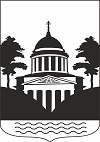 №4, понедельник, 29 марта  2021 года В данном номере опубликованы следующие документы: Решение Думы Любытинского муниципального района от 26.03.2021г №41 О внесении изменений в решение Думы Любытинского муниципального района «О бюджете Любытинского муниципального района на 2021 год и на плановый период 2022 и 2023 годов».Решение Думы Любытинского муниципального района от 26.03.2021г №42 О внесении дополнений в прогнозный план (программу) приватизации муниципального имущества Любытинского муниципального района на 2020-2022 годы.Решение Думы Любытинского муниципального района от 26.03.2021г №43 О передаче земельного участка в государственную собственность Новгородской области.Решение Думы Любытинского муниципального района от 26.03.2021г №44 О внесении изменений в Схему территориального планирования Любытинского муниципального района.Решение Думы Любытинского муниципального района от 26.03.2021г №45 О внесении изменений в Положение о денежном и материальном стимулировании муниципальных служащих Администрации муниципального района.Решение Думы Любытинского муниципального района от 26.03.2021г №46 О внесении изменений и дополнений в Устав Любытинского муниципального района.Решение Думы Любытинского муниципального района от 26.03.2021г №47 О представлении к награждению Почётной грамотой Новгородской областной Думы.Распоряжение Администрации Любытинского муниципального района от 23.03.2021г №76-рг Об утверждении дорожной карты развития торговли на территории Любытинского муниципального района на 2021 год и на период до 2025 года, в том числе в малочисленных, труднодоступных и отдаленных населенных пунктах Любытинского муниципального района.Постановление Администрации Любытинского муниципального района от 22.03.2021г №197 О внесении изменений в постановление Администрации муниципального района от 24.12.2020г №1309.Постановление Администрации Любытинского муниципального района от 25.03.2021г №228 Об утверждении муниципальной программы Любытинского муниципального района «Развитие культуры и туризма на территории Любытинского муниципального района на 2014-2024 годы.Российская ФедерацияНовгородская областьДУМА ЛЮБЫТИНСКОГО МУНИЦИПАЛЬНОГО  РАЙОНАРЕШЕНИЕО внесении изменений в решение Думы Любытинского муниципального района «О бюджете Любытинского муниципального района на 2021год и на плановый период 2022 и 2023 годов».Принято Думой Любытинского  муниципального района  26.03.2021 годаДума Любытинского муниципального районаРЕШИЛА:1.   Внести в решение Думы Любытинского муниципального района от 25.12.2020 № 22 «О бюджете Любытинского муниципального района на 2021 год и на плановый период 2022 и 2023 годов» (бюллетень Официальный вестник от 28.12.20 №20, от 01.02.2021 №1, от 20.02.2021 №2  ) следующие изменения:1. В подпункте 1) пункта 1 цифры «306 722,32337  тыс. рублей» заменить цифрами   «308 038,22337 тыс. рублей».В подпункте 2) пункта 1 цифры «317 829,05494  тыс. рублей» заменить цифрами «320 024,47252 тыс. рублей».В подпункте 3) пункта 1 цифры «11 106,73157 тыс. рублей» заменить цифрами                   «11 986,24915 тыс. рублей».2. В пункте 13 цифры «190 868,52337  тыс. рублей» заменить цифрами «191 695,42337 тыс. рублей».3. Приложение 1 к решению Думы Любытинского муниципального района «О бюджете Любытинского муниципального района на 2021 год и на плановый период 2022 и 2023 годов» изложить в следующей редакции:4. Приложение 2 к решению Думы Любытинского муниципального района «О бюджете Любытинского муниципального района на 2021 год и на плановый период 2022 и 2023 годов» изложить в следующей редакции:5. Приложение 6 к решению Думы Любытинского муниципального района «О бюджете Любытинского муниципального района на 2021 год и на плановый период 2022 и 2023 годов» изложить в следующей редакции:Приложение 6 к  решению Думы муниципального района  «О бюджете Любытинского муниципального  района на  2021  год и на плановый период 2022 и 2023 годов»Перечень главных администраторов доходов  бюджета муниципального района6. Приложения 8-9 к решению Думы Любытинского муниципального района «О бюджете Любытинского муниципального района на 2019 год и на плановый период 2021 и 2022 годов» изложить в следующей редакции:7. Приложение 10 к решению Думы Любытинского муниципального района «О бюджете Любытинского муниципального района на 2021 год и на плановый период 2022 и 2023 годов» изложить в следующей редакции:8. Опубликовать настоящее решение в бюллетене «Официальный вестник» и разместить на официальном сайте Администрации муниципального района в информационно-телекоммуникационной сети Интернет.               Председатель Думы               муниципального района                                                                                      М.Н. Ершова               от 26.03.2021 года                 №41               Глава               муниципального  района                                                                                      А.А. Устинов       Российская ФедерацияНовгородская областьДУМА ЛЮБЫТИНСКОГО МУНИЦИПАЛЬНОГО  РАЙОНАРЕШЕНИЕО внесении дополнений в прогнозный план (программу) приватизации муниципального имущества Любытинского муниципального района на 2020-2022 годыПринято Думой Любытинского  муниципального района  26.03.2021 года1.  В соответствии с Федеральным Законом от 21 декабря 2001 года № 178-ФЗ «О приватизации государственного и муниципального имущества», в соответствии с постановлением Правительства Российской Федерации  №806 от 26.12.2005 года "Об утверждении Правил разработки прогнозных планов (программ) приватизации государственного и муниципального имущества и внесении изменений в Правила подготовки и принятия решений об условиях приватизации федерального имущества" Дума муниципального районаРЕШИЛА:дополнить Прогнозный план (Программу) приватизации муниципального имущества Любытинского муниципального района пунктами  18-19 следующего содержания:2. Опубликовать настоящее решение в периодическом печатном издании – бюллетень «Официальный вестник»,  разместить на официальном сайте Администрации Любытинского муниципального района в сети Интернете.              Председатель Думы              муниципального района                                                                                   М.Н. Ершова              от 26.03.2021 года               №42               Глава                муниципального  района                                                                                  А.А. Устинов       Российская ФедерацияНовгородская областьДУМА ЛЮБЫТИНСКОГО МУНИЦИПАЛЬНОГО  РАЙОНАРЕШЕНИЕО передаче земельного участка в государственную собственность Новгородской области.Принято Думой Любытинского  муниципального района  26.03.2021 годаДума Любытинского муниципального районаВ соответствии с федеральным законам от 6 октября 2003 года № 131-ФЗ «Об общих принципах организации местного самоуправления в Российской Федерации», Положением о порядке управления и распоряжения имуществом Любытинского муниципального района, утверждённого решением Думы Любытинского муниципального района от 02.05.2007 г № 112, на основании ходатайства Министерства строительства, архитектуры и имущественных отношений Новгородской области, Дума муниципального районаРЕШИЛА:1. Передать из муниципальной собственности Любытинского муниципального района в государственную собственность Новгородской области земельный участок с кадастровым номером 53:07:0110102:316 площадью 576 кв.м, расположенный по адресу: Новгородская область, Любытинский район, д.Большой Городок, ул.Магистральная  з/у 23а.2. Опубликовать настоящее решение в периодическом печатном издании – бюллетень «Официальный вестник»,  разместить на официальном сайте Администрации Любытинского муниципального района в сети Интернете.               Председатель Думы               муниципального района                                                                         М.Н. Ершова               от 26.03.2021 года                №43               Глава                муниципального  района                                                                         А.А. Устинов       Российская ФедерацияНовгородская областьДУМА ЛЮБЫТИНСКОГО МУНИЦИПАЛЬНОГО  РАЙОНАРЕШЕНИЕО внесении изменений в Схему территориального планирования Любытинского муниципального района.Принято Думой Любытинского  муниципального района  26.03.2021 годаВ соответствии со статьей 20 Градостроительного кодекса Российской Федерации, Федерального закона от 06 октября 2003 года № 131-ФЗ «Об общих принципах организации местного самоуправления в Российской Федерации»,  Дума Любытинского муниципального района  РЕШИЛА:1.Внести изменения в  Схему территориального планирования Любытинского муниципального района, утверждённую решением Думы Любытинского муниципального района от 26.12.2012  №164, изложив ее в прилагаемой редакции.2. Данное решение вступает в силу с момента опубликования.    3.Опубликовать проект решения в бюллетене «Официальный вестник» и разместить на официальном сайте  Администрации Любытинского муниципального района в информационно-телекоммуникационной сети «Интернет».Приложение к решению Думы Любытинского муниципального района от ________Утверждено решением Думы Любытинского муниципального района от ________  №______СХЕМА ТЕРРИТОРИАЛЬНОГО ПЛАНИРОВАНИЯ ЛЮБЫТИНСКОГО МУНИЦИПАЛЬНОГО РАЙОНАПОЛОЖЕНИЕ О ТЕРРИТОРИАЛЬНОМ ПЛАНИРОВАНИИОбщие положенияНа основании части 10 статьи 9 Градостроительного кодекса Российской Федерации, В связи с тем, что схемы территориального планирования Российской Федерации, схема территориального планирования Новгородской области предусматривают размещение линейных объектов федерального значения, линейных объектов регионального значения, срок, на который утверждена Схема территориального планирования Любытинского муниципального района (далее – Схема), составляет 20 лет, со следующими сроками реализации:первая очередь до 2030 года;расчетный срок до 2040 года.На территории Любытинского муниципального района отсутствуют межселенные территории.Сведения о видах, назначении и наименованиях планируемых для размещения объектов местного значения муниципального района, их основные характеристики, их местоположение, а также характеристики зон с особыми условиями использования территорий в случае, если установление таких зон требуется в связи с размещением данных объектовПараметры функциональных зон, установленных на межселенных территориях, в случае, если на межселенных территориях планируется размещение объектов федерального значения, объектов регионального значения, объектов местного значения (за исключением линейных объектов), а также сведения о планируемых для размещения в указанных зонах объектах федерального значения, объектах регионального значения, объектах местного значенияНа территории Любытинского муниципального района отсутствуют межселенные территории.                            Председатель Думы                            муниципального района                                                               М.Н. Ершова                            от 26.03.2021 года                             №44                           Глава                           муниципального  района                                                                А.А. Устинов       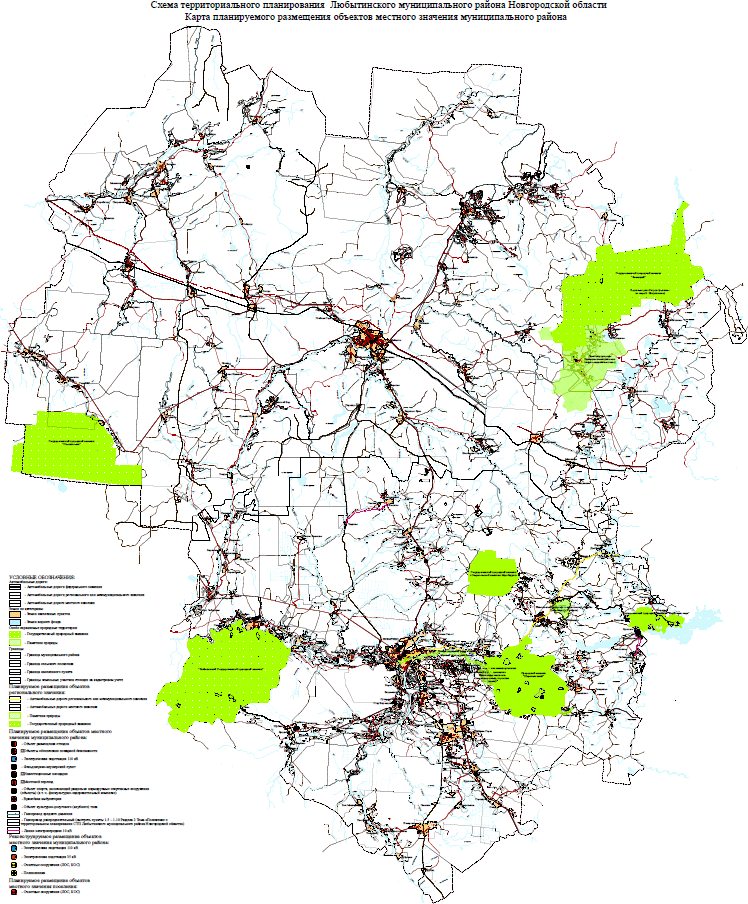 Российская ФедерацияНовгородская областьДУМА ЛЮБЫТИНСКОГО МУНИЦИПАЛЬНОГО  РАЙОНАРЕШЕНИЕО внесении изменений в Положение о денежном и материальном стимулировании муниципальных служащих Администрации муниципального района.Принято Думой Любытинского  муниципального района  26.03.2021 годаДума Любытинского муниципального района          В соответствии с пунктом 2 статьи 22 Федерального закона от 02 марта 2007 года  №25 –ФЗ «О муниципальной службе в Российской  Федерации»,  областным законом от 25 декабря  2007 №240-ОЗ «О некоторых вопросах правового  регулирования муниципальной службы в Новгородской области»   РЕШИЛА:1.Внести в Положение о денежном и  материальном стимулировании  муниципальных служащих Администрации  муниципального района, утвержденного решением Думы  муниципального района  от 27.11.2014 №306 следующие изменения: 1.1. В преамбуле решения исключить слова «областным законом от 8 сентября 2006 года №713-ОЗ «Об оплате труда в органах государственной власти, иных государственных органов Новгородской области»;1.2.пункт 5.2. изложить в следующей редакции:«5.2. Выплата ежемесячной надбавки за особые условия муниципальной службы осуществляется в размерах согласно приложению 3 к настоящему Положению.»1.3. дополнить  Положение приложением 3 «Размеры ежемесячной надбавки к должностному окладу за особые условия муниципальной службы        2. Опубликовать решение в бюллетене  «Официальный вестник»  и разместить на официальном сайте Администрации Любытинского муниципального района  в информационно-коммуникационной сети Интернет.                Председатель Думы                муниципального района                                                                 М.Н. Ершова                от 26.03.2021 года                 №45                Глава                 муниципального  района                                                                 А.А. Устинов       Российская ФедерацияНовгородская областьДУМА ЛЮБЫТИНСКОГО МУНИЦИПАЛЬНОГО  РАЙОНАРЕШЕНИЕО внесении изменений и дополнений в Устав Любытинского муниципального районаПринято Думой Любытинского  муниципального района  26.03.2021 годаДума Любытинского муниципального районаВ соответствии с Федеральным законом от 6 октября 2003 года № 131-ФЗ «Об общих принципах организации местного самоуправления в Российской Федерации»,  Уставом Любытинского муниципального района Дума Любытинского муниципального района РЕШИЛА:                1.             Внести в Устав Любытинского муниципального района следующие изменения: Пункт 39 части 1 статьи 5 изложить в новой редакции:«39) организация в соответствии с федеральным  законом  выполнения комплексных кадастровых работ и утверждение карты-плана территории.Статью 5.1  дополнить пунктом 16 следующего содержания:16) осуществление мероприятий по оказанию помощи лицам, находящимся в состоянии алкогольного, наркотического или иного токсического опьянения.Дополнить статьей 12.1 следующего содержания:        «Статья 12.1. Инициативные проекты 1. В целях реализации мероприятий, имеющих приоритетное значение для жителей муниципального района или его части, по решению вопросов местного значения или иных вопросов, право решения которых предоставлено органам местного самоуправления, в местную администрацию может быть внесен инициативный проект. Порядок определения части территории Любытинского муниципального района, на которой могут реализовываться инициативные проекты, устанавливается нормативным решением Думы муниципального района. 2. С инициативой о внесении инициативного проекта вправе выступить инициативная группа численностью не менее десяти граждан, достигших шестнадцатилетнего возраста и проживающих на территории муниципального района, органы территориального общественного самоуправления, староста сельского населенного пункта (далее - инициаторы проекта). Минимальная численность инициативной группы может быть уменьшена нормативным решением Думы муниципального района. Право выступить инициатором проекта в соответствии с нормативным решением Думы муниципального района может быть предоставлено также иным лицам, осуществляющим деятельность на территории муниципального района. 3. Инициативный проект должен содержать следующие сведения: 1) описание проблемы, решение которой имеет приоритетное значение для жителей Любытинского муниципального района или его части; 2) обоснование предложений по решению указанной проблемы; 3) описание ожидаемого результата (ожидаемых результатов) реализации инициативного проекта; 4) предварительный расчет необходимых расходов на реализацию инициативного проекта; 5) планируемые сроки реализации инициативного проекта; 6) сведения о планируемом (возможном) финансовом, имущественном и (или) трудовом участии заинтересованных лиц в реализации данного проекта; 7) указание на объем средств местного бюджета в случае, если предполагается использование этих средств на реализацию инициативного проекта, за исключением планируемого объема инициативных платежей; 8) указание на территорию Любытинского муниципального района или его часть, в границах которой будет реализовываться инициативный проект, в соответствии с порядком, установленным нормативным решением Думы муниципального района; 9) иные сведения, предусмотренные нормативным решением Думы муниципального района. 4. Инициативный проект до его внесения в администрацию  муниципального района подлежит рассмотрению на сходе, собрании или конференции граждан, в том числе на собрании или конференции граждан по вопросам осуществления территориального общественного самоуправления, в целях обсуждения инициативного проекта, определения его соответствия интересам жителей муниципального района или его части, целесообразности реализации инициативного проекта, а также принятия сходом, собранием или конференцией граждан решения о поддержке инициативного проекта. При этом возможно рассмотрение нескольких инициативных проектов на одном сходе, одном собрании или на одной конференции граждан. Нормативным решением Думы муниципального района  может быть предусмотрена возможность выявления мнения граждан по вопросу о поддержке инициативного проекта также путем опроса граждан, сбора их подписей. Инициаторы проекта при внесении инициативного проекта в администрацию  муниципального района прикладывают к нему соответственно протокол схода, собрания или конференции граждан, результаты опроса граждан и (или) подписные листы, подтверждающие поддержку инициативного проекта жителями муниципального района или его части. 5. Информация о внесении инициативного проекта в администрацию муниципального района подлежит опубликованию (обнародованию) и размещению на официальном сайте  муниципального района в информационно-телекоммуникационной сети "Интернет" в течение трех рабочих дней со дня внесения инициативного проекта в администрацию муниципального района  и должна содержать сведения, указанные в части 3 настоящей статьи, а также об инициаторах проекта. Одновременно граждане информируются о возможности представления в администрацию муниципального района  своих замечаний и предложений по инициативному проекту с указанием срока их представления, который не может составлять менее пяти рабочих дней. Свои замечания и предложения вправе направлять жители муниципального района, достигшие шестнадцатилетнего возраста.  6. Инициативный проект подлежит обязательному рассмотрению администрацией муниципального района в течение 30 дней со дня его внесения. Администрация муниципального района по результатам рассмотрения инициативного проекта принимает одно из следующих решений: 1) поддержать инициативный проект и продолжить работу над ним в пределах бюджетных ассигнований, предусмотренных решением о местном бюджете, на соответствующие цели и (или) в соответствии с порядком составления и рассмотрения проекта местного бюджета (внесения изменений в решение о местном бюджете); 2) отказать в поддержке инициативного проекта и вернуть его инициаторам проекта с указанием причин отказа в поддержке инициативного проекта. 7. Администрация муниципального района принимает решение об отказе в поддержке инициативного проекта в одном из следующих случаев: 1) несоблюдение установленного порядка внесения инициативного проекта и его рассмотрения; 2) несоответствие инициативного проекта требованиям федеральных законов и иных нормативных правовых актов Российской Федерации, областных законов и иных нормативных правовых актов Новгородской области, уставу муниципального района; 3) невозможность реализации инициативного проекта ввиду отсутствия у органов местного самоуправления необходимых полномочий и прав; 4) отсутствие средств местного бюджета в объеме средств, необходимом для реализации инициативного проекта, источником формирования которых не являются инициативные платежи; 5) наличие возможности решения описанной в инициативном проекте проблемы более эффективным способом; 6) признание инициативного проекта не прошедшим конкурсный отбор. 8. Администрация муниципального района вправе, а в случае, предусмотренном пунктом 5 части 7 настоящей статьи, обязана предложить инициаторам проекта совместно доработать инициативный проект, а также рекомендовать представить его на рассмотрение органа местного самоуправления иного муниципального образования или государственного органа в соответствии с их компетенцией. 9. Порядок выдвижения, внесения, обсуждения, рассмотрения инициативных проектов, а также проведения их конкурсного отбора устанавливается Думой. муниципального района. 10. В отношении инициативных проектов, выдвигаемых для получения финансовой поддержки за счет межбюджетных трансфертов из бюджета Новгородской области, требования к составу сведений, которые должны содержать инициативные проекты, порядок рассмотрения инициативных проектов, в том числе основания для отказа в их поддержке, порядок и критерии конкурсного отбора таких инициативных проектов устанавливаются в соответствии с областным законом и (или) иным нормативным правовым актом Новгородской области. В этом случае требования частей 3, 6, 7, 8, 9, 11 и 12 настоящей статьи не применяются. 11. В случае, если в администрацию муниципального района внесено несколько инициативных проектов, в том числе с описанием аналогичных по содержанию приоритетных проблем, администрация муниципального района организует проведение конкурсного отбора и информирует об этом инициаторов проекта. 12. Проведение конкурсного отбора инициативных проектов возлагается на коллегиальный орган (комиссию), порядок формирования и деятельности которого определяется нормативным решением Думы муниципального района. Состав коллегиального органа (комиссии) формируется администрацией муниципального района. При этом половина от общего числа членов коллегиального органа (комиссии) должна быть назначена на основе предложений Думы муниципального района.. Инициаторам проекта и их представителям при проведении конкурсного отбора должна обеспечиваться возможность участия в рассмотрении коллегиальным органом (комиссией) инициативных проектов и изложения своих позиций по ним. 13. Инициаторы проекта, другие граждане, проживающие на территории  муниципального района, уполномоченные сходом, собранием или конференцией граждан, а также иные лица, определяемые законодательством Российской Федерации, вправе осуществлять общественный контроль за реализацией инициативного проекта в формах, не противоречащих законодательству Российской Федерации. 14. Информация о рассмотрении инициативного проекта администрацией муниципального района, о ходе реализации инициативного проекта, в том числе об использовании денежных средств, об имущественном и (или) трудовом участии заинтересованных в его реализации лиц, подлежит опубликованию (обнародованию) и размещению на официальном сайте муниципального района в информационно-телекоммуникационной сети "Интернет". Отчет администрации муниципального района об итогах реализации инициативного проекта подлежит опубликованию (обнародованию) и размещению на официальном сайте муниципального района в информационно-телекоммуникационной сети "Интернет" в течение 30 календарных дней со дня завершения реализации инициативного проекта.      2. Главе муниципального района в порядке, установленном Федеральным законом от 21.07.2005 года № 97-ФЗ «О государственной регистрации уставов муниципальных образований», представить настоящее Решение на государственную регистрацию.3. Настоящее решение вступает в силу после его государственной регистрации в Управлении Министерства юстиции Российской Федерации по Новгородской области и официального опубликования в  бюллетене «Официальный вестник». 4. Настоящее решение опубликовать в бюллетене «Официальный вестник» и разместить на официальном сайте Администрации муниципального района в информационно-коммуникационной сети Интернет.                      Председатель Думы                      муниципального района                                                                             М.Н. Ершова                      от 26.03.2021 года                        №46                       Глава                        муниципального  района                                                                            А.А. Устинов       Российская ФедерацияНовгородская областьДУМА ЛЮБЫТИНСКОГО МУНИЦИПАЛЬНОГО  РАЙОНАРЕШЕНИЕО представлении к награждению Почётной грамотой Новгородской областной ДумыПринято Думой Любытинского  муниципального района  26.03.2021 годаДума Любытинского муниципального районаВ соответствии с  Положением «О Почетной грамоте Новгородской областной Думы,  утвержденного  Постановлением Новгородской областной Думы от 25.01.2017 № 160-ОД,           РЕШИЛА: Представить к награждению почётной грамотой Новгородской областной Думы  за высокие достижения и заслуги в трудовой деятельности:-  Сергееву Татьяну Александровну, председателя контрольно-счётной палаты  Любытинского муниципального района,- Смирнову Елену Николаевну, главного специалиста отдела экономики, потребительского рынка и сельского хозяйства. Настоящее решение   опубликовать  в  бюллетене   «Официальный вестник», на сайте Администрации Любытинского муниципального района в информационно-коммуникационной сети Интернет».                            Председатель Думы                           муниципального района                                                                  М.Н. Ершова                            от 26.03.2021 года                            №47                            Глава                             муниципального  района                                                                 А.А. Устинов       Российская  ФедерацияНовгородская областьАдминистрация  Любытинского муниципального районаР А С П О Р Я Ж Е Н И Еот  23.03.2021 № 76-ргр.п.ЛюбытиноОб утверждении дорожной карты  развития торговли на территории Любытинского муниципального района  на 2021 год и на период до 2025 года, в том числе в малочисленных, труднодоступных и отдаленных населенных пунктах Любытинского муниципального районаВо исполнение распоряжения Правительства Российской Федерации от 30 января 2021 № 208-р и на основании Концепции развития торговли, потребительской и сельскохозяйственной кооперации, заготовительной деятельности в Новгородской области на 2019-2021 годы и на период до 2025 года, утвержденной распоряжением Правительства Новгородской области от 30.05.2019 № 137-рг, подпрограммы «Развитие торговли и заготовительной деятельности в Новгородской области» государственной программы Новгородской области «Развитие промышленности, науки и инноваций, торговли и заготовительной деятельности, защиты прав потребителей в Новгородской области на 2019 - 2024 годы», утвержденной постановлением Правительства Новгородской области от 01.01.2019 № 248, приказа Министерства промышленности и торговли Новгородской области от 05.03.2021 № 19 «О мерах по реализации распоряжения Правительства Российской Федерации от 30 января 2021 года № 208-р и утверждении дорожных карт, формы отчётности»1.Утвердить прилагаемую  дорожную карту развития торговли на территории Любытинского муниципального района  на 2021 год и на период до 2025 года, в том числе в малочисленных, труднодоступных и отдаленных населенных пунктах Любытинского муниципального района;2.Контроль  за исполнением настоящего распоряжения возложить на Матвееву С.В., первого  заместителя Главы администрации Любытинского муниципального района.3.Опубликовать распоряжение в бюллетене «Официальный вестник и разместить на официальном сайте Администрации муниципального района в информационно-телекоммуникационной сети «Интернет».                                     Глава                                    муниципального района                                                                                      А.А.Устинов    Утверждена                                                                      распоряжением Администрации                                                                       муниципального района                                                                         от 23.03.2021 № 76-ргДОРОЖНАЯ КАРТАразвития торговли на территории Любытинского района на 2021 год и на период до 2025 года, в том числе в малочисленных,
труднодоступных и отдаленных населенных пунктах Любытинского районаРоссийская  ФедерацияНовгородская областьАдминистрация  Любытинского муниципального районаП О С Т А Н О В Л Е Н И Еот 22.03.2021 № 197р.п.ЛюбытиноО внесении изменений в постановление Администрациимуниципального района  от 24.12.2020 № 1309     Администрация Любытинского муниципального района ПОСТАНОВЛЯЕТ: 1. Внести изменения в постановление Администрации Любытинского муниципального района от 24.12.2020 № 1309 «Об утверждении стандартов внутреннего муниципального финансового контроля», изложив  приложение № 7 Стандарт внутреннего муниципального финансового контроля «Правила составления отчетности о результатах контрольной деятельности» в новой редакции. 2. Постановление вступает в силу со дня его официального опубликования. 3. Опубликовать настоящее постановление в бюллетене «Официальный вестник» и разместить на официальном сайте Администрации Любытинского муниципального района в информационно-телекоммуникационной сети «Интернет».                          Глава                         муниципального района                                                                           А.А.Устинов Утвержден                                                                      постановлением Администрации
                                                                       муниципального района                                                                        от  22.03.2021 № 197СТАНДАРТвнутреннего муниципального финансового контроля «Правила составления отчетности о результатах контрольнойдеятельности»1. Общие положения     1. Стандарт внутреннего муниципального финансового контроля «Правила составления отчетности о результатах контрольной деятельности» (далее - стандарт) устанавливает правила составления отчетности о результатах контрольной деятельности комитетом финансов Администрации Любытинского муниципального района, предусматривающие в том числе форму отчета о результатах контрольной деятельности органа внутреннего муниципального финансового контроля (далее соответственно - отчет, орган контроля), а также порядок его представления и опубликования.     2. В отчете отражаются сведения о результатах осуществления органом контроля полномочий по осуществлению внутреннего муниципального финансового контроля.     3. Отчетным периодом является календарный год - с 1 января по 31 декабря включительно.     4. В отчет включаются сведения по контрольным мероприятиям, завершенным в отчетном периоде, независимо от даты их начала.     5. Стоимостные показатели отражаются в тысячах рублей с точностью до первого десятичного знака.2. Правила составления отчетности о результатахконтрольной деятельности органов контроля и форма отчета     6. Отчет составляется по форме согласно приложению.     7. В строках 010 - 010/2 отражается объем проверенных средств бюджета и средств, предоставленных из бюджета, в ходе проведенных органом контроля при осуществлении внутреннего муниципального финансового контроля контрольных мероприятий в отчетном периоде, из них:     по средствам федерального бюджета, бюджета субъекта Российской Федерации (местного бюджета) и средствам, предоставленным из федерального бюджета, бюджета субъекта Российской Федерации (местного бюджета) (строка 010/1);     по средствам бюджетов государственных внебюджетных фондов Российской Федерации (территориальных государственных внебюджетных фондов) (за исключением средств, предоставленных из федерального бюджета, бюджета субъекта Российской Федерации (местного бюджета) (строка 010/2).     В строке 011 отражается объем проверенных средств бюджета и средств, предоставленных из бюджета, в ходе проведенных органом контроля при осуществлении контроля в сфере закупок, предусмотренного законодательством Российской Федерации о контрактной системе в сфере закупок товаров, работ, услуг для обеспечения государственных и муниципальных нужд, контрольных мероприятий (из строки 010).     Из данных о мероприятиях внутреннего муниципального финансового контроля за соблюдением порядка, целей и условий предоставления средств из федерального бюджета, бюджета субъекта Российской Федерации (местного бюджета), включающего проверки главных администраторов бюджетных средств, их предоставивших, в объеме проверенных средств по строке 010/1 учитывается только объем предоставленных средств, по которым проведены соответствующие контрольные мероприятия.    В строках 020 - 020/2 отражается сумма выявленных органом контроля при осуществлении внутреннего муниципального финансового контроля нарушений, из них:     по средствам федерального бюджета, бюджета субъекта Российской Федерации (местного бюджета) и средствам, предоставленным из федерального бюджета, бюджета субъекта Российской Федерации (местного бюджета) (строка 020/1);     по средствам бюджетов государственных внебюджетных фондов Российской Федерации (территориальных государственных внебюджетных фондов) (за исключением средств, предоставленных из федерального бюджета, бюджета субъекта Российской Федерации (местного бюджета) (строка 020/2).     В строке 021 отражается сумма выявленных органом контроля при осуществлении контроля в сфере закупок, предусмотренного законодательством Российской Федерации о контрактной системе в сфере закупок товаров, работ, услуг для обеспечения государственных и муниципальных нужд, нарушений (из строки 020).      В строках 030 - 032 отражается количество ревизий и проверок, проведенных органом контроля в отчетном периоде при осуществлении внутреннего государственного (муниципального) финансового контроля:     в соответствии с планом контрольных мероприятий (строка 031);     внеплановые ревизии и проверки (строка 032);     общее количество ревизий и проверок (строка 030 - сумма строк 031 и 032).     В строку 030 не включается количество ревизий и проверок, проведенных органами прокуратуры Российской Федерации, органами исполнительной власти, их территориальными органами и иными организациями, в которых приняли участие должностные лица органа контроля.     В строках 040 и 041 отражается количество выездных проверок и (или) ревизий, проведенных органом контроля в отчетном периоде при осуществлении внутреннего государственного (муниципального) финансового контроля (строка 040), в том числе при осуществлении контроля в сфере закупок, предусмотренного законодательством Российской Федерации о контрактной системе в сфере закупок товаров, работ, услуг для обеспечения государственных и муниципальных нужд (строка 041) (из строки 040).     В строки 040 и 041 не включается количество выездных проверок и (или) ревизий, проведенных органами прокуратуры Российской Федерации, органами исполнительной власти, их территориальными органами и иными организациями, в которых приняли участие должностные лица органа контроля.     В строках 050 и 051 отражается количество камеральных проверок, проведенных органом контроля в отчетном периоде при осуществлении внутреннего государственного (муниципального) финансового контроля (строка 050), в том числе при осуществлении контроля в сфере закупок, предусмотренного законодательством Российской Федерации о контрактной системе в сфере закупок товаров, работ, услуг для обеспечения государственных и муниципальных нужд (строка 051) (из строки 050).     В строки 050 и 051 не включается количество камеральных проверок, проведенных органами прокуратуры Российской Федерации, органами исполнительной власти, их территориальными органами и иными организациями, в которых приняли участие должностные лица органа контроля.     В строках 060 - 062 отражается количество проведенных органом контроля в отчетном периоде обследований при реализации полномочий по внутреннему государственному (муниципальному) финансовому контролю вне рамок ревизий (проверок):     в соответствии с планом контрольных мероприятий (строка 061);     внеплановые обследования (строка 062);     общее количество обследований (строка 060 - сумма строк 061 и 062).     8. Отчет представляется с пояснительной запиской, включающей информацию (сведения):     а) об обеспеченности органа контроля трудовыми ресурсами, в том числе об общей штатной численности органа контроля, о количестве должностных лиц органа контроля, принимающих участие в осуществлении контрольных мероприятий, и наличии вакантных должностей муниципальной службы, в должностные обязанности лиц, которые их замещают, входит участие в осуществлении контрольных мероприятий, о мероприятиях по повышению квалификации должностных лиц органа контроля, принимающих участие в осуществлении контрольных мероприятий;б) об объеме бюджетных средств, затраченных на содержание органа контроля;в) об объеме бюджетных средств, затраченных при назначении (организации) экспертиз, необходимых для проведения контрольных мероприятий, и привлечении независимых экспертов (специализированных экспертных организаций); г) о количестве нарушений, выявленных органом контроля; д) о реализации результатов контрольных мероприятий в части:     направленных объектам контроля представлений и предписаний органа контроля;     информации, направленной органом контроля правоохранительным органам, органам прокуратуры и иным муниципальным органам;     поданных органом контроля по основаниям, предусмотренным Бюджетным кодексом Российской Федерации, исковых заявлений в суды о возмещении объектом контроля ущерба, причиненного соответственно Российской Федерации, субъекту Российской Федерации, муниципальному образованию, о признании осуществленных закупок товаров, работ, услуг для обеспечения муниципальных нужд недействительными;     осуществляемого органом контроля производства по делам об административных правонарушениях, направленного на реализацию результатов контрольных мероприятий;     направленных органом контроля в финансовые органы (органы управления государственными внебюджетными фондами) уведомлениях о применении бюджетных мер принуждения;     е) о жалобах и исковых заявлениях на решения органа контроля, а также жалобах на действия (бездействие) должностных лиц органа контроля при осуществлении ими полномочий по внутреннему муниципальному финансовому контролю.     9. При необходимости раскрытия дополнительной информации об осуществлении внутреннего муниципального финансового контроля в пояснительную записку включаются описание и характеристика показателей, содержащихся в отчете.     Министерством финансов Российской Федерации, а также ведомственным стандартом органа контроля могут быть установлены дополнительные формы отчетности о результатах контрольной деятельности органа контроля.     Ведомственным стандартом органа контроля может быть установлен перечень иной информации, подлежащей включению в пояснительную записку, в том числе о событиях, оказавших существенное влияние на осуществление внутреннего муниципального финансового контроля.III. Представление отчета о результатах контрольной деятельности органа контроля и его опубликование     10. Отчет и пояснительная записка к нему представляются ежегодно органом внутреннего муниципального финансового контроля главе Администрации Любытинского муниципального района, до 1 марта года, следующего за отчетным, на бумажном носителе и (или) в электронной форме, в том числе с применением автоматизированных информационных систем.     11. Отчет подлежит размещению на официальном сайте органа контроля в информационно-телекоммуникационной сети «Интернет» в порядке, установленном органом контроля, не позднее 1 апреля года, следующего за отчетным.___________________________                                                               Приложение                                                               к стандарту внутреннего муниципального                                                               финансового контроля «Правила                                                            составления отчетности о результатах                                                              контрольной деятельности»ОТЧЕТо результатах контрольной деятельности органа внутреннегогосударственного (муниципального) финансового контроляна 1 ______________ 20__ г.Российская  ФедерацияНовгородская областьАдминистрация  Любытинского муниципального районаП О С Т А Н О В Л Е Н И Еот 25.03.2021 № 228р.п.ЛюбытиноОб утверждении муниципальной программы Любытинского муниципального района «Развитие культуры и туризма на территории Любытинского муниципального района на 2014-2024 годы»Администрация Любытинского муниципального района  ПОСТАНОВЛЯЕТ:1. Утвердить прилагаемую муниципальную программу Любытинского муниципального района «Развитие культуры и туризма на территории Любытинского муниципального района на 2014-2024 годы» (далее - муниципальная программа) в новой редакции.2. Признать утратившим силу постановления Администрации муниципального района:	от 11.09.2019 № 765 «Об утверждении муниципальной программы Любытинского муниципального района «Развитие культуры и туризма на территории Любытинского муниципального района на 2014-2024 годы» в новой редакции»;от 10.03.2020 № 222, от 29.06.2020 № 660,  от 08.12.2020 № 1253 «О внесении изменений в муниципальную программу Любытинского муниципального района «Развитие культуры и туризма на территории Любытинского муниципального района на 2014-2024 годы».6. Опубликовать постановление в бюллетене «Официальный вестник» и разместить на официальном сайте Администрации муниципального района в информационно-телекоммуникационной сети «Интернет».                          Глава                         муниципального района                                                                         А.А.Устинов                                                          Утверждена                                                              постановлением Администрации                                                                муниципального района                                                                от 25.03.2021 № 228Муниципальная программа Любытинского муниципальногорайона «Развитие культуры и туризма на территории Любытинскогомуниципального района на 2014-2024 годы»ПАСПОРТ муниципальной программы1.Наименование муниципальной программы:«Развитие культуры и туризма на территории Любытинского муниципального района на 2014-2024 годы»2.Ответственный исполнитель муниципальной программы:комитет культуры, спорта и туризма администрации  Любытинского муниципального района (далее - Комитет). 3. Соисполнители муниципальной программы:муниципальное казенное учреждение «Центр обслуживания» (далее - МКУ ЦО); муниципальное бюджетное учреждение культуры «Межпоселенческая библиотечная система Любытинского муниципального района» (далее -МБУК МЦБС);муниципальное бюджетное учреждение культуры «Культурно-досуго-вая система Любытинского муниципального района» (далее -  МБУК КДС); муниципальное бюджетное учреждение культуры «Любытинский краеведческий музей» (далее - МБУК ЛКМ);муниципальное бюджетное учреждение дополнительного образования «Детская школа искусств» п.Любытино (далее  - МБУ ДО ДШИ);муниципальное автономное учреждение молодежный центр «Импульс» (далее - МАУ МЦ «Импульс»);военный комиссариат г.Окуловка, Окуловского и Любытинского районов в Окуловке (далее военный комиссариат);муниципальное автономное учреждение «Физкультурно-спортивный центр» (далее - МАУ ФСЦ);редакция газеты Любытинского района «Любытинские вести» (далее - «Любытинские вести»);Администрация Любытинского муниципального района; Администрация  Неболчского сельского поселения;комитет образования Администрации Любытинского муниципального района;муниципальные образовательные организации.4. Подпрограммы муниципальной программыПодпрограмма 1. «Развитие культуры и туризма»  муниципальной программы Любытинского муниципального района «Развитие культуры и туризма на территории Любытинского муниципального района на 2014-2024 годы»;Подпрограмма 2. «Вовлечение молодежи в социальную практику» муниципальной программы Любытинского муниципального района «Развитие культуры и туризма на территории Любытинского муниципального района на 2014-2024 годы»;Подпрограмма 3. «Патриотическое воспитание населения Любытинского района» муниципальной программы Любытинского муниципального района «Развитие культуры и туризма на территории Любытинского муниципального района на 2014-2024 годы».5. Цели, задачи и целевые показатели муниципальной программы:6. Сроки реализации муниципальной программы: 2014-2024 годы.7. Объемы и источники финансирования муниципальной программы в целом и по годам реализации (тыс.рублей):* - объем финансирования уточняется при формировании бюджета муниципального района на очередной финансовый год и на плановый период8. Ожидаемые конечные результаты реализации муниципальной программы:увеличение количества посещений музеев к 2024 году до 700 посещений на 1000 человек населения;увеличение количества посещений платных мероприятий культурно-досуговых учреждений к 2024 году до 1970  на 1000 человек населения;повышение уровня удовлетворённости граждан, проживающих в муниципальном районе, качеством предоставления государственных и муниципальных услуг в сфере культуры к  2024 году до 76 процентов;увеличение числа пользователей библиотек до 650 человек на 1000 человек населения;увеличение количества посещений учреждений культуры, осуществляющих кинопоказ, к 2024 году до 125 на 1000 человек населения;увеличение доли учащихся общеобразовательных учреждений, занимающихся в учреждениях дополнительного образования детей в сфере культуры, к 2024 году до 13 процентов;достижение к 2020 году уровня средней заработной платы работников учреждений культуры, повышение оплаты труда которых предусмотрено Указом Президента российской Федерации от 07 мая 2012 года № 597 «О мероприятиях по реализации государственной социальной политики»,  до 100 процентов от средней заработной платы в экономике области;увеличение количества специалистов учреждений культуры, прошедших обучение по программам дополнительного профессионального образования (курсы повышения квалификации), и участников семинаров до 5 человек в год;увеличение въездного туристского потока до 6200 человек;   увеличение количества посетителей объектов экскурсионного показа до 6700 человек;увеличение объема платных туристских услуг в общем объеме платных услуг, оказываемых населению, до 260 000 рублей;увеличение количества изданных и распространенных информационных, методических материалов по приоритетным направлениям государственной молодежной политики с 26 единиц в 2014 году до 35 -  в 2024 году;снижение доли молодежи района, находящейся в трудной жизненной ситуации, до 1,5 процентов в 2024 году;увеличение количества молодежи, охваченной профильными лагерями, до  1,7 процента;увеличение количества молодежи, вовлеченной в проведение профилактических антинаркотических мероприятий до 62 процентов;увеличение доли молодежи, принимающей участие в добровольческой деятельности, от общего числа молодежи до 13,5 процента; увеличение количества населения, в том числе и молодежи, участвующих в мероприятиях патриотической направленности.I. Характеристика текущего состояния, приоритеты и целигосударственной политики в сфере культуры, туризма,молодежной политики и патриотического воспитания населения  Любытинского муниципального районаКультура и туризмБольшое значение для сферы культуры Новгородской области имеет деятельность, связанная с сохранением и развитием традиционной народной культуры. Эта работа осуществляется на базе муниципального бюджетного учреждения культуры «Культурно-досуговая система Любытинского муниципального района».  На учреждения культуры всегда была возложена большая ответственность за организацию содержательного и полезного досуга различных категорий населения, прежде всего детей и молодежи, поскольку  грамотно организованный досуг - основной элемент профилактической работы среди несовершеннолетних. Одним из основных направлений сферы культуры является организация библиотечного обслуживания населения, комплектование и обеспечение сохранности библиотечных фондов библиотек.Одной из основных остается проблема увеличения разрыва между культурными потребностями общества и возможностями их удовлетворения, проблема качества культурных услуг, конкурентоспособности культурного продукта.Причинами этого являются незавершенность модернизации сферы культуры, недостаточная готовность ряда учреждений культуры к работе в условиях рынка и конкуренции за потребителя, его свободное время и деньги.Одними из самых глобальных проблем сферы культуры являются:слабая материально-техническая база учреждений культуры и искусства;отсутствие в некоторых учреждениях культуры систем пожарно-охранной сигнализации;нахождение учреждений культуры в зданиях со статусом «памятник архитектуры».Серьезной проблемой является низкий уровень оснащенности учреждений культуры и искусства современной компьютерной техникой. С целью модернизации библиотечного дела в МБУК МЦБС  процесс внедрения ИРБИС в библиотечную работу идет медленно. Для этого требу-ется наличие современного компьютерного оборудования, а износ компьютерной техники в учреждение составляет 70-80%. Недостаточная обновляемость  книжного фонда, особенно детской литературой. В Ярцевском сельском библиотечном филиале требуется косметический ремонт (Предписание Роспотребнадзора)Отсутствие современного музыкального, светозвукового и иного специального оборудования во многом препятствует расширению спектра культурных предложений, что, в свою очередь, приводит к падению интереса у населения к предоставляемым услугам, снижению посещаемости учреждений культуры.Имея выгодное транспортное  расположение, Любытинский район является одной из наиболее привлекательных территорий с точки зрения развития туризма в Новгородской области, благодаря богатому культурному наследию в сочетании с природными ресурсами.Оценка туризма как стратегически важного направления развития 
области, системная работа по информационному продвижению туристского потенциала региона подтверждаются результатами развития потока иногородних  посетителей в Любытинский краеведческий музей  за последние годы. Целями  программы, способными решить эти проблемы на территории муниципального района, являются модернизация сферы культуры, адаптация к новым условиям, создание конкурентоспособных культурных продуктов и услуг, а также проведение отдельных организационных и практических мероприятий, направленных на развитие туристских услуг. Решение этих проблем будет способствовать повышению качества жизни  населения  муниципального  района, что  совпадает   с приоритетами государственной политики и стратегией социально-экономического развития муниципального района.Использование программно-целевого метода позволит сконцентрировать усилия на комплексном и системном решении приоритетных проблем сферы культуры на всей территории муниципального района в среднесрочной перспективе, а также обеспечить контроль за эффективностью расходования бюджетных средств и достижением конечных результатов.Отказ от применения программно-целевого метода может привести к негативным последствиям.К наиболее серьезным рискам можно отнести дальнейшее снижение качества культурных услуг, конкурентоспособности культурного продукта, снижение уровня обеспеченности населения культурными благами, слабая дорожная инфраструктура.Молодежная политикаСтратегической целью государственной молодежной политики в Любытинском муниципальном районе является создание условий для успешнойсоциализации и эффективной самореализации молодежи, развитие потенциала молодежи и его использование в интересах развития муниципального района.Реализация государственной политики в Любытинском районе будет осуществляться по следующим приоритетным направлениям:вовлечение молодежи в социальную практику и ее информирование о потенциальных возможностях саморазвития, обеспечение поддержки творческой и предпринимательской активности молодежи;формирование целостной системы поддержки обладающей лидерскими навыками, инициативной и талантливой молодежи;Несмотря на достигнутые результаты в ходе реализации приоритетных направлений государственной молодежной политики на территории района имеется ряд проблем, отрицательно влияющих на развитие потенциала молодежи: недостаточное инфраструктурное обеспечение молодежной политики, включая кадровое обеспечение и уровень подготовки кадров; недостаток информированности молодежи о реализации молодежной политики на территории района и развитии ее творческого потенциала;недостаток социальной ответственности среди отдельных слоев молодежи; недостаточная систематизация работы с талантливой молодежью;отсутствие целостной системы поддержки молодых людей, оказавшихся в трудной жизненной ситуации, что приводит к социальной нетерпимости и дестабилизации общественной жизни;сложности трудоустройства молодежи, в том числе временного;низкий уровень вовлеченности молодежи в социальную практику.Для решения указанных проблем необходимо применить комплексный подход: проведение мероприятий, направленных на развитие творческого потенциала различных категорий молодежи, поддержку молодых людей, находящихся в трудной жизненной ситуации, молодых семей, организацию временной трудовой занятости молодежи, а также мероприятий, способствующих решению проблем социальной адаптации и самореализации молодежи, гармонизации межнациональных и межрелигиозных отношений в молодежной среде.Необходимо также обеспечить проведение мероприятий по обучению, подготовке и повышению квалификации молодых специалистов, информационно-аналитических и научно-методических мероприятий, обеспечивающих реализацию государственной молодежной политики.В значительной мере решение этих задач будет способствовать увеличению вклада молодежи в социально-экономическое развитие муниципального района.Патриотическое воспитание населения Любытинского районаПатриотическое воспитание населения является приоритетным направлением государственной политики. Через патриотическое воспитание формируется созидательная, активная позиция населения, обеспечивающая его готовность и способность к действиям во благо Родины.Анализируя содержание, направления, формы патриотического воспитания, можно сделать вывод, что главной целью патриотического воспитания населения стало формирование патриота - защитника Отечества. Это соответствует интересам России, учитывая широкий спектр проблем обеспечения ее национальной, в том числе военной безопасности. Однако осуществляемое в таком виде патриотическое воспитание страдает узкой социальной направленностью. Это проявляется в недостаточной взаимосвязи патриотического воспитания населения с другими направлениями воспитания, что существенно ограничивает его потенциал, особенно в плане развития у российских граждан готовности к полноценной социализации в важнейших сферах общественной и государственной жизни.Важным аспектом организации эффективной деятельности по патриотическому воспитанию населения Любытинского муниципального района в современных условиях является межведомственное взаимодействие по организации работы  патриотического воспитания населения.Функционирование системы патриотического воспитания населения муниципального района осложняется рядом негативных тенденций, требующих решения:недостаточное информационно-методическое обеспечение системы патриотического воспитания населения муниципального района и допризывной подготовки молодежи к военной службе;недостаточная организация межведомственного взаимодействия по патриотическому воспитанию населения муниципального района и допризывной подготовки молодежи к военной службе в ходе подготовки и проведения мероприятий патриотической направленности;недостаточный уровень вовлеченности молодежи в деятельность патриотических формирований муниципального района и гражданские социально значимые инициативы;снижение мотивации у молодежи к выполнению конституционного долга по защите Отечества;недостаточная результативность деятельности по увековечению памяти погибших при защите Отечества на территории муниципального района и использованию поисковой работы в вопросах патриотического воспитания.Решение вышеуказанных проблем позволит эффективно решать вопросы по патриотическому воспитанию населения Любытинского муниципального района.Программа ориентирована на все социальные слои и возрастные группы граждан при сохранении приоритета патриотического воспитания детей и молодежи.II. Основные показатели и анализ социальных, финансово-экономических и прочих рисков реализации муниципальной программыК основным рискам реализации муниципальной программы относятся:финансово-экономические риски - недофинансирование мероприятий муниципальной программы или их недостаточность;нормативные правовые риски - непринятие или несвоевременное принятие необходимых нормативных актов;организационные и управленческие риски - недостаточная проработка вопросов, решаемых в рамках муниципальной программы, недостаточный уровень подготовки управленческих кадров по реализуемым мероприятиям, отставание от сроков реализации мероприятий, проблемы во взаимодействии с соисполнителями муниципальной программы;социальные риски, связанные с сопротивлением населения, родительской общественности целям и реализации муниципальной программы;Снижение финансово-экономических рисков возможно через обеспечение правильного расчета необходимых объемов средств из областного и муниципального бюджетов, институционализацию механизмов софинансирования, а также привлечения внебюджетных источников. Нормативные риски связаны с внесением изменений в федеральное и областное законодательство, что потребуют внесения соответствующих изменений в муниципальную программу, повлияет на выполнение мероприятий и достижение целей муниципальной программы. Устранение (минимизация) рисков связано с качеством планирования реализации муниципальной программы, обеспечением мониторинга ее реализации и оперативного внесения необходимых изменений.Организационные и управленческие риски. Ошибочная организационная схема и недостаточный управленческий потенциал могут приводить к неэффективному управлению процессом реализации муниципальной программы, несогласованности действий основного исполнителя и участников, низкому качеству реализации программных мероприятий на уровне образовательных организаций. Устранение риска возможно за счет организации единого координационного органа по реализации муниципальной программы и обеспечения постоянного и оперативного мониторинга (в том числе социологического) реализации муниципальной программы и ее подпрограмм, а также за счет корректировки программы на основе анализа данных мониторинга. Важным средством снижения риска является проведение аттестации и переподготовка управленческих кадров системы образования, а также опережающая разработка инструментов мониторинга до начала реализации программы.Социальные риски могут реализоваться в сопротивлении общественности осуществляемым изменениям, связанном с недостаточным освещением в средствах массовой информации целей, задач и планируемых в рамках муниципальной программы результатов, с ошибками в реализации мероприятий Программы, с планированием, недостаточно учитывающим социальные последствия. Минимизация названного риска возможна за счет обеспечения широкого привлечения общественности к обсуждению целей, задач и механизмов развития образования, а также публичного освещения хода и результатов реализации муниципальной программы.III. Механизм управления реализации муниципальной программыМониторинг хода реализации муниципальной программы осуществляет комитет инвестиционной политики Администрации муниципального района.  Результаты мониторинга и оценки выполнения целевых показателей ежегодно докладываются заместителю Главы администрации  муниципального района.Комитет осуществляет: непосредственный контроль за ходом реализации мероприятий муниципальной программы соисполнителями муниципальной программы; координацию выполнения мероприятий муниципальной программы; обеспечение эффективности реализации муниципальной программы, целевого использования средств; составление отчетов о ходе реализации муниципальной программы;подготовку при необходимости предложений по уточнению мероприятий муниципальной программы, объемов финансирования, механизма реализации муниципальной программы, соисполнителей муниципальной программы, целевых показателей для оценки эффективности реализации муниципальной программы._________________________Учредитель:  Администрация Любытинского муниципального района  Главный редактор: А.А . Устинов    Распространяется бесплатно Адрес издателя: 174760, Новгородская область, п.Любытино, ул.Советов,д.29   Телефон: (881668) 6-23-11, 6-23-11                  Подписано в печать 29.03.2021г.                                                        Приложение 1                                                       Приложение 1                                                       Приложение 1                                                       Приложение 1                                                       Приложение 1                                                 к решению Думы муниципального района                                                  к решению Думы муниципального района                                                  к решению Думы муниципального района                                                  к решению Думы муниципального района                                                  к решению Думы муниципального района                                                             "О бюджете Любытинского муниципального района                                                            "О бюджете Любытинского муниципального района                                                            "О бюджете Любытинского муниципального района                                                            "О бюджете Любытинского муниципального района                                                            "О бюджете Любытинского муниципального районана 2021 год и на плановый период 2022 и 2023 годов"на 2021 год и на плановый период 2022 и 2023 годов"на 2021 год и на плановый период 2022 и 2023 годов"на 2021 год и на плановый период 2022 и 2023 годов"на 2021 год и на плановый период 2022 и 2023 годов"Прогнозируемые поступления доходов в бюджет муниципального района на 2021 год  и на плановый период 2022 и 2023 годовПрогнозируемые поступления доходов в бюджет муниципального района на 2021 год  и на плановый период 2022 и 2023 годовПрогнозируемые поступления доходов в бюджет муниципального района на 2021 год  и на плановый период 2022 и 2023 годовПрогнозируемые поступления доходов в бюджет муниципального района на 2021 год  и на плановый период 2022 и 2023 годовПрогнозируемые поступления доходов в бюджет муниципального района на 2021 год  и на плановый период 2022 и 2023 годовНаименование Код бюджетной классификацииСумма (тыс.руб.)Сумма (тыс.руб.)Сумма (тыс.руб.)Наименование Код бюджетной классификации2021 год2022 год2023 год12345ДОХОДЫ, ВСЕГО308 038,22337232 755,57136245 923,35896Налоговые и неналоговые доходы 100 00000 00 0000 000116 342,80000116 771,50000117 434,40000Налоговые доходы109 005,50000109 408,40000110 011,70000Налоги на прибыль, доходы 101 00000 00 0000 00084 811,9000085 089,7000085 083,50000Налог на доходы физических лиц 101 02000 01 0000 110 84 811,9000085 089,7000085 083,50000Налог на доходы физических лиц  с доходов,  источником которых является налоговой агент, за исключением доходов, в отношении которых исчисление и уплата налога осуществляются в соответствии со статьями 227, 2271 и 228 Налогового кодекса Российской Федерации      101 02010 01 0000 11084 193,9000084 455,7000084 428,50000Налог на доходы физических лиц с доходов, полученных от осуществления деятельности физическими лицами, зарегистрированными в качестве индивидуальных предпринимателей, нотариусов, занимающихся частной практикой, адвокатов, учредивших адвокатские кабинеты, и других лиц, занимающихся частной практикой в соответствии со статьей 227 Налогового кодекса Российской Федерации 101 02020 01 0000 110283,00000290,00000299,00000Налог на доходы физических лиц с доходов,  полученных физическими лицами в соответствии со статьей 228 Налогового кодекса Российской Федерации 101 02030 01 0000 11099,00000102,00000106,00000Налог на доходы физических лиц в виде фиксированных авансовых платежей с доходов, полученных физическими лицами, являющимися иностранными гражданами, осуществляющими трудовую деятельность по найму на основании патента в соответствии со статьей 227.1 Налогового кодекса Российской Федерации 101 02040 01 0000 110236,00000242,00000250,00000Налоги на товары (работы, услуги), реализуемые на территории Российской Федерации103 00000  00 0000 00016 193,5000016 928,3000017 223,40000Доходы от уплаты акцизов на дизельное топливо, подлежащие распределению между бюджетами субъектов Российской Федерации и местными бюджетами с учетом установленных дифференцированных нормативов отчислений в местные бюджеты (по нормативам, установленным Федеральным законом о федеральном бюджете в целях формирования дорожных фондов субъектов Российской Федерации)103 02231 01 0000 1107 615,900008 015,500007 996,70000Доходы от уплаты акцизов на моторные масла для дизельных и (или) карбюраторных (инжекторных) двигателей, подлежащие распределению между бюджетами субъектов Российской Федерации и местными бюджетами с учетом установленных дифференцированных нормативов отчислений в местные бюджеты (по нормативам, установленным Федеральным законом о федеральном бюджете в целях формирования дорожных фондов субъектов Российской Федерации)103 02241 01 0000 11038,4000039,7000039,70000Доходы от уплаты акцизов на автомобильный бензин, подлежащие распределению между бюджетами субъектов Российской Федерации и местными бюджетами с учетом установленных дифференцированных нормативов отчислений в местные бюджеты (по нормативам, установленным Федеральным законом о федеральном бюджете в целях формирования дорожных фондов субъектов Российской Федерации)103 02251 01 0000 1109 598,600009 895,3000010 209,20000Доходы от уплаты акцизов на прямогонный бензин, подлежащие распределению между бюджетами субъектов Российской Федерации и местными бюджетами с учетом установленных дифференцированных нормативов отчислений в местные бюджеты (по нормативам, установленным Федеральным законом о федеральном бюджете в целях формирования дорожных фондов субъектов Российской Федерации)103 02261 01 0000 110-1 059,40000-1 022,20000-1 022,20000Налоги на совокупный доход 105 00000 00 0000 0006 905,100006 277,400006 572,80000Налог, взимаемый в связи с применением упрощенной системы налогообложения 105 00000 00 0000 0005 835,900006 208,300006 505,10000Налог, взимаемый с налогоплательщиков, выбравших в качестве объекта налогообложения доходы 105 01011 01 0000 1104 403,500004 684,200004 904,50000Налог, взимаемый с налогоплательщиков, выбравших в качестве объекта налогообложения доходы, уменьшенные на величину расходов (в том числе минимальный налог, зачисляемый в бюджеты субъектов Российской Федерации) 105 01021 01 0000 1101 432,400001 524,100001 600,60000Единый налог на вмененный доход для отдельных видов деятельности 105 02000 02 0000 1101 006,000000,000000,00000Единый налог на вмененный доход для отдельных видов деятельности 105 02010 02 0000 1101 006,000000,000000,00000Единый сельскохозяйственный налог 105 03010 01 0000 11053,2000058,1000056,70000Налог, взимаемый в связи с применением патентной системы налогообложения, зачисляемый в бюджеты муниципальных районов 105 04020 02 0000 11010,0000011,0000011,00000Государственная пошлина 108 00000 00 0000 0001 095,000001 113,000001 132,00000Государственная пошлина по делам, рассматриваемым в судах общей юрисдикции, мировыми судьями108 03000 01 0000 0001 095,000001 113,000001 132,00000Государственная пошлина по делам, рассматриваемым в судах общей юрисдикции, мировыми судьями (за исключением Верховного Суда  Российской Федерации)108 03010 01 0000 1101 095,000001 113,000001 132,00000Неналоговые доходы7 337,300007 363,100007 422,70000Доходы от использования имущества, находящегося в государственной и муниципальной собственности111 00000 00 0000 0004 300,000004 300,000004 300,00000Доходы, получаемые в виде арендной либо иной платы за передачу в возмездное пользование государственного и муниципального имущества (за исключением имущества бюджетных и автономных учреждений, а также имущества государственных и муниципальных унитарных предприятий, в том числе казенных) 111 05000 00 0000 1204 300,000004 300,000004 300,00000Доходы, получаемые в виде арендной платы за земельные участки, государственная собственность на которые не разграничена, а также средства от продажи права на заключение договоров аренды указанных земельных участков 111 05010 00 0000 1203 800,000003 800,000003 800,00000Доходы, получаемые в виде арендной платы за земельные участки, государственная собственность на которые не разграничена и которые расположены в границах сельских поселений и межселенных территорий  муниципальных районов, а также средства от продажи права на заключение договоров аренды указанных земельных участков111 05013 05 0000 1203 800,000003 800,000003 800,00000Доходы от сдачи в аренду имущества, находящегося в оперативном управлении органов государственной власти, органов местного самоуправления, государственных внебюджетных фондов и созданных ими учреждений (за исключением имущества бюджетных и автономных учреждений)111 05030 00 0000 000100,00000100,00000100,00000Доходы от сдачи в аренду имущества, находящегося в оперативном управлении органов управления муниципальных районов и созданных ими учреждений (за исключением имущества муниципальных бюджетных и автономных учреждений)111 05035 05 0000 120 100,00000100,00000100,00000Прочие поступления от использования имущества, находящегося в государственной и муниципальной собственности (за исключением имущества бюджетных и автономных учреждений, а также имущества государственных и муниципальных унитарных предприятий, в том числе казенных)111  09040 05 0000 120400,00000400,00000400,00000Прочие поступления от использования имущества, находящегося в собственности муниципальных районов (за исключением имущества муниципальных бюджетных и автономных учреждений, а также имущества муниципальных унитарных предприятий, в том числе казенных)111 09045 05 0000 120400,00000400,00000400,00000Платежи при пользовании природными ресурсами112 00000 00 0000 0001 720,400001 789,200001 860,80000Плата за негативное воздействие на окружающую среду112 01000 01 0000 120 1 720,400001 789,200001 860,80000Плата за выбросы загрязняющих веществ в атмосферный воздух стационарными объектами112 01010 01 0000 12096,50000100,40000104,40000Плата за сбросы загрязняющих веществ в водные объекты112 01030 01 0000 12031,1000032,3000033,60000Плата за размещение отходов производства и потребления112 01040 01 0000 1201 592,800001 656,500001 722,80000Плата за размещение отходов производства и потребления112 01041 01 0000 1201 585,000001 648,400001 714,30000Плата за размещение твердых коммунальных отходов 112 01042 01 0000 1207,800008,100008,50000Штрафы, санкции, возмещение ущерба116 00000 00 0000 0001 316,900001 273,900001 261,90000Доходы от денежных взысканий (щтрафов), поступающие в счет погашения задолженности, образовавшейся  до 1 января 2020 года, подлежащие зачислению в бюджет муниципального образования по нормативам, действовавшим в 2019 году  (за исключением доходов, направляемых на формирование муниципального дорожного фонда) 116 10123 01 0051 140958,70000937,30000938,00000Платежи по искам о возмещении вреда, причиненного окружающей среде, а также платежи, уплачиваемые при добровольном возмещении вреда, причиненного окружающей среде (за исключением вреда, причиненного окружающей среде на особо охраняемых  природных территориях), подлежащие зачислению в бюджет муниципального образования 116 11050 01 0000 14080,0000067,0000062,00000Платежи по искам о возмещении вреда, причиненного окружающей среде, а также платежи, уплачиваемые при добровольном возмещении вреда, причиненного окружающей среде (за исключением вреда, причиненного окружающей среде на особо охраняемых  природных территориях), подлежащие зачислению в бюджет муниципального образования 116 11050 01 0000 140192,00000192,00000192,00000Административные штрафы, установленные Главой 6 Кодекса Российской Федерации об административных правонарушениях, за административные правонарушения, посягающие на здоровье, общественную нравственность 116 01063 01 0101 1409,000008,100007,30000Административные штрафы, установленные Главой 8 Кодекса Российской Федерации об административных правонарушениях, за административные правонарушения в области охраны окружающей среды и природопользования 116 01083 01 0101 14045,0000040,5000036,50000Административные штрафы, установленные главой 14 Кодекса Российской Федерации об административных правонарушениях, за административные правонарушения в области предпринимательской деятельности и деятельности саморегулируемых организаций, налагаемые мировыми судьями, комиссиями по делам несовершеннолетних и защите их прав (иные штрафы) 116 01143 01 0101 1400,500000,400000,40000Административные штрафы, установленные главой 15 Кодекса Российской Федерации об административных правонарушениях, за административные правонарушения в области финансов, налогов и сборов, страхования, ценных бумаг (за исключением штрафов, указанных в пункте 6 статьи 46 Бюджетного кодекса Российской Федерации), налагаемые мировыми судьями, комиссиями по делам несовершеннолетних и защите их прав (иные штрафы) 116 01153 01 0101 1400,800000,700000,70000Административные штрафы, установленные Главой 19 Кодекса Российской Федерации об административных правонарушениях, за административные правонарушения против порядка управления (штраф) 116 01193 01 0101 14016,2000014,6000013,10000Административные штрафы, установленные Главой 20 Кодекса Российской Федерации об административных правонарушениях, за административные правонарушения, посягающие на общественный порядок и общественную безопасность 116 01203 01 0101 14014,7000013,3000011,90000Безвозмездные поступления  200 00000 00 0000 000191 695,42337115 984,07136128 488,95896Безвозмездные поступления от других бюджетов бюджетной системы Российской Федерации  202 00000 00 0000 000191 695,42337115 984,07136128 488,95896Дотации бюджетам бюджетной системы Российской Федерации   202 10000 00 0000 15030 451,2000026 109,8000025 883,40000Дотации бюджетам муниципальных районов на выравнивание бюджетной обеспеченности  из бюджета субъекта Российской Федерации   202 15001 05 0000 15030 451,2000026 109,8000025 883,40000Субсидии бюджетам бюджетной системы Российской Федерации (межбюджетные субсидии)  202 20000 00 0000 150 59 478,433377 422,0913620 398,07896Субсидии бюджетам муниципальных районов на создание в общеобразовательных организациях, расположенных в сельской местности и малых городах, условий для занятий физической культурой и спортом202 25097 05 0000 1502 730,433000,000000,00000Субсидии бюджетам муниципальных районов на софинансирование расходных обязательств субъектов Российской Федерации, связанных с реализацией федеральной целевой программы "Увековечение памяти погибших при защите Отечества на 2019 - 2024 годы"202 25299 05 0000 1501 295,660001 447,395004 687,55139Субсидии бюджетам муниципальных районов  на организацию бесплатного горячего питания обучающихся, получающих начальное общее образование в государственных и муниципальных образовательных организациях202 25304 05 0000 1503 537,500000,000000,00000Субсидии бюджетам муниципальных районов на обеспечение развития и укрепления материально-технической базы домов культуры в населенных пунктах с числом жителей до 50 тысяч человек 202 25467 05 0000 150497,99000449,14000449,14000Субсидии бюджетам муниципальных районов на реализацию мероприятий по обеспечению жильем молодых семей202 25497 05 0000 150731,69037745,45636741,28757Субсидия бюджетам муниципальных районов на поддержку отрасли культуры202 25519 05 0000 1507 580,06000300,0000010 040,00000Прочие субсидии бюджетам муниципальных районов 202 29999 05 0000 15043 105,100004 480,100004 480,10000Субвенции бюджетам бюджетной системы Российской Федерации 202 30000 00  0000 000101 541,7900082 452,1800082 207,48000Субвенции бюджетам муниципальных районов на ежемесячное денежное вознаграждение за классное  руководство202 30021 05 0000 150523,90000523,90000523,90000Субвенции бюджетам муниципальных районов на выполнение передаваемых полномочий субъектов Российской Федерации 202 30024 05 0000 15078 130,3000072 144,1000072 071,20000Субвенции бюджетам муниципальных районов на содержание ребенка в семье опекуна и приемной семье, а также вознаграждение, причитающееся приемному родителю 202 30027 05 0000 15013 187,300000,000000,00000Субвенции бюджетам муниципальных районов на компенсацию части платы, взимаемой с родителей (законных представителей) за присмотр и уход за детьми, посещающими образовательные организации, реализующие образовательные программы дошкольного образования 202 30029 05 0000 150483,90000483,90000483,90000Субвенции бюджетам муниципальных районов на предоставление жилых помещений детям-сиротам и детям, оставшимся без попечения родителей, лицам из  их числа по договорам найма специализированных жилых помещений 202 35082 05 0000 150  4 233,790004 262,780004 262,78000Субвенции  бюджетам муниципальных районов  на осуществление первичного воинского учета на территориях, где отсутствуют военные комиссариаты 202 35118 05 0000 150   489,00000494,00000512,90000Субвенции бюджетам муниципальных районов на осуществление полномочий по составлению (изменению) списков кандидатов в присяжные заседатели федеральных судов общей юрисдикции в Российской Федерации202 35120 05 0000 15028,60000176,7000011,50000Субвенции бюджетам муниципальных районов на ежемесячное денежное вознаграждение за классное руководство педагогическим работникам государственных и муниципальных общеобразовательных организаций202 35303 05 0000 1503 749,800003 749,800003 749,80000Субвенции бюджетам муниципальных районов на проведение Всероссийской переписи населения 2020 года202 35469 05 0000 150 105,900000,000000,00000Субвенции бюджетам муниципальных районов на государственную регистрацию актов  гражданского состояния 202 35930 05 0000 150  609,30000617,00000591,50000Иные межбюджетные трансферты202 40000 00  0000 000224,000000,000000,00000Межбюджетные трансферты, передаваемые бюджетам муниципальных районов из бюджетов поселений на осуществление части полномочий по решению вопросов местного значения в соответствии с заключенными соглашениями202 40014 05 0000 150 224,000000,000000,00000Приложение 2Приложение 2Приложение 2к решению Думы муниципального районак решению Думы муниципального районак решению Думы муниципального района"О бюджете Любытинского муниципального "О бюджете Любытинского муниципального "О бюджете Любытинского муниципального района на 2021 год и на плановый периодрайона на 2021 год и на плановый периодрайона на 2021 год и на плановый период2022 и 2023 годов"2022 и 2023 годов"2022 и 2023 годов"       Источники внутреннего финансирования дефицита бюджета муниципального района на 2021 год и на плановый период 2022 и 2023 годов        Источники внутреннего финансирования дефицита бюджета муниципального района на 2021 год и на плановый период 2022 и 2023 годов        Источники внутреннего финансирования дефицита бюджета муниципального района на 2021 год и на плановый период 2022 и 2023 годов        Источники внутреннего финансирования дефицита бюджета муниципального района на 2021 год и на плановый период 2022 и 2023 годов        Источники внутреннего финансирования дефицита бюджета муниципального района на 2021 год и на плановый период 2022 и 2023 годов  (тыс. рублей) (тыс. рублей)Наименование источника внутреннего финансирования дефицита бюджетаКод группы, подгруппы, статьи и вида источников2021 год2022 год2023 год12345Источники внутреннего финансирования дефицитов бюджетов000 01 00 00 00 00 0000 00011 986,249150,000000,00000Кредиты кредитных организаций в валюте Российской Федерации000 01 02 00 00 00 0000 0001 300,00000600,000000,00000Получение кредитов от кредитных  организаций  в валюте Российской Федерации000 01 02 00 00 00 0000 7001 300,000001 900,000001 900,00000Получение кредитов от кредитных организаций бюджетами муниципальных районов в валюте Российской Федерации792 01 02 00 00 05 0000 7101 300,000001 900,000001 900,00000Погашение кредитов, предоставленных кредитными организациями в валюте Российской Федерации000 01 02 00 00 00 0000 8000,00000-1 300,00000-1 900,00000Погашение бюджетами муниципальных районов кредитов от кредитных организаций в валюте Российской Федерации792 01 02 00 00 05 0000 8100,00000-1 300,00000-1 900,00000Бюджетные кредиты от других бюджетов бюджетной системы Российской Федерации000 01 03 00 00 00 0000 000-1 300,00000-600,000000,00000Бюджетные кредиты от других бюджетов бюджетной системы Российской Федерации в валюте Российской Федерации000 01 03 01 00 00 0000 000-1 300,00000-600,000000,00000Получение бюджетных кредитов от других бюджетов бюджетной системы Российской Федерации в валюте Российской Федерации 000 01 03 01 00 00 0000 7000,000000,000000,00000Получение кредитов от других бюджетов бюджетной системы Российской Федерации бюджетами муниципальных районов в валюте Российской Федерации792 01 03 01 00 05 0000 7100,000000,000000,00000в том числе:Получение бюджетных кредитов из областного бюджета   для частичного покрытия дефицита бюджета муниципального района792 01 03 01 00 05 0000 7100,000000,000000,00000Погашение бюджетных кредитов, полученных от других бюджетов бюджетной системы Российской Федерации в валюте Российской Федерации000 01 03 01 00 00 0000 800-1 300,00000-600,000000,00000Погашение бюджетами муниципальных районов кредитов от других бюджетов бюджетной системы Российской Федерации в валюте Российской Федерации792 01 03 01 00 05 0000 810-1 300,00000-600,000000,00000в том числе:Погашение бюджетных кредитов, полученных для частичного покрытия дефицита  бюджета муниципального района792 01 03 01 00 05 0000 810-1 300,00000-600,000000,00000Изменение остатков средств на счетах по учету средств  бюджетов000 01 05 00 00 00 0000 00011 986,249150,000000,00000Изменение прочих остатков средств бюджетов000 01 05 02 00 00 0000 00011 986,249150,000000,00000Изменение прочих остатков денежных средств бюджетов000 01 05 02 01 00 0000 00011 986,249150,000000,00000Изменение прочих остатков средств бюджетов муниципальных районов000 01 05 02 01 05 0000 00011 986,249150,000000,00000Иные источники внутреннего финансирования дефицитов бюджетов000 01 06 00 00 00 0000 0000,000000,000000,00000Бюджетные кредиты, предоставленные внутри страны в валюте Российской  Федерации000 01 06 05 00 00 0000 0000,000000,000000,00000Возврат бюджетных кредитов, предоставленных внутри страны  в валюте Российской Федерации 000 01 06 05 00 00 0000 6000,000000,000000,00000Возврат бюджетных кредитов, предоставленных юридическим лицам в валюте Российской Федерации 000 01 06 05 01 00 0000 6000,000000,000000,00000Возврат бюджетных кредитов, предоставленных юридическим лицам из бюджетов муниципальных районов в валюте Российской Федерации 792 01 06 05 01 05 0000 6400,000000,000000,00000Возврат бюджетных кредитов, предоставленных другим бюджетам бюджетной системы Российской Федерации в валюте Российской Федерации 000 01 06 05 02 00 0000 6000,000000,000000,00000Возврат бюджетных кредитов, предоставленных другим бюджетам бюджетной системы Российской Федерации из бюджетов муниципальных районов в валюте Российской Федерации 792 01 06 05 02 05 0000 6400,000000,000000,00000Предоставление бюджетных кредитов внутри страны в валюте Российской Федерации 000 01 06 05 00 00 0000 5000,000000,000000,00000Предоставление бюджетных кредитов другим бюджетам бюджетной системы Российской Федерации в валюте Российской Федерации792 01 06 05 02 00 0000 5000,000000,000000,00000Предоставление бюджетных кредитов другим бюджетам бюджетной системы Российской Федерации  из бюджетов муниципальных районов в валюте Российской Федерации792 01 06 05 02 05 0000 5400,000000,000000,00000Код главного админи-стратора доходовКод бюджетной классификации    Российской Федерации доходов бюджета муниципального районаНаименование главного администратора  доходов  бюджета муниципального района123703Администрация Любытинского муниципального   района703 1 08 07150 01 0000 110Государственная пошлина за выдачу разрешения на установку рекламной конструкции7031 11 05013 05 0000 120Доходы, получаемые в виде арендной платы за земельные участки, государственная собственность на которые не разграничена и которые расположены в границах сельских поселений и межселенных территорий муниципальных районов, а также средства от продажи права на заключение договоров аренды указанных земельных участков7031 11 05025 05 0000 120Доходы, получаемые в виде арендной платы, а также средства от продажи права на заключение договоров аренды за земли, находящиеся в собственности муниципальных районов (за исключением земельных участков муниципальных  бюджетных и автономных учреждений)7031 11 05035 05 0000 120Доходы от сдачи в аренду имущества, находящегося в оперативном управлении органов управления муниципальных районов и созданных ими учреждений (за исключением имущества муниципальных бюджетных и автономных учреждений)7031 11 05313 05 0000 120Плата по соглашениям об установлении сервитута, заключенным органами местного самоуправления муниципальных районов, органами местного самоуправления сельских поселений, государственными или муниципальными предприятиями либо государственными или муниципальными учреждениями в отношении земельных участков, государственная собственность на которые не разграничена и которые расположены в границах сельских поселений и межселенных территорий муниципальных районов7031 11 09045 05 0000 120Прочие поступления от использования имущества, находящегося в собственности муниципальных районов (за исключением имущества муниципальных бюджетных и автономных учреждений, а также имущества муниципальных унитарных предприятий, в том числе казенных)7031 13 02995 05 0000 130Прочие доходы от компенсации затрат бюджетов муниципальных районов7031 14 02053 05 0000 410Доходы от реализации иного имущества, находящегося в собственности муниципальных районов (за исключением имущества муниципальных бюджетных и автономных учреждений, а также имущества муниципальных унитарных предприятий, в том числе казенных), в части реализации основных средств по указанному имуществу7031 14 06013 05 0000 430Доходы от продажи земельных участков, государственная собственность на которые не разграничена и которые расположены в границах сельских поселений и межселенных территорий муниципальных районов7031 14 06025 05 0000 430Доходы от продажи земельных участков, находящихся в собственности муниципальных районов (за исключением земельных участков муниципальных бюджетных  и автономных учреждений)7031 16 01084 01 0000 140Административные штрафы, установленные Главой 8 Кодекса Российской Федерации об административных правонарушениях, за административные правонарушения в области охраны окружающей среды и природопользования, выявленные должностными лицами органов муниципального контроля703 1 16 07010 05 0000 140 Штрафы, неустойки, пени, уплаченные в случае просрочки исполнения поставщиком (подрядчиком, исполнителем) обязательств, предусмотренных муниципальным контрактом, заключенным муниципальным органом, казенным учреждением муниципального района703116 07090 05 0000 140Иные штрафы, неустойки, пени, уплаченные в соответствии с законом или договором в случае неисполнения или ненадлежащего исполнения обязательств перед муниципальным органом, (муниципальным казенным учреждением) муниципального района7031 16 10123 01 0051 140Доходы от денежных взысканий (штрафов), поступающие в счет погашения задолженности, образовавшейся до 1 января 2020 года, подлежащие зачислению в бюджет муниципального образования по нормативам, действовавшим в 2019 году (доходы бюджетов муниципальных районов за исключением доходов, направляемых на формирование муниципального дорожного фонда, а также иных платежей в случае принятия решения финансовым органом муниципального образования о раздельном учете задолженности) 7031 17 01050 05 0000 180Невыясненные поступления, зачисляемые в бюджеты муниципальных районов7032 07 05030 05 0000 150Прочие безвозмездные поступления в бюджеты муниципальных районов757Комитет культуры, спорта и туризма  Администрации Любытинского муниципального района7571 13 02995 05 0000 130Прочие доходы от компенсации затрат бюджетов муниципальных районов774Комитет образования Администрации Любытинского муниципального района7741 13 02995 05 0000 130Прочие доходы от компенсации затрат бюджетов муниципальных районов792Комитет финансов Администрации Любытинского муниципального района7921 11 03050 05 0000 120Проценты, полученные от предоставления бюджетных кредитов внутри страны за счет средств бюджетов муниципальных районов7921 13 02995 05 0000 130Прочие доходы от компенсации затрат бюджетов муниципальных районов7921 17 01050 05 0000 180Невыясненные поступления, зачисляемые в бюджеты муниципальных районов7921 17 05050 05 0000 180Прочие неналоговые доходы бюджетов муниципальных районов 7922 02 15001 05 0000 150Дотации бюджетам муниципальных районов на выравнивание бюджетной обеспеченности из бюджета субъекта Российской Федерации7922 02 15002 05 0000 150Дотации бюджетам муниципальных районов на поддержку мер по обеспечению сбалансированности бюджетов792202 25097 05 0000 150Субсидии бюджетам муниципальных районов на создание в общеобразовательных организациях, расположенных в сельской местности и малых городах, условий для занятий физической культурой и спортом792202 25210 05 0000 150Субсидии бюджетам муниципальных районов на внедрение целевой модели цифровой образовательной среды в общеобразовательных организациях и профессиональных образовательных организациях792202 25299 05 0000 150Субсидии бюджетам муниципальных районов на софинансирование расходных обязательств субъектов Российской Федерации, связанных с реализацией федеральной целевой программы "Увековечение памяти погибших при защите Отечества на 2019 - 2024 годы"792202 25304 05 0000 150Субсидии бюджетам муниципальных районов  на организацию бесплатного горячего питания обучающихся, получающих начальное общее образование в государственных и муниципальных образовательных организациях792202 25467 05 0000 150Субсидии бюджетам муниципальных районов на обеспечение развития и укрепления материально-технической базы домов культуры в населенных пунктах с числом жителей до 50 тысяч человек 792202 25497 05 0000 150Субсидии бюджетам муниципальных районов на реализацию мероприятий по обеспечению жильем молодых семей792202 25519 05 0000 150Субсидия бюджетам муниципальных районов на поддержку отрасли культуры7922 02 29999 05 0000 150 Прочие субсидии бюджетам муниципальных районов    7922 02 30021 05 0000 150Субвенции бюджетам муниципальных районов на ежемесячное денежное вознаграждение за классное  руководство7922 02 30024 05 0000 150Субвенции бюджетам муниципальных районов на  выполнение передаваемых  полномочий субъектов Российской Федерации7922 02 30027 05  0000 150Субвенции бюджетам муниципальных районов на содержание ребенка в семье опекуна и приемной семье, а также вознаграждение, причитающееся приемному родителю792 2 02 30029 05 0000 150Субвенции бюджетам муниципальных районов на компенсацию части платы, взимаемой с родителей (законных представителей) за присмотр и уход за детьми, посещающими образовательные организации, реализующие образовательные программы дошкольного образования7922 02 35082 05 0000 150Субвенции бюджетам муниципальных районов на  предоставление жилых помещений детям-сиротам и детям, оставшимся без попечения родителей, лицам из  их числа по договорам найма специализированных жилых помещений792202 35118 05 0000 150  Субвенции бюджетам муниципальных районов на осуществление  первичного воинского учета на территориях,  где отсутствуют военные комиссариаты7922 02 35120 05 0000 150Субвенции бюджетам муниципальных районов на осуществление полномочий по составлению (изменению) списков кандидатов в присяжные заседатели федеральных судов общей юрисдикции в Российской Федерации7922 02 35303 05 0000 150Субвенции бюджетам муниципальных районов на ежемесячное денежное вознаграждение за классное руководство педагогическим работникам государственных и муниципальных общеобразовательных организаций792202 35469 05 0000 150Субвенции бюджетам муниципальных районов на проведение Всероссийской переписи населения 2020 года7922 02 35930 05 0000 150Субвенции бюджетам муниципальных районов на государственную регистрацию актов гражданского состояния7922 02 39999 05 0000 150Прочие субвенции бюджетам муниципальных районов 7922 02  40014 05 0000 150Межбюджетные трансферты, передаваемые бюджетам муниципальных районов из бюджетов поселений на осуществление части полномочий по решению вопросов местного значения в соответствии с заключенными соглашениями7922 02 49999 05 0000 150Прочие межбюджетные трансферты, передаваемые бюджетам муниципальных районов7922 08 05000 05 0000 150Перечисления из бюджетов муниципальных районов (в бюджеты муниципальных районов) для осуществления возврата (зачета) излишне уплаченных или излишне взысканных сумм налогов, сборов и иных платежей, а также сумм процентов за несвоевременное осуществление такого возврата и процентов, начисленных на излишне взысканные суммы7922 18 60010 05 0000 150Доходы бюджетов муниципальных районов от возврата прочих остатков субсидий, субвенций и иных межбюджетных трансфертов, имеющих целевое назначение, прошлых лет из бюджетов поселений7922 19 60010 05 0000 150Возврат прочих остатков субсидий, субвенций и иных межбюджетных трансфертов, имеющих целевое назначение, прошлых лет  из бюджетов муниципальных районов          Приложение 8          Приложение 8          Приложение 8          Приложение 8          Приложение 8к решению Думы муниципального к решению Думы муниципального к решению Думы муниципального к решению Думы муниципального к решению Думы муниципального к решению Думы муниципального к решению Думы муниципального к решению Думы муниципального к решению Думы муниципального района "О бюджете Любытинского  муниципального районарайона "О бюджете Любытинского  муниципального районарайона "О бюджете Любытинского  муниципального районарайона "О бюджете Любытинского  муниципального районарайона "О бюджете Любытинского  муниципального районарайона "О бюджете Любытинского  муниципального районарайона "О бюджете Любытинского  муниципального районарайона "О бюджете Любытинского  муниципального районарайона "О бюджете Любытинского  муниципального районана 2021 год и на плановый период 2022 и 2023 годов " на 2021 год и на плановый период 2022 и 2023 годов " на 2021 год и на плановый период 2022 и 2023 годов " на 2021 год и на плановый период 2022 и 2023 годов " на 2021 год и на плановый период 2022 и 2023 годов " на 2021 год и на плановый период 2022 и 2023 годов " на 2021 год и на плановый период 2022 и 2023 годов " на 2021 год и на плановый период 2022 и 2023 годов " на 2021 год и на плановый период 2022 и 2023 годов " Ведомственная структура расходов бюджета муниципального района на 2021 год и на плановый период 2022 и 2023 годов Ведомственная структура расходов бюджета муниципального района на 2021 год и на плановый период 2022 и 2023 годов Ведомственная структура расходов бюджета муниципального района на 2021 год и на плановый период 2022 и 2023 годов Ведомственная структура расходов бюджета муниципального района на 2021 год и на плановый период 2022 и 2023 годов Ведомственная структура расходов бюджета муниципального района на 2021 год и на плановый период 2022 и 2023 годов Ведомственная структура расходов бюджета муниципального района на 2021 год и на плановый период 2022 и 2023 годов Ведомственная структура расходов бюджета муниципального района на 2021 год и на плановый период 2022 и 2023 годов Ведомственная структура расходов бюджета муниципального района на 2021 год и на плановый период 2022 и 2023 годов Ведомственная структура расходов бюджета муниципального района на 2021 год и на плановый период 2022 и 2023 годов                                                Сумма (тыс. рублей)                                               Сумма (тыс. рублей)                                               Сумма (тыс. рублей)                                               Сумма (тыс. рублей)НаименованиеМинРзПРЦСРВР2021 год2022 год2023 годАдминистрация Любытинского муниципального района70398 086,3299868 018,4813667 990,26896Общегосударственные вопросы7030132 721,8500026 134,3071622 512,43837Функционирование высшего должностного лица субъекта Российской Федерации и муниципального образования70301021 448,900001 448,900001 448,90000Расходы на обеспечение деятельности высшего должностного лица муниципального образования, не отнесенные к муниципальным программам Любытинского муниципального района703010291 0 00 000001 448,900001 448,900001 448,90000Глава муниципального образования703010291 1 00 010001 448,900001 448,900001 448,90000Расходы на выплаты персоналу государственных (муниципальных) органов703010291 1 00 010001201 448,900001 448,900001 448,90000Функционирование законодательных (представительных) органов государственной власти и представительных органов муниципальных образований703010325,0000055,0000055,00000Обеспечение функционирования Думы Любытинского муниципального района703010393 0 00 0000025,0000055,0000055,00000Расходы на обеспечение функций Думы Любытинского муниципального района703010393 1 00 0100025,0000055,0000055,00000Иные закупки товаров, работ и услуг для обеспечения государственных (муниципальных) нужд703010393 1 00 0100024025,0000055,0000055,00000Функционирование Правительства Российской Федерации, высших исполнительных органов государственной власти субъектов Российской Федерации, местных администраций703010421 239,5500018 534,5071615 077,83837Муниципальная  программа Любытинского муниципального района «Совершенствование системы муниципального управления и поддержки развития территориального общественного самоуправления на 2017-2023 годы703010409 0 00 0000021 239,5500018 534,5071615 077,83837Подпрограмма "Развитие муниципальной службы в Любытинском муниципальном районе" муниципальной  программы Любытинского муниципального района «Совершенствование системы муниципального управления и поддержки развития территориального общественного самоуправления на 2017-2023 годы»703010409 1 00 0000075,000000,000000,00000Создание условий  для выявления  ограничений, препятствующих прохождению муниципальной службы703010409 1 04 0000075,000000,000000,00000Расходы на обеспечение функций муниципальных органов703010409 1 04 0100075,000000,000000,00000Иные закупки товаров, работ и услуг для обеспечения государственных (муниципальных) нужд703010409 1 04 0100024075,000000,000000,00000Подпрограмма "Обеспечение муниципального управления в Любытинском муниципальном районе" муниципальной  программы Любытинского муниципального района «Совершенствование системы муниципального управления и поддержки развития территориального общественного самоуправления на 2017-2023 годы»703010409 5 00 0000021 164,5500018 534,5071615 077,83837Обеспечение исполнения муниципальными служащими и служащими Администрации Любытинского муниципального района возложенных полномочий703010409 5 01 00000 21 164,5500018 534,5071615 077,83837Расходы на обеспечение функций муниципальных органов703010409 5 01 0100020 325,3000017 695,2571614 238,58837Расходы на выплаты персоналу государственных (муниципальных) органов703010409 5 01 0100012019 644,9000016 899,2571613 383,08837Иные закупки товаров, работ и услуг для обеспечения государственных (муниципальных) нужд703010409 5 01 01000240680,40000796,00000855,50000Возмещение затрат по содержанию штатных единиц, осуществляющих  переданные отдельные государственные полномочия области 703010409 5 01 70280837,75000837,75000837,75000Расходы на выплаты персоналу государственных (муниципальных) органов703010409 5 01 70280120814,95000814,95000814,95000Иные закупки товаров, работ и услуг для обеспечения государственных (муниципальных) нужд703010409 5 01 7028024022,8000022,8000022,80000Осуществление отдельных государственных полномочий по определению перечня должностных лиц, уполномоченных составлять протоколы об административных правонарушениях, предусмотренных соответствующими статьями областного закона "Об административных правонарушениях"703010409 5 01 706501,500001,500001,50000Иные закупки товаров, работ и услуг для обеспечения государственных (муниципальных) нужд703010409 5 01 706502401,500001,500001,50000Судебная система703010528,60000176,7000011,50000Прочие  расходы, не отнесенные к муниципальным программам Любытинского муниципального района703010597 0 00 0000028,60000176,7000011,50000Составление (изменение) списков кандидатов в присяжные заседатели федеральных судов общей юрисдикции в Российской Федерации703010597 4 00 5120028,60000176,7000011,50000Иные закупки товаров, работ и услуг для обеспечения государственных (муниципальных) нужд703010597 4 00 5120024028,60000176,7000011,50000Обеспечение деятельности финансовых, налоговых и таможенных органов и органов  финансового (финансово-бюджетного) надзора7030106748,10000748,10000748,10000Переданные полномочия из бюджетов сельских поселений в бюджет муниципального района703010684 0 00 00000224,000000,000000,00000Переданные полномочия  из бюджета Любытинского сельского поселения в бюджет муниципального района по решению вопросов местного значения в соответствии с заключенными  соглашениями в части расходов на обеспечение деятельности органов  финансового (финансово-бюджетного) надзора703010684 1 00 88020112,000000,000000,00000Расходы на выплаты персоналу государственных (муниципальных) органов703010684 1 00 88020120102,900000,000000,00000Иные закупки товаров, работ и услуг для обеспечения государственных (муниципальных) нужд703010684 1 00 880202409,100000,000000,00000Переданные полномочия  из бюджета Неболчского сельского поселения в бюджет муниципального района по решению вопросов местного значения в соответствии с заключенными  соглашениями в части расходов на обеспечение деятельности органов  финансового (финансово-бюджетного) надзора703010684 2 00 63230112,000000,000000,00000Расходы на выплаты персоналу государственных (муниципальных) органов703010684 2 00 63230120102,900000,000000,00000Иные закупки товаров, работ и услуг для обеспечения государственных (муниципальных) нужд703010684 2 00 632302409,100000,000000,00000Контрольно-счетная палата Любытинского муниципального района703010694 0 00 00000524,10000748,10000748,10000Председатель Контрольно-счетной палаты муниципального района703010694 1 00 01000517,30000723,10000723,10000Расходы на выплаты персоналу государственных (муниципальных) органов703010694 1 00 01000120517,30000723,10000723,10000Расходы на обеспечение функций Контрольно-счетной палаты Любытинского муниципального района703010694 2 00 010006,8000025,0000025,00000Иные закупки товаров, работ и услуг для обеспечения государственных (муниципальных) нужд703010694 2 00 010002406,8000025,0000025,00000Другие общегосударственные вопросы70301139 231,700005 171,100005 171,10000Муниципальная  программа Любытинского муниципального района «Совершенствование системы муниципального управления и поддержки развития территориального общественного самоуправления на 2017-2023 годы»703011309 0 00 000007 956,500004 558,300004 558,30000Подпрограмма "Поддержка территориального общественного самоуправления в Любытинском муниципальном районе" муниципальной  программы Любытинского муниципального района «Совершенствование системы муниципального управления и поддержки развития территориального общественного самоуправления на 2017-2023 годы»703011309 3  00 0000040,0000040,0000040,00000Поддержка и популяризация деятельности территориального общественного самоуправления 703011309 3 03 0000040,0000040,0000040,00000Реализация мероприятий подпрограммы "Поддержка территориального общественного самоуправления в Любытинском муниципальном районе" муниципальной  программы Любытинского муниципального района «Совершенствование системы муниципального управления и поддержки развития территориального общественного самоуправления на 2017-2023 годы»703011309 3 03 9999040,0000040,0000040,00000Иные закупки товаров, работ и услуг для обеспечения государственных (муниципальных) нужд703011309 3 03 999902405,000005,000005,00000Иные выплаты населению703011309 3 03 9999036035,0000035,0000035,00000Подпрограмма "Обеспечение муниципального управления в Любытинском муниципальном районе муниципальной  программы Любытинского муниципального района «Совершенствование системы муниципального управления и поддержки развития территориального общественного самоуправления на 2017-2023 годы»703011309 5 00 000007 916,500004 518,300004 518,30000Обеспечение исполнения муниципальными служащими и служащими Администрации Любытинского муниципального района возложенных полномочий703011309 5 01 00000 7 916,500004 518,300004 518,30000Содержание учреждений по обеспечению хозяйственного обслуживания703011309 5 01 011106 042,300004 518,300004 518,30000Субсидии бюджетным учреждениям703011309 5 01 011106106 042,300004 518,300004 518,30000Субсидии на софинансирование расходов муниципальных учреждений по приобретению коммунальных услуг703011309 5 01 723001 457,700000,000000,00000Иные закупки товаров, работ и услуг для обеспечения государственных (муниципальных) нужд703011309 5 01 72300240189,600000,000000,00000Субсидии бюджетным учреждениям703011309 5 01 723006101 268,100000,000000,00000Софинансирование субсидии по приобретению коммунальных услуг муниципальными учреждениями703011309 5 01 S2300416,500000,000000,00000Иные закупки товаров, работ и услуг для обеспечения государственных (муниципальных) нужд703011309 5 01 S230024054,200000,000000,00000Субсидии бюджетным учреждениям703011309 5 01 S2300610362,300000,000000,00000Муниципальная  программа Любытинского муниципального района "Развитие информационного общества в Любытинском муниципальном районе на 2017-2023 годы"703011313 0 00 00000508,80000160,00000160,00000Развитие информационно-телекоммуникационной инфраструктуры ОМСУ703011313 0 01 00000154,200000,000000,00000Реализация мероприятий программы Любытинского муниципального района "Развитие информационного общества в Любытинском муниципальном районе на 2017-2023 годы"703011313 0 01 99990154,200000,000000,00000Иные закупки товаров, работ и услуг для обеспечения государственных (муниципальных) нужд703011313 0 01 99990240154,200000,000000,00000Поддержка в актуальном состоянии официальных сайтов органов местного самоуправления703011313 0 03 000005,000005,000005,00000Реализация мероприятий программы Любытинского муниципального района "Развитие информационного общества в Любытинском муниципальном районе на 2017-2023 годы"703011313 0 03 999905,000005,000005,00000Иные закупки товаров, работ и услуг для обеспечения государственных (муниципальных) нужд703011313 0 03 999902405,000005,000005,00000Создание условий для защиты информации, а также обеспечение целостности, достоверности и конфиденциальности информации703011313 0 04 00000134,600000,000000,00000Реализация мероприятий программы Любытинского муниципального района "Развитие информационного общества в Любытинском муниципальном районе на 2017-2023 годы"703011313 0 04 99990134,600000,000000,00000Иные закупки товаров, работ и услуг для обеспечения государственных (муниципальных) нужд703011313 0 04 99990240134,600000,000000,00000Обеспечение работников ОМСУ современным компьютерным оборудованием и копировальной техникой703011313 0 06 00000215,00000155,00000155,00000Реализация мероприятий программы Любытинского муниципального района "Развитие информационного общества в Любытинском муниципальном районе на 2017-2023 годы"703011313 0 06 99990215,00000155,00000155,00000Иные закупки товаров, работ и услуг для обеспечения государственных (муниципальных) нужд703011313 0 06 99990240215,00000155,00000155,00000Муниципальная  программа Любытинского муниципального района "Управление муниципальным имуществом Любытинского муниципального района на 2018-2023 годы703011315 0 00 00000276,40000117,70000117,70000Обеспечение эффективного использования муниципального имущества703011315 0 01 00000276,40000117,70000117,70000Мероприятия по регистрации, перерегистрации, страхованию, прохождению технического осмотра транспортных средств и уплата налогов703011315 0 01 21250126,40000117,70000117,70000Иные закупки товаров, работ и услуг для обеспечения государственных (муниципальных) нужд703011315 0 01 212502409,600000,000000,00000Уплата налогов, сборов и иных платежей703011315 0 01 21250850116,80000117,70000117,70000Разработка проектно-сметной документации 703011315 0 01 21280150,000000,000000,00000Иные закупки товаров, работ и услуг для обеспечения государственных (муниципальных) нужд703011315 0 01 21280240150,000000,000000,00000Взносы в Ассоциацию "Совет муниципальных образований"703011396 0 00 00000131,10000131,10000131,10000Членские взносы в ассоциацию поселений703011396 1 00 82210131,10000131,10000131,10000Уплата налогов, сборов и иных платежей703011396 1 00 82210850131,10000131,10000131,10000Прочие  расходы, не отнесенные к муниципальным программам Любытинского муниципального района703011397 0 00 00000358,90000204,00000204,00000Почетный гражданин Любытинского района703011397 1 00 8223049,000000,000000,00000Иные выплаты населению 703011397 1 00 8223036049,000000,000000,00000Прочие расходы на выполнение функций органов местного самоуправления703011397 1 00 83220204,00000204,00000204,00000Иные закупки товаров, работ и услуг для обеспечения государственных (муниципальных) нужд703011397 1 00 83220240204,00000204,00000204,00000Подготовка и проведение Всероссийской переписи населения703011397 3 00 54690105,900000,000000,00000Иные закупки товаров, работ и услуг для обеспечения государственных (муниципальных) нужд703011397 3 00 54690240105,900000,000000,00000Национальная безопасность и правоохранительная деятельность703031 317,100001 317,100001 317,10000Защита населения и территории от  чрезвычайных ситуаций природного и техногенного характера, пожарная безопасность70303101 308,100001 308,100001 308,10000Расходы на обеспечение деятельности учреждений, не отнесенные к муниципальным программам Любытинского муниципального района703031098 0 00 000001 308,100001 308,100001 308,10000Обеспечение деятельности учреждений, функционирующих в сфере защиты населения от чрезвычайных ситуаций и пожарной безопасности 703031098 1 00 011201 308,100001 308,100001 308,10000Субсидии бюджетным учреждениям703031098 1 00 011206101 308,100001 308,100001 308,10000Другие вопросы в области национальной безопасности и правоохранительной деятельности70303149,000009,000009,00000Муниципальная  программа Любытинского муниципального района «Совершенствование системы муниципального управления и поддержки развития территориального общественного самоуправления на 2017-2023 годы»703031409 0 00 000009,000009,000009,00000Подпрограмма "Противодействие коррупции в Любытинском муниципальном районе" муниципальной  программы Любытинского муниципального района «Совершенствование системы муниципального управления и поддержки развития территориального общественного самоуправления на 2017-2023 годы»703031409 4 00 000009,000009,000009,00000Формирование в обществе нетерпимости к коррупционному поведению, создание условий для обеспечения участия общества в противодействии коррупции, обеспечение доступа граждан к информации о деятельности органов местного самоуправления Любытинского муниципального района (ОМСУ)703031409 4 01 000004,000004,000004,00000Реализация мероприятий подпрограммы "Противодействие коррупции в Любытинском муниципальном районе" муниципальной  программы Любытинского муниципального района «Совершенствование системы муниципального управления и поддержки развития территориального общественного самоуправления на 2017-2023 годы»703031409 4 01 999904,000004,000004,00000Иные закупки товаров, работ и услуг для обеспечения государственных (муниципальных) нужд703031409 4 01 999902404,000004,000004,00000Формирование антикоррупционного мировоззрения, повышения уровня правосознания и правовой культуры, а также подготовка и переподготовка специалистов соответствующей квалификации703031409 4 03 000004,000004,000004,00000Реализация мероприятий подпрограммы "Противодействие коррупции в Любытинском муниципальном районе" муниципальной  программы Любытинского муниципального района «Совершенствование системы муниципального управления и поддержки развития территориального общественного самоуправления на 2017-2023 годы»703031409 4 03 999904,000004,000004,00000Иные закупки товаров, работ и услуг для обеспечения государственных (муниципальных) нужд703031409 4 03 999902404,000004,000004,00000Обеспечение антикоррупционного мониторинга703031409 4 08 000001,000001,000001,00000Реализация мероприятий подпрограммы  "Противодействие коррупции в Любытинском муниципальном районе" муниципальной  программы Любытинского муниципального района «Совершенствование системы муниципального управления и поддержки развития территориального общественного самоуправления на 2017-2023 годы»703031409 4 08 999901,000001,000001,00000Иные закупки товаров, работ и услуг для обеспечения государственных (муниципальных) нужд703031409 4 08 999902401,000001,000001,00000Национальная экономика7030447 800,3800026 685,6000027 039,10000Сельское хозяйство и рыболовство703040567,1000067,1000067,10000Муниципальная программа Любытинского муниципального района  "Развитие сельского хозяйства  в Любытинском муниципальном районе  на 2020-2025 годы" 703040505 0 00 0000015,0000015,0000015,00000Подпрограмма "Обеспечение общих условий функционирования отраслей сельского хозяйства" муниципальной программы Любытинского муниципального района  "Развитие сельского хозяйства  в Любытинском муниципальном районе  на 2020-2025 годы"703040505 4 00 0000015,0000015,0000015,00000Повышение кадрового потенциала в сельском хозяйстве703040505 4 01 00000 15,0000015,0000015,00000Реализация мероприятий подпрограммы "Обеспечение общих условий функционирования отраслей сельского хозяйства" муниципальной программы Любытинского муниципального района  "Развитие сельского хозяйства  в Любытинском муниципальном районе  на 2020-2025 годы"703040505 4 01 9999015,0000015,0000015,00000Иные закупки товаров, работ и услуг для обеспечения государственных (муниципальных) нужд703040505 4 01 9999024015,0000015,0000015,00000Прочие  расходы, не отнесенные к муниципальным программам Любытинского муниципального района703040597 0 00 0000052,1000052,1000052,10000Осуществление отдельных государственных полномочий по организации мероприятий при осуществлении деятельности по обращению с животными без владельцев703040597 3 00 7072052,1000052,1000052,10000Иные закупки товаров, работ и услуг для обеспечения государственных (муниципальных) нужд703040597 3 00 7072024052,1000052,1000052,10000Транспорт70304085 415,000005 415,000005 415,00000Прочие  расходы, не отнесенные к муниципальным программам Любытинского муниципального района703040897 0 00 000005 415,000005 415,000005 415,00000Оплата выполнения работ, связанных с осуществлением регулярных перевозок автомобильным транспортом по регулируемым тарифам703040897 5 00 231105 415,000005 415,000005 415,00000Иные закупки товаров, работ и услуг для обеспечения государственных (муниципальных) нужд703040897 5 00 231102405 415,000005 415,000005 415,00000Дорожное хозяйство (дорожные фонды)703040941 913,5000020 741,3000021 036,40000Муниципальная  программа Любытинского муниципального района «Совершенствование и содержание дорожного хозяйства Любытинского муниципального района (за исключением автомобильных дорог федерального и областного значения) на 2014-2020 годы и на период до 2024 года»703040908 0 00 0000041 913,5000020 741,3000021 036,40000Подпрограмма "Совершенствование и содержание дорожного хозяйства Любытинского муниципального района (за исключением автомобильных дорог федерального и областного значения) на 2014-2020 годы и на период до 2024 года» муниципальной  программы Любытинского муниципального района «Совершенствование и содержание дорожного хозяйства Любытинского муниципального района (за исключением автомобильных дорог федерального и областного значения) на 2014-2020 годы и на период до 2024 года»703040908 2 00 0000041 913,5000020 741,3000021 036,40000Содержание автомобильных дорог общего пользования, местного значения вне границ населенных пунктов, в границах муниципального района и искусственных сооружений на них703040908 2 01 0000014 991,4700015 928,3000016 223,40000Содержание автомобильных дорог общего пользования, местного значения вне границ населенных пунктов, в границах муниципального района и искусственных сооружений на них, за счет средств дорожного фонда муниципального района703040908 2 01 8323014 991,4700015 928,3000016 223,40000Иные закупки товаров, работ и услуг для обеспечения государственных (муниципальных) нужд703040908 2 01 8323024014 991,4700015 928,3000016 223,40000Ремонт автомобильных дорог общего пользования, местного значения вне границ населенных пунктов, в границах муниципального района и искусственных сооружений на них703040908 2 02 0000026 922,030004 813,000004 813,00000Субсидии на формирование муниципальных дорожных фондов703040908 2 02 715105 720,000003 813,000003 813,00000Иные закупки товаров, работ и услуг для обеспечения государственных (муниципальных) нужд703040908 2 02 715102405 720,000003 813,000003 813,00000Субсидии на софинансирование расходов по реализации правовых актов Правительства Новгородской области по вопросам проектирования, строительства, реконструкции, капитального ремонта и ремонта автомобильных дорог общего пользования местного значения703040908 2 02 7153020 000,000000,000000,00000Иные закупки товаров, работ и услуг для обеспечения государственных (муниципальных) нужд703040908 2 02 7153024020 000,000000,000000,00000Ремонт автомобильных дорог общего пользования, местного значения вне границ населенных пунктов, в границах муниципального района и искусственных сооружений на них, за счет средств дорожного фонда муниципального района703040908 2 02 83240698,90000799,30000799,30000Иные закупки товаров, работ и услуг для обеспечения государственных (муниципальных) нужд703040908 2 02 83240240698,90000799,30000799,30000Софинансирование субсидии на формирование муниципальных дорожных фондов703040908 2 02 S1510301,10000200,70000200,70000Иные закупки товаров, работ и услуг для обеспечения государственных (муниципальных) нужд703040908 2 02 S1510240301,10000200,70000200,70000Софинансирование субсидии на софинансирование расходов по реализации правовых актов Правительства Новгородской области по вопросам проектирования, строительства, реконструкции, капитального ремонта и ремонта автомобильных дорог общего пользования местного значения703040908 2 02 S1530202,030000,000000,00000Иные закупки товаров, работ и услуг для обеспечения государственных (муниципальных) нужд703040908 2 02 S1530240202,030000,000000,00000Другие вопросы в области национальной  экономики7030412404,78000462,20000520,60000Муниципальная  программа Любытинского муниципального района "Развитие торговли в Любытинском  муниципальном районе на 2017-2025 годы"703041211 0 00 0000015,0000015,0000015,00000Реализация государственной политики в области торговой деятельности в целях создания условий для наиболее полного удовлетворения спроса населения на потребительские товары соответствующего качества по доступным ценам в пределах территориальной доступности, обеспечения прав потребителей на приобретение качественных и безопасных товаров703041211 0 01 0000015,0000015,0000015,00000Реализация мероприятий муниципальной  программы Любытинского муниципального района "Развитие торговли в Любытинском  муниципальном районе на 2017-2025 годы"703041211 0 01 9999015,0000015,0000015,00000Иные выплаты населению703041211 0 01 9999036015,0000015,0000015,00000Муниципальная  программа Любытинского муниципального района "Развитие малого и среднего предпринимательства в Любытинском муниципальном районе на 2017-2025 годы"703041212 0 00 0000091,60000219,00000277,40000Финансовая поддержка субъектов малого и среднего предпринимательства в муниципальном районе703041212 0 01 0000091,60000219,00000277,40000Реализация мероприятий муниципальной  программы Любытинского муниципального района "Развитие малого и среднего предпринимательства в Любытинском муниципальном районе на 2017-2025 годы"703041212 0 01 9999091,60000219,00000277,40000Субсидии юридическим лицам (кроме некоммерческих организаций), индивидуальным предпринимателям, физическим лицам-производителям товаров, работ, услуг703041212 0 01 9999081091,60000219,00000277,40000Муниципальная  программа Любытинского муниципального района "Управление муниципальным имуществом Любытинского муниципального района на 2018-2023 годы703041215 0 00 00000298,18000228,20000228,20000Обеспечение эффективного использования муниципального имущества703041215 0 01 00000238,18000228,20000228,20000Описание местоположения границ территориальных зон в координатах характерных точек и внесению сведений о границах в государственный реестр недвижимости703041215 0 01 2119035,0000035,0000035,00000Иные закупки товаров, работ и услуг для обеспечения государственных (муниципальных) нужд703041215 0 01 2119024035,0000035,0000035,00000Организация проведения работ по описанию местоположения границ населенных пунктов в координатах характерных точек и внесению сведений о границах в государственный реестр недвижимости703041215 0 01 21210100,20000100,20000100,20000Иные закупки товаров, работ и услуг для обеспечения государственных (муниципальных) нужд703041215 0 01 21210240100,20000100,20000100,20000Формирование и оценка земельных участков, государственная собственность на которые не разграничена703041215 0 01 2122093,0000093,0000093,00000Иные закупки товаров, работ и услуг для обеспечения государственных (муниципальных) нужд703041215 0 01 2122024093,0000093,0000093,00000Внесение изменений в генеральный план и правила землепользования и застройки703041215 0 01 213509,980000,000000,00000Иные закупки товаров, работ и услуг для обеспечения государственных (муниципальных) нужд703041215 0 01 213502409,980000,000000,00000Формирование и обеспечение устойчивого развития территории703041215 0 03 0000060,000000,000000,00000Подготовка документов по планировке территории703041215 0 03 2137060,000000,000000,00000Иные закупки товаров, работ и услуг для обеспечения государственных (муниципальных) нужд703041215 0 03 2137024060,000000,000000,00000Жилищно-коммунальное хозяйство703056 807,610785 187,995008 428,15139Жилищное хозяйство70305012 642,240001 107,600001 107,60000Муниципальная  программа Любытинского муниципального района «Улучшение жилищных условий граждан и повышение качества жилищно-коммунальных услуг в Любытинском муниципальном районе на 2017-2022 годы и на период до 2028 года»703050104 0 00 00000811,30000911,60000911,60000Подпрограмма "Ремонт и содержание муниципальных жилых помещений в Любытинском муниципальном районе в 2017-2022 годах и на период до 2028 года" муниципальной  программы Любытинского муниципального района «Улучшение жилищных условий граждан и повышение качества жилищно-коммунальных услуг в Любытинском муниципальном районе на 2017-2022 годы и на период до 2028 года»703050104 2 00 00000811,30000911,60000911,60000Ремонт и содержание муниципального жилого фонда703050104 2 01 00000400,00000400,00000400,00000Мероприятия по содержанию и ремонту муниципального жилищного фонда     703050104 2 01 99990400,00000400,00000400,00000Иные закупки товаров, работ и услуг для обеспечения государственных (муниципальных) нужд703050104 2 01 99990240400,00000400,00000400,00000Участие в региональной программе по капитальному ремонту общего имущества в многоквартирных домах703050104 2 02 00000411,30000511,60000511,60000Расходы на обеспечение мероприятий по капитальному ремонту жилищного фонда703050104 2 02 99970411,30000511,60000511,60000Иные закупки товаров, работ и услуг для обеспечения государственных (муниципальных) нужд703050104 2 02 99970240411,30000511,60000511,60000Муниципальная  программа Любытинского муниципального района "Управление муниципальным имуществом Любытинского муниципального района на 2018-2023 годы703050115 0 00 00000196,00000196,00000196,00000Обеспечение эффективного использования муниципального имущества703050115 0 01 00000196,00000196,00000196,00000Обследование и оценка рыночной стоимости имущества703050115 0 01 21230196,00000196,00000196,00000Иные закупки товаров, работ и услуг для обеспечения государственных (муниципальных) нужд703050115 0 01 21230240196,00000196,00000196,00000Прочие  расходы, не отнесенные к муниципальным программам Любытинского муниципального района703050197 0 00 000001 634,940000,000000,00000Расходы на обеспечение выполнения решения суда703050197 2 00 999901 634,940000,000000,00000Иные закупки товаров, работ и услуг для обеспечения государственных (муниципальных) нужд703050197 2 00 999902401 634,940000,000000,00000Коммунальное хозяйство70305022 860,971302 633,000002 633,00000Муниципальная  программа Любытинского муниципального района «Улучшение жилищных условий граждан и повышение качества жилищно-коммунальных услуг в Любытинском муниципальном районе на 2017-2022 годы и на период до 2028 года»703050204 0 00 00000395,97130168,00000168,00000Подпрограмма «Газификация Любытинского муниципального района в 2017-2022 годах и на период до 2028 года» муниципальной  программы Любытинского муниципального района «Улучшение жилищных условий граждан и повышение качества жилищно-коммунальных услуг  в Любытинском муниципальном районе на 2017-2022 годы и на период до 2028 года»703050204 1 00 00000395,97130168,00000168,00000Развитие газораспределительной сети муниципального района703050204 1 02 00000395,97130168,00000168,00000Мероприятия по проведению газификации многоквартирных домов703050204 1 02 21150227,971300,000000,00000Иные закупки товаров, работ и услуг для обеспечения государственных (муниципальных) нужд703050204 1 02 21150240227,971300,000000,00000Обслуживание и ремонт сетей газораспределения, газопотребления и газового оборудования703050204 1 02 21170168,00000168,00000168,00000Иные закупки товаров, работ и услуг для обеспечения государственных (муниципальных) нужд703050204 1 02 21170240168,00000168,00000168,00000Муниципальная  программа Любытинского муниципального района "Управление муниципальным имуществом Любытинского муниципального района на 2018-2023 годы703050215 0 00 000002 465,000002 465,000002 465,00000Обеспечение эффективного использования муниципального имущества703050215 0 01 000002 465,000002 465,000002 465,00000Компенсация затрат организациям, оказывающим гражданам услуги общих отделений бань703050215 0 01 213602 465,000002 465,000002 465,00000Субсидии юридическим лицам (кроме некоммерческих организаций), индивидуальным предпринимателям, физическим лицам-производителям товаров, работ, услуг703050215 0 01 213608102 465,000002 465,000002 465,00000Благоустройство70305031 304,399481 447,395004 687,55139Муниципальная  программа Любытинского муниципального района "Управление муниципальным имуществом Любытинского муниципального района на 2018-2023 годы703050315 0 00 000001 304,399481 447,395004 687,55139Обеспечение эффективного использования муниципального имущества703050315 0 01 000001 304,399481 447,395004 687,55139Субсидии бюджетам муниципальных образований Новгородской области на обустройство и восстановление воинских захоронений703050315 0 01 L29901 304,399481 447,395004 687,55139Иные закупки товаров, работ и услуг для обеспечения государственных (муниципальных) нужд703050315 0 01 L29902401 304,399481 447,395004 687,55139Образование7030710,0000010,0000010,00000Другие вопросы в области образования703070910,0000010,0000010,00000Муниципальная  программа Любытинского муниципального района «Совершенствование системы муниципального управления и поддержки развития территориального общественного самоуправления на 2017-2023 годы»703070909 0 00 0000010,0000010,0000010,00000Подпрограмма "Развитие муниципальной службы в Любытинском муниципальном районе" муниципальной  программы Любытинского муниципального района «Совершенствование системы муниципального управления и поддержки развития территориального общественного самоуправления на 2017-2023 годы»703070909 1 00 0000010,0000010,0000010,00000Повышение уровня профессиональной подготовки муниципальных служащих и лиц, замещающих муниципальные должности в органах местного самоуправления Любытинского муниципального района703070909 1 02 00000 10,0000010,0000010,00000Повышение уровня профессиональной подготовки муниципальных служащих и лиц, замещающих муниципальные должности в органах местного самоуправления 703070909 1 02 2111010,0000010,0000010,00000Иные закупки товаров, работ и услуг для обеспечения государственных (муниципальных) нужд703070909 1 02 2111024010,0000010,0000010,00000Социальная политика703108 544,389208 683,479208 683,47920Пенсионное обеспечение70310013 378,300003 488,400003 488,40000Муниципальная  программа Любытинского муниципального района «Совершенствование системы муниципального управления и поддержки развития территориального общественного самоуправления на 2017-2023 годы»703100109 0 00 000003 378,300003 488,400003 488,40000Подпрограмма "Обеспечение муниципального управления в Любытинском муниципальном районе" муниципальной  программы Любытинского муниципального района «Совершенствование системы муниципального управления и поддержки развития территориального общественного самоуправления на 2017-2023 годы»703100109 5 00 000003 378,300003 488,400003 488,40000Обеспечение исполнения законодательства по пенсионному обеспечению работников органов местного самоуправления703100109 5 02 000003 378,300003 488,400003 488,40000Доплаты к пенсиям муниципальных служащих703100109 5 02 620103 378,300003 488,400003 488,40000Иные закупки товаров, работ и услуг для обеспечения государственных (муниципальных) нужд703100109 5 02 6201024033,4400034,5400034,54000Публичные нормативные социальные выплаты гражданам703100109 5 02 620103103 344,860003 453,860003 453,86000Охрана семьи детства70310045 166,089205 195,079205 195,07920Муниципальная программа Любытинского муниципального  района "Развитие образования  Любытинского муниципального района на 2014-2024 годы"703100401 0 00 000004 233,790004 262,780004 262,78000Подпрограмма «Социальная адаптация детей-сирот и детей, оставшихся без попечения родителей, а также лиц из числа детей-сирот           и детей, оставшихся без попечения родителей» муниципальной программы Любытинского муниципального района «Развитие образования Любытинского муниципального района на 2014-2024 годы»703100401 4 00 000004 233,790004 262,780004 262,78000Ресурсное и материально-техническое обеспечение процесса социализации детей-сирот, а также лиц из числа детей-сирот703100401 4 02 000004 233,790004 262,780004 262,78000Обеспечение жилыми помещениями детей-сирот и детей, оставшихся без попечения родителей, лиц из числа детей-сирот и детей, оставшихся без попечения родителей (сверх уровня, предусмотренного соглашением)703100401 4 02 N08214 233,790004 262,780004 262,78000Бюджетные инвестиции703100401 4 02 N08214104 233,790004 262,780004 262,78000Муниципальная  программа Любытинского муниципального района «Обеспечение жильем молодых семей на территории Любытинского муниципального района на 2014-2024 годы»703100407 0 00 00000932,29920932,29920932,29920Обеспечение предоставления молодым семьям социальных выплат на предоставление жилья экономического класса или строительство индивидуального жилого дома экономического класса, а также создание условий для привлечения молодыми семьями собственных средств, дополнительных финансовых средств кредитных и других организаций, предоставляющих кредиты и займы, в том числе ипотечные кредиты, для приобретения жилого помещения или строительство индивидуального жилого дома703100407 0 01 00000932,29920932,29920932,29920Субсидии бюджетам муниципальных районов Новгородской области на софинансирование расходных обязательств муниципальных образований области по предоставлению молодым семьям социальных выплат на приобретение жилого помещения или создание объекта индивидуального жилищного строительства703100407 0 01 L4970932,29920932,29920932,29920Социальные выплаты гражданам, кроме публичных нормативных социальных выплат703100407 0 01 L4970320932,29920932,29920932,29920Физическая культура и спорт 70311885,000000,000000,00000Физическая культура 7031101885,000000,000000,00000Муниципальная  программа Любытинского муниципального района «Развитие физической культуры и спорта в Любытинском муниципальном районе на 2014-2024 годы»703110103 0 00 00000885,000000,000000,00000Развитие отрасли физической культуры и спорта703110103 0 03 00000885,000000,000000,00000Разработка проектно-сметной документации  по привязке физкультурно-оздоровительного комплекса к земельному участку и технико-экономическое обоснование проекта 703110103 0 03 21330885,000000,000000,00000Бюджетные инвестиции703110103 0 03 21330410885,000000,000000,00000Комитет культуры, спорта и туризма Администрации Любытинского муниципального района75772 414,0355453 707,9400063 422,44000Общегосударственные вопросы757011 514,600001 522,300001 496,80000Функционирование Правительства Российской Федерации, высших исполнительных органов государственной власти субъектов Российской Федерации, местных администраций75701041 514,600001 522,300001 496,80000Муниципальная  программа Любытинского муниципального района «Совершенствование системы муниципального управления и поддержки развития территориального общественного самоуправления на 2017-2023 годы757010409 0 00 000001 514,600001 522,300001 496,80000Подпрограмма "Обеспечение муниципального управления в Любытинском муниципальном районе муниципальной  программы Любытинского муниципального района «Совершенствование системы муниципального управления и поддержки развития территориального общественного самоуправления на 2017-2023 годы»757010409 5 00 000001 514,600001 522,300001 496,80000Обеспечение исполнения муниципальными служащими и служащими Администрации Любытинского муниципального района возложенных полномочий757010409 5 01 00000 1 514,600001 522,300001 496,80000Расходы на обеспечение функций муниципальных органов757010409 5 01 01000555,20000555,20000555,20000Расходы на выплаты персоналу государственных (муниципальных) органов757010409 5 01 01000120522,10000522,10000522,10000Иные закупки товаров, работ и услуг для обеспечения государственных (муниципальных) нужд757010409 5 01 0100024033,1000033,1000033,10000Осуществление переданных органам государственной власти субъектов Российской Федерации в соответствии с пунктом 1 статьи 4 Федерального закона «Об актах гражданского состояния» полномочий Российской Федерации на государственную регистрацию актов гражданского состояния757010409 5 01 59300609,30000617,00000591,50000Расходы на выплаты персоналу государственных (муниципальных) органов757010409 5 01 59300120515,90000507,30000507,30000Иные закупки товаров, работ и услуг для обеспечения государственных (муниципальных) нужд757010409 5 01 5930024093,40000109,7000084,20000Возмещение затрат по содержанию штатных единиц, осуществляющих  переданные отдельные государственные полномочия области 757010409 5 01 70280350,10000350,10000350,10000Расходы на выплаты персоналу государственных (муниципальных) органов757010409 5 01 70280120339,30000339,30000339,30000Иные закупки товаров, работ и услуг для обеспечения государственных (муниципальных) нужд757010409 5 01 7028024010,8000010,8000010,80000Образование7570711 948,530008 284,9000018 024,90000Дополнительное образование детей75707037 554,430006 028,7000015 768,70000Муниципальная  программа Любытинского муниципального района «Развитие культуры и туризма на территории Любытинского муниципального района на 2014-2024 годы»757070302 0 00 000004 641,400003 891,9000013 631,90000Подпрограмма "Развитие культуры и туризма" муниципальной  программы Любытинского муниципального района «Развитие культуры и туризма на территории Любытинского муниципального района на 2014-2024 годы""757070302 1 00 000004 641,400003 891,9000013 631,90000Развитие художественного образования в сфере культуры757070302 1 03 000004 641,400003 891,900003 891,90000Обеспечение деятельности организаций дополнительного образования детей757070302 1 03 013103 891,900003 891,900003 891,90000Субсидии бюджетным учреждениям757070302 1 03 013106103 891,900003 891,900003 891,90000Субсидии на софинансирование расходов муниципальных учреждений по приобретению коммунальных услуг757070302 1 03 72300582,900000,000000,00000Субсидии бюджетным учреждениям757070302 1 03 72300610582,900000,000000,00000Софинансирование субсидии по приобретению коммунальных услуг муниципальными учреждениями757070302 1 03 S2300166,600000,000000,00000Субсидии бюджетным учреждениям757070302 1 03 S2300610166,600000,000000,00000Федеральный проект "Культурная среда"757070302 1 A1 000000,000000,000009 740,00000Субсидии бюджетам муниципальных районов, муниципальных округов, городского округа, поселений области на поддержку отрасли культуры (мероприятия по модернизации муниципальных детских школ искусств по видам искусств)757070302 1 A1 551930,000000,000009 740,00000Субсидии бюджетным учреждениям757070302 1 A1 551936100,000000,000009 740,00000Муниципальная  программа Любытинского муниципального района «Развитие физической культуры и спорта в Любытинском муниципальном районе на 2014-2024 годы»757070303 0 00 000002 913,030002 136,800002 136,80000Развитие отрасли физической культуры и спорта757070303 0 03 000002 913,030002 136,800002 136,80000Обеспечение деятельности организаций дополнительного образования детей757070303 0 03 014102 328,630002 136,800002 136,80000Субсидии автономным учреждениям757070303 0 03 014106202 328,630002 136,800002 136,80000Субсидии на софинансирование расходов муниципальных учреждений по приобретению коммунальных услуг757070303 0 03 72300454,500000,000000,00000Субсидии автономным учреждениям757070303 0 03 72300620454,500000,000000,00000Софинансирование субсидии по приобретению коммунальных услуг муниципальными учреждениями757070303 0 03 S2300129,900000,000000,00000Субсидии автономным учреждениям757070303 0 03 S2300620129,900000,000000,00000Молодежная политика75707074 394,100002 256,200002 256,20000Муниципальная программа Любытинского муниципального  района "Развитие образования  Любытинского муниципального района на 2014-2024 годы"757070701 0 00 0000076,200000,000000,00000Подпрограмма «Обеспечение реализации муниципальной программы «Развитие образования  Любытинского муниципального района на 2014-2024 годы» муниципальной программы «Развитие образования  Любытинского муниципального района  на 2014-2024 годы»757070701 5 00 00000 76,200000,000000,00000Обеспечение выполнения муниципальных заданий757070701 5 01 0000076,200000,000000,00000Организация летнего отдыха детей  и подростков757070701 5 01 2114076,200000,000000,00000Субсидии автономным учреждениям757070701 5 01 2114062076,200000,000000,00000Муниципальная  программа Любытинского муниципального района «Развитие культуры и туризма на территории Любытинского муниципального района на 2014-2024 годы»757070702 0 00 000004 317,900002 256,200002 256,20000Подпрограмма "Развитие культуры и туризма" муниципальной  программы Любытинского муниципального района ««Развитие культуры и туризма на территории Любытинского муниципального района на 2014-2024 годы"757070702 1 00 00000320,90000320,90000320,90000Обеспечение реализации муниципальной программы "Развитие культуры и туризма на территории Любытинского муниципального района на 2014-2024 годы"757070702 1 06 00000320,90000320,90000320,90000Обеспечение деятельности групп хозяйственного обслуживания и финансового, методического сопровождения757070702 1 06 01350320,90000320,90000320,90000Расходы на выплаты персоналу казенных учреждений757070702 1 06 01350110320,90000320,90000320,90000Подпрограмма "Вовлечение молодежи в социальную практику" муниципальной  программы Любытинского муниципального района «Развитие культуры и туризма на территории Любытинского муниципального района на 2014-2024 годы"757070702 2 00 000003 975,000001 913,300001 913,30000Развитие системы молодежной политики757070702 2 01 000003 975,000001 913,300001 913,30000Содержание учреждений, обеспечивающих предоставление услуг в области молодежной политики757070702 2 01 012401 913,300001 913,300001 913,30000Субсидии автономным учреждениям757070702 2 01 012406201 913,300001 913,300001 913,30000Субсидии на софинансирование расходов муниципальных учреждений по приобретению коммунальных услуг757070702 2 01 723001 603,500000,000000,00000Субсидии автономным учреждениям757070702 2 01 723006201 603,500000,000000,00000Софинансирование субсидии по приобретению коммунальных услуг муниципальными учреждениями757070702 2 01 S2300458,200000,000000,00000Субсидии автономным учреждениям757070702 2 01 S2300620458,200000,000000,00000Подпрограмма «Патриотическое воспитание населения Любытинского района» муниципальной программы Любытинского муниципального района «Развитие культуры и туризма на территории Любытинского муниципального района на 2014-2024 годы»757070702 3 00 00000 22,0000022,0000022,00000Организация патриотического воспитания населения757070702 3 01 0000022,0000022,0000022,00000Реализация мероприятий подпрограммы «Патриотическое воспитание населения Любытинского района» муниципальной программы Любытинского муниципального района «Развитие культуры и туризма на территории Любытинского муниципального района на 2014-2024 годы» 757070702 3 01 9999022,0000022,0000022,00000Субсидии автономным учреждениям757070702 3 01 9999062022,0000022,0000022,00000Культура, кинематография7570856 156,9555442 017,0400042 017,04000Культура757080145 818,7555431 705,8400031 705,84000Муниципальная  программа Любытинского муниципального района «Развитие культуры и туризма на территории Любытинского муниципального района на 2014-2024 годы»757080102 0 00 0000045 813,7555431 700,8400031 705,84000Подпрограмма "Развитие культуры и туризма" муниципальной  программы Любытинского муниципального района «Развитие культуры и туризма на территории Любытинского муниципального района на 2014-2024 годы"757080102 1 00 0000045 813,7555431 700,8400031 705,84000Обеспечение прав граждан на равный доступ к культурным ценностям и участию в культурной жизни, создание условий для развития и реализации творческого потенциала каждой личности757080102 1 01 0000024 477,2194418 858,6400017 863,64000Обеспечение деятельности учреждений культуры757080102 1 01 0132018 086,4380018 256,8610017 261,86100Субсидии бюджетным учреждениям757080102 1 01 0132061018 086,4380018 256,8610017 261,86100Разработка проектно-сметной документации 757080102 1 01 212803 000,000000,000000,00000Субсидии бюджетным учреждениям757080102 1 01 212806103 000,000000,000000,00000Субсидии на софинансирование расходов муниципальных учреждений по приобретению коммунальных услуг757080102 1 01 723001 278,300000,000000,00000Субсидии бюджетным учреждениям757080102 1 01 723006101 278,300000,000000,00000Реализация мероприятий подпрограммы "Развитие культуры и туризма" муниципальной  программы Любытинского муниципального района «Развитие культуры и туризма на территории Любытинского муниципального района на 2014-2024годы"757080102 1 01 999901 080,00000129,00000129,00000Субсидии бюджетным учреждениям757080102 1 01 999906101 080,00000129,00000129,00000Субсидии бюджетам муниципальных образований на обеспечение развития и укрепления материально-технической базы домов культуры, подведомственных органам местного самоуправления муниципальных районов, реализующим полномочия в сфере культуры, в населенных пунктах с числом жителей до 50 тысяч человек757080102 1 01 L4670667,68144472,77900472,77900Субсидии бюджетным учреждениям757080102 1 01 L4670610667,68144472,77900472,77900Софинансирование субсидии по приобретению коммунальных услуг муниципальными учреждениями757080102 1 01 S2300364,800000,000000,00000Субсидии бюджетным учреждениям757080102 1 01 S2300610364,800000,000000,00000Совершенствование библиотечного дела и обеспечение деятельности библиотечной системы757080102 1 02 0000010 502,778109 877,700009 877,70000Обеспечение деятельности библиотек757080102 1 02 013409 998,778109 862,700009 862,70000Субсидии бюджетным учреждениям757080102 1 02 013406109 998,778109 862,700009 862,70000Субсидии на софинансирование расходов муниципальных учреждений по приобретению коммунальных услуг757080102 1 02 72300380,300000,000000,00000Субсидии бюджетным учреждениям757080102 1 02 72300610380,300000,000000,00000Реализация мероприятий подпрограммы "Развитие культуры и туризма" муниципальной  программы Любытинского муниципального района «Развитие культуры и туризма на территории Любытинского муниципального района на 2014-2024 годы"757080102 1 02 9999015,0000015,0000015,00000Субсидии бюджетным учреждениям757080102 1 02 9999061015,0000015,0000015,00000Софинансирование субсидии по приобретению коммунальных услуг муниципальными учреждениями757080102 1 02 S2300108,700000,000000,00000Субсидии бюджетным учреждениям757080102 1 02 S2300610108,700000,000000,00000Сохранение культурного и исторического наследия Любытинского муниципального района757080102 1 05 000003 180,100002 664,500003 664,50000Обеспечение деятельности музеев и постоянных выставок757080102 1 05 013303 098,600002 664,500003 664,50000Субсидии бюджетным учреждениям757080102 1 05 013306103 098,600002 664,500003 664,50000Субсидии на софинансирование расходов муниципальных учреждений по приобретению коммунальных услуг757080102 1 05 7230064,500000,000000,00000Субсидии бюджетным учреждениям757080102 1 05 7230061064,500000,000000,00000Софинансирование субсидии по приобретению коммунальных услуг муниципальными учреждениями757080102 1 05 S230017,000000,000000,00000Субсидии бюджетным учреждениям757080102 1 05 S230061017,000000,000000,00000Федеральный проект "Культурная среда"757080102 1 A1 000007 353,658000,000000,00000Субсидии бюджетам муниципальных районов на поддержку отрасли культуры (в рамках национального проекта «Культура»)757080102 1 A1 551902 185,820000,000000,00000Субсидии бюджетным учреждениям757080102 1 A1 551906102 185,820000,000000,00000Субсидии бюджетам муниципальных районов, городского округа, поселений области на поддержку отрасли культуры (в рамках национального проекта «Культура» обеспечение учреждений культуры специализированным автотранспортом для обслуживания населения, в том числе сельского населения757080102 1 A1 551925 167,838000,000000,00000Субсидии бюджетным учреждениям757080102 1 A1 551926105 167,838000,000000,00000Федеральный проект «Творческие люди»757080102 1 A2 00000300,00000300,00000300,00000Субсидии бюджетам муниципальных районов области на поддержку отрасли культура (государственная поддержка лучших работников сельских учреждений культуры)757080102 1 A2 55195100,00000100,00000100,00000Субсидии бюджетным учреждениям757080102 1 A2 55195610100,00000100,00000100,00000Субсидии бюджетам муниципальных районов области на поддержку отрасли культура (государственная поддержка лучших сельских учреждений культуры)757080102 1 A2 55196200,00000200,00000200,00000Субсидии бюджетным учреждениям757080102 1 A2 55196610200,00000200,00000200,00000Муниципальная программа Любытинского муниципального района "Профилактика терроризма и экстремизма в Любытинском муниципальном районе на 2017-2022 годы"757080114 0 00 000005,000005,000000,00000Формирование нетерпимости к проявлениям терроризма и экстремизма, а также толерантного сознания, позитивных установок к представителям иных этнических и конфессиональных сообществ, проведение воспитательной пропагандистской работы с населением Любытинского муниципального района, направленной на предупреждение террористической и экстремистской деятельности757080114 0 02 000005,000005,000000,00000Реализация мероприятий муниципальной программы Любытинского муниципального района "Профилактика терроризма и экстремизма в Любытинском муниципальном районе на 2017-2022 годы"757080114 0 02 999905,000005,000000,00000Субсидии бюджетным учреждениям757080114 0 02 999906105,000005,000000,00000Другие вопросы в области культуры, кинематографии757080410 338,2000010 311,2000010 311,20000Муниципальная  программа Любытинского муниципального района «Развитие культуры и туризма на территории Любытинского муниципального района на 2014-2024 годы»757080402 0 00 0000010 338,2000010 311,2000010 311,20000Подпрограмма "Развитие культуры и туризма" муниципальной  программы Любытинского муниципального района «Развитие культуры и туризма на территории Любытинского муниципального района на 2014-2024 годы"757080402 1 00 0000010 338,2000010 311,2000010 311,20000Обеспечение реализации муниципальной программы "Развитие культуры и туризма на территории Любытинского муниципального района на 2014-2024годы"757080402 1 06 0000010 338,2000010 311,2000010 311,20000Расходы на обеспечение функций муниципальных органов 757080402 1 06 010001 558,600001 558,600001 558,60000Расходы на выплаты персоналу государственных (муниципальных) органов757080402 1 06 010001201 503,400001 503,400001 503,40000Иные закупки товаров, работ и услуг для обеспечения государственных (муниципальных) нужд757080402 1 06 0100024055,2000055,2000055,20000Обеспечение деятельности групп хозяйственного обслуживания и финансового, методического сопровождения757080402 1 06 013508 779,600008 752,600008 752,60000Расходы на выплаты персоналу казенных учреждений757080402 1 06 013501108 693,600008 666,600008 666,60000Иные закупки товаров, работ и услуг для обеспечения государственных (муниципальных) нужд757080402 1 06 0135024086,0000086,0000086,00000Физическая культура и спорт 757112 793,950001 883,700001 883,70000Физическая культура 75711012 793,950001 883,700001 883,70000Муниципальная  программа Любытинского муниципального района «Развитие физической культуры и спорта в Любытинском муниципальном районе на 2014-2024 годы»757110103 0 00 000002 793,950001 883,700001 883,70000Развитие физической культуры и массового спорта на территории муниципального района757110103 0 01 00000412,7500090,0000090,00000Реализация мероприятий муниципальной программы Любытинского муниципального района «Развитие физической культуры и спорта в Любытинском муниципальном района на 2014-2024 годы»757110103 0 01 99990412,7500090,0000090,00000Субсидии автономным учреждениям757110103 0 01 99990620412,7500090,0000090,00000Развитие отрасли физической культуры и спорта757110103 0 03 000002 381,200001 793,700001 793,70000Обеспечение деятельности организаций дополнительного образования детей757110103 0 03 01410580,10000567,90000567,90000Субсидии автономным учреждениям757110103 0 03 01410620580,10000567,90000567,90000Обеспечение деятельности учреждений в сфере физической культуры и спорта757110103 0 03 014201 225,800001 225,800001 225,80000Субсидии автономным учреждениям757110103 0 03 014206201 225,800001 225,800001 225,80000Субсидии на софинансирование расходов муниципальных учреждений по приобретению коммунальных услуг757110103 0 03 72300447,400000,000000,00000Субсидии автономным учреждениям757110103 0 03 72300620447,400000,000000,00000Софинансирование субсидии по приобретению коммунальных услуг муниципальными учреждениями757110103 0 03 S2300127,900000,000000,00000Субсидии автономным учреждениям757110103 0 03 S2300620127,900000,000000,00000Комитет образования Администрации Любытинского муниципального района774121 948,2570085 362,8000085 362,80000Образование77407108 238,5570084 840,4000084 840,40000Дошкольное образование774070132 246,0040027 382,7000027 382,70000Муниципальная программа Любытинского муниципального  района "Развитие образования  Любытинского муниципального района на 2014-2024 годы"774070101 0 00 0000032 246,0040027 382,7000027 382,70000Подпрограмма «Развитие дошкольного и общего образования в Любытинском муниципальном районе» муниципальной программы Любытинского района «Развитие образования Любытинского муниципального района на 2014-2024 годы»774070101 1 00 00000839,504000,000000,00000Модернизация  дошкольного образования774070101 1 01 00000839,504000,000000,00000Обеспечение деятельности образовательных организаций, реализующих основную общеобразовательную программу дошкольного образования774070101 1 01 01210839,504000,000000,00000Субсидии автономным учреждениям774070101 1 01 01210620839,504000,000000,00000Подпрограмма «Обеспечение реализации муниципальной программы «Развитие образования  Любытинского муниципального района на 2014-2024 годы» муниципальной программы «Развитие образования  Любытинского муниципального района  на 2014-2024 годы»774070101 5 00 0000031 406,5000027 382,7000027 382,70000Обеспечение выполнения муниципальных заданий774070101 5 01 0000014 859,3000010 835,5000010 835,50000Обеспечение деятельности образовательных организаций, реализующих основную общеобразовательную программу дошкольного образования774070101 5 01 0121010 835,5000010 835,5000010 835,50000Субсидии автономным учреждениям774070101 5 01 0121062010 835,5000010 835,5000010 835,50000Субсидии на софинансирование расходов муниципальных учреждений по приобретению коммунальных услуг7740701 01 5 01 723003 129,500000,000000,00000Субсидии автономным учреждениям7740701 01 5 01 723006203 129,500000,000000,00000Софинансирование субсидии по приобретению коммунальных услуг муниципальными учреждениями774070101 5 01 S2300894,300000,000000,00000Субсидии автономным учреждениям774070101 5 01 S2300620894,300000,000000,00000Обеспечение условий для выполнения государственных полномочий774070101 5 02 0000016 547,2000016 547,2000016 547,20000Обеспечение государственных гарантий реализации прав на получение общедоступного и бесплатного дошкольного образования в муниципальных дошкольных образовательных организациях, общедоступного и бесплатного дошкольного, начального общего, основного общего, среднего общего образования в муниципальных общеобразовательных организациях, обеспечение дополнительного образования детей в муниципальных общеобразовательных организациях в части расходов на оплату труда работникам образовательных организаций, технические средства обучения, расходные материалы и хозяйственные нужды образовательных организаций, на воспитание и обучение детей-инвалидов дошкольного и школьного возраста на дому, осуществляемое образовательными организациями, возмещение расходов за пользование услугой доступа к информационно-телекоммуникационной сети "Интернет" муниципальных общеобразовательных организаций, организующих обучение детей-инвалидов с использованием дистанционных образовательных технологий774070101 5 02 7004015 844,2000015 844,2000015 844,20000Субсидии автономным учреждениям774070101 5 02 7004062015 844,2000015 844,2000015 844,20000Осуществление отдельных государственных полномочий по оказанию мер социальной поддержки обучающимся (обучавшимся до дня выпуска) муниципальных образовательных организаций774070101 5 02 70060319,00000319,00000319,00000Субсидии автономным учреждениям774070101 5 02 70060620319,00000319,00000319,00000Обеспечение пожарной безопасности, антитеррористической и антикриминальной безопасности муниципальных дошкольных образовательных организаций, муниципальных общеобразовательных организаций, муниципальных организаций дополнительного образования детей774070101 5 02 72120307,20000307,20000307,20000Субсидии автономным учреждениям774070101 5 02 72120620307,20000307,20000307,20000Cофинансирование субсидии на обеспечение пожарной безопасности, антитеррористической и антикриминальной безопасности муниципальных дошкольных образовательных организаций, муниципальных общеобразовательных организаций, муниципальных организаций дополнительного образования детей774070101 5 02 S212076,8000076,8000076,80000Субсидии автономным учреждениям774070101 5 02 S212062076,8000076,8000076,80000Общее образование774070262 631,7330047 046,6000047 046,60000Муниципальная программа Любытинского муниципального  района "Развитие образования  Любытинского муниципального района на 2014-2024 годы"774070201 0 00 0000062 631,7330047 046,6000047 046,60000Подпрограмма «Развитие дошкольного и общего образования в Любытинском муниципальном районе» муниципальной программы Любытинского района «Развитие образования Любытинского муниципального района на 2014-2024 годы»774070201 1 00 000005 078,70000405,50000405,50000Создание условий для получения качественного образования774070201 1 03 000005 078,70000405,50000405,50000Обеспечение деятельности образовательных организаций, реализующих основные общеобразовательные программы774070201 1 03 012201 000,000000,000000,00000Субсидии автономным учреждениям774070201 1 03 012206201 000,000000,000000,00000Реализация проекта «Твой школьный бюджет» на территории  Любытинского  муниципального района774070201 1 03 22230100,000000,000000,00000Субсидии автономным учреждениям774070201 1 03 22230620100,000000,000000,00000Обеспечение муниципальных организаций, осуществляющих образовательную деятельность по образовательным программам начального общего, основного общего и среднего общего образования, учебниками и учебными пособиями774070201 1 03 70500310,80000310,80000310,80000Субсидии автономным учреждениям774070201 1 03 70500620310,80000310,80000310,80000Обеспечение доступа к информационно-телекоммуникационной сети "Интернет" муниципальных организаций, осуществляющих образовательную деятельность по образовательным программам начального общего, основного общего и среднего общего образования774070201 1 03 7057094,7000094,7000094,70000Субсидии автономным учреждениям774070201 1 03 7057062094,7000094,7000094,70000Софинансирование субсидии бюджетам муниципальных районов на организацию бесплатного горячего питания обучающихся, получающих начальное общее образование в муниципальных образовательных организациях774070201 1 03 L3041 3 573,200000,000000,00000Субсидии автономным учреждениям774070201 1 03 L3041 6203 573,200000,000000,00000Подпрограмма «Обеспечение реализации муниципальной программы «Развитие образования  Любытинского муниципального района на 2014-2024 годы» муниципальной программы «Развитие образования  Любытинского муниципального района  на 2014-2024 годы»774070201 5 00 0000057 553,0330046 641,1000046 641,10000Обеспечение выполнения муниципальных заданий774070201 5 01 0000012 356,000005 198,900005 198,90000Обеспечение деятельности образовательных организаций, реализующих основные общеобразовательные программы774070201 5 01 012205 278,900005 198,900005 198,90000Субсидии автономным учреждениям774070201 5 01 012206205 278,900005 198,900005 198,90000Субсидии на софинансирование расходов муниципальных учреждений по приобретению коммунальных услуг7740702 01 5 01 723005 504,500000,000000,00000Субсидии автономным учреждениям7740702 01 5 01 723006205 504,500000,000000,00000Софинансирование субсидии по приобретению коммунальных услуг муниципальными учреждениями774070201 5 01 S23001 572,600000,000000,00000Субсидии автономным учреждениям774070201 5 01 S23006201 572,600000,000000,00000Обеспечение условий для выполнения государственных полномочий774070201 5 02 0000041 255,8000040 534,8000040 534,80000Ежемесячное денежное вознаграждение за классное руководство педагогическим работникам муниципальных общеобразовательных организаций (источником финансового обеспечения которых является иной межбюджетный трансферт из федерального бюджета)774070201 5 02 530313 749,800003 749,800003 749,80000Субсидии автономным учреждениям774070201 5 02 530316203 749,800003 749,800003 749,80000Обеспечение государственных гарантий реализации прав на получение общедоступного и бесплатного дошкольного образования в муниципальных дошкольных образовательных организациях, общедоступного и бесплатного дошкольного, начального общего, основного общего, среднего общего образования в муниципальных общеобразовательных организациях, обеспечение дополнительного образования детей в муниципальных общеобразовательных организациях в части расходов на оплату труда работникам образовательных организаций, технические средства обучения, расходные материалы и хозяйственные нужды образовательных организаций, на воспитание и обучение детей-инвалидов дошкольного и школьного возраста на дому, осуществляемое образовательными организациями, возмещение расходов за пользование услугой доступа к сети Интернет муниципальных общеобразовательных организаций, организующих обучение детей-инвалидов с использованием дистанционных образовательных технологий774070201 5 02 7004028 373,4000028 373,4000028 373,40000Субсидии автономным учреждениям774070201 5 02 7004062028 373,4000028 373,4000028 373,40000Осуществление отдельных государственных полномочий по оказанию мер социальной поддержки обучающимся (обучавшимся до дня выпуска) муниципальных образовательных организаций774070201 5 02 700608 233,600007 512,600007 512,60000Социальные выплаты гражданам, кроме публичных нормативных социальных выплат774070201 5 02 70060320119,60000119,60000119,60000Субсидии автономным учреждениям774070201 5 02 700606208 114,000007 393,000007 393,00000Ежемесячное денежное вознаграждение за классное руководство в муниципальных образовательных организациях, реализующих общеобразовательные программы начального общего, основного общего и среднего общего образования774070201 5 02 70630523,90000523,90000523,90000Субсидии автономным учреждениям774070201 5 02 70630620523,90000523,90000523,90000Приобретение или изготовление бланков документов об образовании и (или) о квалификации муниципальными образовательными организациями774070201 5 02 7208012,7000012,7000012,70000Субсидии автономным учреждениям774070201 5 02 7208062012,7000012,7000012,70000Обеспечение пожарной безопасности, антитеррористической и антикриминальной безопасности муниципальных дошкольных образовательных организаций, муниципальных общеобразовательных организаций, муниципальных организаций дополнительного образования детей774070201 5 02 72120288,80000288,80000288,80000Субсидии автономным учреждениям774070201 5 02 72120620288,80000288,80000288,80000Софинансирование субсидии на приобретение или изготовление бланков документов об образовании и (или) о квалификации муниципальными образовательными организациями774070201 5 02 S20801,400001,400001,40000Субсидии автономным учреждениям774070201 5 02 S20806201,400001,400001,40000Софинансирование субсидии на обеспечение пожарной безопасности, антитеррористической и антикриминальной безопасности муниципальных дошкольных образовательных организаций, муниципальных общеобразовательных организаций, муниципальных организаций дополнительного образования детей774070201 5 02 S212072,2000072,2000072,20000Субсидии автономным учреждениям774070201 5 02 S212062072,2000072,2000072,20000Федеральный проект «Современная школа»774070201 5 E1 00000907,40000907,40000907,40000Обеспечение деятельности центров образования цифрового и гуманитарного профилей в общеобразовательных муниципальных организациях области774070201 5 E1 70020907,40000907,40000907,40000Субсидии автономным учреждениям774070201 5 E1 70020620907,40000907,40000907,40000Федеральный проект "Успех каждого ребенка"774070201 5 E2 000003 033,833000,000000,00000Субсидии бюджетам муниципальных районов, на создание в общеобразовательных организациях, расположенных в сельской местности и малых городах, условий для занятий физической культурой и спортом774070201 5 E2 509713 033,833000,000000,00000Субсидии автономным учреждениям774070201 5 E2 509716203 033,833000,000000,00000Дополнительное образование детей77407033 971,320002 302,000002 302,00000Муниципальная программа Любытинского муниципального  района "Развитие образования  Любытинского муниципального района на 2014-2024 годы"774070301 0 00 000003 971,320002 302,000002 302,00000Подпрограмма «Развитие дополнительного образования в Любытинском муниципальном районе» муниципальной программы Любытинского района «Развитие образования Любытинского муниципального района на 2014-2024 годы»774070301 2 00 00000285,726480,000000,00000Вовлечение детей в сферу дополнительного образования и обеспечение доступности услуг дополнительного образования детей независимо от их места жительства, социально-экономического статуса, состояния здоровья774070301 2 01 00000285,726480,000000,00000Обеспечение персонифицированного финансирования дополнительного образования детей774070301 2 01 22220285,726480,000000,00000Субсидии автономным учреждениям774070301 2 01 22220620285,726480,000000,00000Подпрограмма «Обеспечение реализации муниципальной программы «Развитие образования  Любытинского муниципального района на 2014-2024 годы» муниципальной программы «Развитие образования  Любытинского муниципального района  на 2014-2024 годы»774070301 5 00 000003 685,593522 302,000002 302,00000Обеспечение выполнения муниципальных заданий774070301 5 01 000003 612,593522 229,000002 229,00000Обеспечение деятельности организаций дополнительного образования детей774070301 5 01 012302 102,393522 229,000002 229,00000Субсидии автономным учреждениям774070301 5 01 012306202 102,393522 229,000002 229,00000Субсидии на софинансирование расходов муниципальных учреждений по приобретению коммунальных услуг7740703 01 5 01 723001 174,600000,000000,00000Субсидии автономным учреждениям7740703 01 5 01 723006201 174,600000,000000,00000Софинансирование субсидии по приобретению коммунальных услуг муниципальными учреждениями774070301 5 01 S2300335,600000,000000,00000Субсидии автономным учреждениям774070301 5 01 S2300620335,600000,000000,00000Обеспечение условий для выполнения государственных полномочий"774070301 5 02 0000073,0000073,0000073,00000Обеспечение пожарной безопасности, антитеррористической и антикриминальной безопасности муниципальных дошкольных образовательных организаций, муниципальных общеобразовательных организаций, муниципальных организаций дополнительного образования детей774070301 5 02 7212058,4000058,4000058,40000Субсидии автономным учреждениям774070301 5 02 7212062058,4000058,4000058,40000Софинансирование субсидии на обеспечение пожарной безопасности, антитеррористической и антикриминальной безопасности муниципальных дошкольных образовательных организаций, муниципальных общеобразовательных организаций, муниципальных организаций дополнительного образования детей774070301 5 02 S212014,6000014,6000014,60000Субсидии автономным учреждениям774070301 5 02 S212062014,6000014,6000014,60000Молодежная политика7740707335,16691426,60000426,60000Муниципальная программа Любытинского муниципального  района "Развитие образования  Любытинского муниципального района на 2014-2024 годы"774070701 0 00 00000335,16691426,60000426,60000Подпрограмма «Обеспечение реализации муниципальной программы «Развитие образования  Любытинского муниципального района на 2014-2024 годы» муниципальной программы «Развитие образования  Любытинского муниципального района  на 2014-2024 годы»774070701 5 00 00000335,16691426,60000426,60000Обеспечение выполнения муниципальных заданий774070701 5 01 00000335,16691426,60000426,60000Организация летнего отдыха детей  и подростков774070701 5 01 21140335,16691426,60000426,60000Социальные выплаты гражданам, кроме публичных нормативных социальных выплат774070701 5 01 2114032020,846910,000000,00000Субсидии автономным учреждениям774070701 5 01 21140620314,32000426,60000426,60000Другие вопросы в области образования77407099 054,333097 682,500007 682,50000Муниципальная программа Любытинского муниципального  района "Развитие образования  Любытинского муниципального района на 2014-2024 годы"774070901 0 00 000009 054,333097 682,500007 682,50000Модернизация  дошкольного образования774070901 1 00 00000569,100000,000000,00000Обеспечение организаций комитета образования, подключенных к региональной централизованной информационной системе бухгалтерского и кадрового учета774070901 1 05 00000569,100000,000000,00000Обеспечение деятельности групп хозяйственного обслуживания и финансового, методического сопровождения774070901 1 05 01250 569,100000,000000,00000Субсидии автономным учреждениям774070901 1 05 01250 620569,100000,000000,00000Подпрограмма «Развитие дополнительного образования в Любытинском муниципальном районе» муниципальной программы Любытинского района «Развитие образования Любытинского муниципального района на 2014-2024 годы»774070901 2 00 0000082,4000082,4000082,40000Формирование целостной системы выявления, продвижения и поддержки одаренных детей, инициативной и талантливой молодежи774070901 2 02 0000082,4000082,4000082,40000Реализация мероприятий подпрограммы "Развитие дополнительного образования в Любытинском муниципальном районе муниципальной программы Любытинского района "Развитие образования  Любытинского муниципального района на 2014-2024 годы"774070901 2 02 9999082,4000082,4000082,40000Иные закупки товаров, работ и услуг для обеспечения государственных (муниципальных) нужд774070901 2 02 9999024032,4000032,4000032,40000Публичные нормативные выплаты гражданам несоциального характера774070901 2 02 9999033050,0000050,0000050,00000Подпрограмма «Обеспечение реализации муниципальной программы «Развитие образования  Любытинского муниципального района на 2014-2024 годы» муниципальной программы «Развитие образования  Любытинского муниципального района  на 2014-2024 годы»774070901 5 00 000008 402,833097 600,100007 600,10000Обеспечение выполнения муниципальных заданий774070901 5 01 000005 894,033095 091,300005 091,30000Обеспечение деятельности групп хозяйственного обслуживания и финансового, методического сопровождения774070901 5 01 01250 5 070,833095 091,300005 091,30000Субсидии автономным учреждениям774070901 5 01 01250 6205 070,833095 091,300005 091,30000Субсидии на софинансирование расходов муниципальных учреждений по приобретению коммунальных услуг7740709 01 5 01 72300640,300000,000000,00000Субсидии автономным учреждениям7740709 01 5 01 72300620640,300000,000000,00000Софинансирование субсидии по приобретению коммунальных услуг муниципальными учреждениями774070901 5 01 S2300182,900000,000000,00000Субсидии автономным учреждениям774070901 5 01 S2300620182,900000,000000,00000Обеспечение условий для выполнения государственных полномочий"774070901 5 02 00000109,10000109,10000109,10000Осуществление отдельных государственных полномочий по оказанию мер социальной поддержки обучающимся (обучавшимся до дня выпуска) муниципальных образовательных организаций774070901 5 02 70060109,10000109,10000109,10000Расходы на выплаты персоналу государственных (муниципальных) органов774070901 5 02 70060120106,50000106,50000106,50000Иные закупки товаров, работ и услуг для обеспечения государственных (муниципальных) нужд774070901 5 02 700602402,600002,600002,60000Обеспечение деятельности комитета774070901 5 03 000002 399,700002 399,700002 399,70000Расходы на обеспечение функций муниципальных органов 774070901 5 03 010001 893,700001 893,700001 893,70000Расходы на выплаты персоналу государственных (муниципальных) органов774070901 5 03 010001201 810,900001 810,900001 810,90000Иные закупки товаров, работ и услуг для обеспечения государственных (муниципальных) нужд774070901 5 03 0100024082,8000082,8000082,80000Возмещение затрат по содержанию штатных единиц, осуществляющих  переданные отдельные государственные полномочия области774070901 5 03 70280506,00000506,00000506,00000Расходы на выплаты персоналу государственных (муниципальных) органов774070901 5 03 70280120496,50000496,50000496,50000Иные закупки товаров, работ и услуг для обеспечения государственных (муниципальных) нужд774070901 5 03 702802409,500009,500009,50000Социальная политика7741013 709,70000522,40000522,40000Охрана семьи и детства774100413 709,70000522,40000522,40000Муниципальная программа Любытинского муниципального  района "Развитие образования  Любытинского муниципального района на 2014-2024 годы"774100401 0 00 0000013 709,70000522,40000522,40000Подпрограмма «Социальная адаптация детей-сирот и детей, оставшихся без попечения родителей, а также лиц из числа детей-сирот           и детей, оставшихся без попечения родителей» муниципальной программы Любытинского муниципального района «Развитие образования Любытинского муниципального района на 2014-2024 годы»774100401 4 00 0000038,5000038,5000038,50000Ресурсное и материально-техническое обеспечение процесса социализации детей-сирот, а также лиц из числа детей-сирот774100401 4 02 0000038,5000038,5000038,50000Единовременная выплата лицам из числа детей-сирот и детей, оставшихся без попечения родителей, на текущий ремонт находящихся в их собственности жилых помещений, расположенных на территории Новгородской области774100401 4 02 7060038,5000038,5000038,50000Публичные нормативные социальные выплаты гражданам774100401 4 02 7060031038,5000038,5000038,50000Подпрограмма «Обеспечение реализации муниципальной программы «Развитие образования  Любытинского муниципального района на 2014-2024 годы» муниципальной программы «Развитие образования  Любытинского муниципального района  на 2014-2024 годы»774100401 5 00 0000013 671,20000483,90000483,90000Обеспечение условий для выполнения государственных полномочий"774100401 5 02 0000013 671,20000483,90000483,90000Компенсация родительской платы родителям (законным представителям) детей, посещающих  образовательные организации, реализующие образовательную программу дошкольного образования774100401 5 02 70010483,90000483,90000483,90000Публичные нормативные социальные выплаты гражданам774100401 5 02 70010310483,90000483,90000483,90000Содержание ребенка в семье опекуна и приемной семье, а также вознаграждение, причитающееся  приемному родителю774100401 5 02 7013013 187,300000,000000,00000Публичные нормативные социальные выплаты гражданам774100401 5 02 701303107 686,800000,000000,00000Социальные выплаты гражданам, кроме публичных нормативных социальных выплат774100401 5 02 701303205 500,500000,000000,00000Комитет финансов Администрации Любытинского муниципального района79227 575,8500025 666,3500029 147,85000Общегосударственные вопросы792014 806,450008 378,4500011 972,35000Функционирование Правительства Российской Федерации, высших исполнительных органов государственной власти субъектов Российской Федерации, местных администраций7920104207,25000207,25000207,25000Муниципальная  программа Любытинского муниципального района "Управление муниципальными финансами Любытинского муниципального района на 2014-2024 годы"792010410 0 00 00000207,25000207,25000207,25000Подпрограмма "Финансовая поддержка муниципальных образований Любытинского района на 2014-2024 годы" муниципальной программы Любытинского муниципального района "Управление муниципальными финансами Любытинского муниципального района на 2014-2024 годы"792010410 2 00 00000207,25000207,25000207,25000Предоставление прочих видов межбюджетных трансфертов бюджетам поселений Любытинского муниципального района 792010410 2 02 00000207,25000207,25000207,25000Возмещение затрат по содержанию штатных единиц, осуществляющих  переданные отдельные государственные полномочия области792010410 2 02 70280206,75000206,75000206,75000Субвенции792010410 2 02 70280530206,75000206,75000206,75000Осуществление отдельных государственных полномочий по определению перечня должностных лиц, уполномоченных составлять протоколы об административных правонарушениях в отношении граждан  792010410 2 02 706500,500000,500000,50000Субвенции792010410 2 02 706505300,500000,500000,50000Обеспечение деятельности финансовых, налоговых и таможенных органов и органов  финансового (финансово-бюджетного) надзора79201064 499,200004 499,200004 499,20000Муниципальная  программа Любытинского муниципального района "Управление муниципальными финансами Любытинского муниципального района на 2014-2024 годы"792010610 0 00 000004 499,200004 499,200004 499,20000Подпрограмма «Организация и обеспечение осуществления бюджетного процесса, управление муниципальным долгом Любытинского муниципального района на 2014-2024 годы» муниципальной  программы Любытинского муниципального района "Управление муниципальными финансами Любытинского муниципального района на 2014-2024 годы"792010610 1 00 000004 499,200004 499,200004 499,20000Обеспечение деятельности комитета792010610 1 05 000004 499,200004 499,200004 499,20000Расходы на обеспечение функций муниципальных органов 792010610 1 05 010004 494,000004 494,000004 494,00000Расходы на выплаты персоналу государственных (муниципальных) органов792010610 1 05 010001204 273,000004 273,000004 273,00000Иные закупки товаров, работ и услуг для обеспечения государственных (муниципальных) нужд792010610 1 05 01000240221,00000221,00000221,00000Возмещение затрат по содержанию штатных единиц, осуществляющих  переданные отдельные государственные полномочия области792010610 1 05 702805,200005,200005,20000Расходы на выплаты персоналу государственных (муниципальных) органов792010610 1 05 702801205,200005,200005,20000Резервные фонды7920111100,00000100,00000100,00000Прочие  расходы, не отнесенные к муниципальным программам Любытинского муниципального района792011197 0 00 00000100,00000100,00000100,00000Резервные фонды местных администраций792011197 9 00 21130100,00000100,00000100,00000Резервные средства792011197 9 00 21130870100,00000100,00000100,00000Другие общегосударственные вопросы79201130,000003 572,000007 165,90000Прочие  расходы, не отнесенные к муниципальным программам Любытинского муниципального района792011397 0 00 000000,000003 572,000007 165,90000Условно утвержденные расходы792011397 9 00 999900,000003 572,000007 165,90000Резервные средства792011397 9 00 999908700,000003 572,000007 165,90000Национальная оборона79202489,00000494,00000512,90000Мобилизационная и вневойсковая подготовка7920203489,00000494,00000512,90000Муниципальная  программа Любытинского муниципального района "Управление муниципальными финансами Любытинского муниципального района на 2014-2024 годы"792020310 0 00 00000489,00000494,00000512,90000Подпрограмма "Финансовая поддержка муниципальных образований Любытинского района на 2014-2024 годы" муниципальной программы Любытинского муниципального района "Управление муниципальными финансами Любытинского муниципального района на 2014-2024 годы"792020310 2 00 00000489,00000494,00000512,90000Предоставление прочих видов межбюджетных трансфертов бюджетам поселений Любытинского муниципального района 792020310 2 02 00000489,00000494,00000512,90000Осуществление первичного воинского учета на территориях, где отсутствуют военные комиссариаты792020310 2 02 51180489,00000494,00000512,90000Субвенции792020310 2 02 51180530489,00000494,00000512,90000Жилищно-коммунальное хозяйство79205300,300000,000000,00000Жилищное хозяйство7920501300,300000,000000,00000Муниципальная  программа Любытинского муниципального района «Улучшение жилищных условий граждан и повышение качества жилищно-коммунальных услуг в Любытинском муниципальном районе на 2017-2022 годы»и на период до 2028 года»792050104 0 00 00000300,300000,000000,00000Подпрограмма "Ремонт и содержание муниципальных жилых помещений в Любытинском муниципальном районе в 2017-2022 годах и на период до 2028 года» муниципальной  программы Любытинского муниципального района «Улучшение жилищных условий граждан и повышение качества жилищно-коммунальных услуг в Любытинском муниципальном районе на 2017-2022 годы» и на период до 2028 года»792050104 2 00 00000100,300000,000000,00000Участие в региональной программе по капитальному ремонту общего имущества в многоквартирных домах792050104 2 02 00000100,300000,000000,00000Расходы на обеспечение мероприятий по капитальному ремонту жилищного фонда792050104 2 02 99970100,300000,000000,00000Иные межбюджетные трансферты792050104 2 02 99970540100,300000,000000,00000Подпрограмма «Развитие инфраструктуры водоснабжения и водоотведения населенных пунктов Любытинского муниципального района в 2017-2022 годах и на период до 2028 года» муниципальной  программы Любытинского муниципального района «Улучшение жилищных условий граждан и повышение качества жилищно-коммунальных услуг  в Любытинском муниципальном районе на 2017-2022 годы» и на период до 2028 года»792050104 5 00 00000200,000000,000000,00000Развитие систем централизованного водоснабжения населенных пунктов района путем строительства, реконструкции и капитального ремонта сетей централизованного водоснабжения, объектов водоподготовки и подачи воды, приобретения и монтажа оборудования для очистки воды, строительства и ремонта объектов нецентрализованного водоснабжения населения792050104 5 01 00000200,000000,000000,00000Разработка проектно-сметной документации 792050104 5 01 21280200,000000,000000,00000Иные межбюджетные трансферты792050104 5 01 21280540200,000000,000000,00000Обслуживание государственного и муниципального долга7921340,40000119,4000061,00000Обслуживание государственного внутреннего и муниципального долга792130140,40000119,4000061,00000Муниципальная  программа Любытинского муниципального района "Управление муниципальными финансами Любытинского муниципального района на 2014-2024 годы"792130110 0 00 0000040,40000119,4000061,00000Подпрограмма «Организация и обеспечение осуществления бюджетного процесса, управление муниципальным долгом Любытинского муниципального района на 2014-2024 годы» муниципальной  программы Любытинского муниципального района "Управление муниципальными финансами Любытинского муниципального района на 2014-2024 годы"792130110 1 00 0000040,40000119,4000061,00000Обеспечение исполнения долговых обязательств Любытинского муниципального района792130110 1 01 0000040,40000119,4000061,00000Обслуживание внутреннего муниципального долга792130110 1 01 2112040,40000119,4000061,00000Обслуживание муниципального долга792130110 1 01 2112073040,40000119,4000061,00000Межбюджетные трансферты общего характера бюджетам бюджетной системы Российской Федерации 7921421 939,7000016 674,5000016 601,60000Дотации на выравнивание бюджетной обеспеченности субъектов Российской Федерации792140121 939,7000016 674,5000016 601,60000Муниципальная  программа Любытинского муниципального района "Управление муниципальными финансами Любытинского муниципального района на 2014-2024 годы"792140110 0 00 0000021 939,7000016 674,5000016 601,60000Подпрограмма "Финансовая поддержка муниципальных образований Любытинского района на 2014-2024 годы" муниципальной программы Любытинского муниципального района "Управление муниципальными финансами Любытинского муниципального района на 2014-2024 годы"792140110 2 00 0000021 939,7000016 674,5000016 601,60000Выравнивание уровня бюджетной обеспеченности поселений792140110 2 01 0000021 939,7000016 674,5000016 601,60000Выравнивание бюджетной обеспеченности поселений792140110 2 01 7010021 939,7000016 674,5000016 601,60000Дотации792140110 2 01 7010051021 939,7000016 674,5000016 601,60000Всего расходов320 024,47252232 755,57136245 923,35896   Приложение 9   Приложение 9   Приложение 9   Приложение 9   Приложение 9   Приложение 9   Приложение 9   Приложение 9к решению Думы муниципального районак решению Думы муниципального районак решению Думы муниципального районак решению Думы муниципального районак решению Думы муниципального районак решению Думы муниципального районак решению Думы муниципального районак решению Думы муниципального района"О бюджете Любытинского муниципального района"О бюджете Любытинского муниципального района"О бюджете Любытинского муниципального района"О бюджете Любытинского муниципального района"О бюджете Любытинского муниципального района"О бюджете Любытинского муниципального района"О бюджете Любытинского муниципального района"О бюджете Любытинского муниципального районана 2021 год и на плановый период 2022 и 2023 годов " на 2021 год и на плановый период 2022 и 2023 годов " на 2021 год и на плановый период 2022 и 2023 годов " на 2021 год и на плановый период 2022 и 2023 годов " на 2021 год и на плановый период 2022 и 2023 годов " на 2021 год и на плановый период 2022 и 2023 годов " на 2021 год и на плановый период 2022 и 2023 годов " на 2021 год и на плановый период 2022 и 2023 годов " Распределение бюджетных ассигнований по разделам и подразделам, целевым статьям и видам расходов классификации расходов бюджета на 2021 год  и на плановый период 2022 и 2023 годов                                                          Распределение бюджетных ассигнований по разделам и подразделам, целевым статьям и видам расходов классификации расходов бюджета на 2021 год  и на плановый период 2022 и 2023 годов                                                          Распределение бюджетных ассигнований по разделам и подразделам, целевым статьям и видам расходов классификации расходов бюджета на 2021 год  и на плановый период 2022 и 2023 годов                                                          Распределение бюджетных ассигнований по разделам и подразделам, целевым статьям и видам расходов классификации расходов бюджета на 2021 год  и на плановый период 2022 и 2023 годов                                                          Распределение бюджетных ассигнований по разделам и подразделам, целевым статьям и видам расходов классификации расходов бюджета на 2021 год  и на плановый период 2022 и 2023 годов                                                          Распределение бюджетных ассигнований по разделам и подразделам, целевым статьям и видам расходов классификации расходов бюджета на 2021 год  и на плановый период 2022 и 2023 годов                                                          Распределение бюджетных ассигнований по разделам и подразделам, целевым статьям и видам расходов классификации расходов бюджета на 2021 год  и на плановый период 2022 и 2023 годов                                                          Распределение бюджетных ассигнований по разделам и подразделам, целевым статьям и видам расходов классификации расходов бюджета на 2021 год  и на плановый период 2022 и 2023 годов                                                          Сумма (тыс. рублей)Сумма (тыс. рублей)Сумма (тыс. рублей)Сумма (тыс. рублей)НаименованиеРзПРЦСРВР2021 год2022 год2023 годОбщегосударственные вопросы0139 042,9000036 035,0571635 981,58837Функционирование высшего должностного лица субъекта Российской Федерации и муниципального образования01021 448,900001 448,900001 448,90000Расходы на обеспечение деятельности высшего должностного лица муниципального образования, не отнесенные к муниципальным программам Любытинского муниципального района010291 0 00 000001 448,900001 448,900001 448,90000Глава муниципального образования010291 1 00 010001 448,900001 448,900001 448,90000Расходы на выплаты персоналу государственных (муниципальных) органов010291 1 00 010001201 448,900001 448,900001 448,90000Функционирование законодательных (представительных) органов государственной власти и представительных органов муниципальных образований010325,0000055,0000055,00000Дума Любытинского муниципального района010393 0 00 0000025,0000055,0000055,00000Расходы на обеспечение функций Думы муниципального района010393 1 00 0100025,0000055,0000055,00000Иные закупки товаров, работ и услуг для обеспечения государственных (муниципальных) нужд010393 1 00 0100024025,0000055,0000055,00000Функционирование Правительства Российской Федерации, высших исполнительных органов государственной власти субъектов Российской Федерации, местных администраций010422 961,4000020 264,0571616 781,88837Муниципальная  программа Любытинского муниципального района «Совершенствование системы муниципального управления и поддержки развития территориального общественного самоуправления на 2017-2023  годы»010409 0 00 0000022 754,1500020 056,8071616 574,63837Подпрограмма "Развитие муниципальной службы в Любытинском муниципальном районе" муниципальной  программы Любытинского муниципального района «Совершенствование системы муниципального управления и поддержки развития территориального общественного самоуправления на 2017-2023 годы»010409 1 00 0000075,000000,000000,00000Создание условий  для выявления  ограничений, препятствующих прохождению муниципальной службы010409 1 04 0000075,000000,000000,00000Расходы на обеспечение функций муниципальных органов010409 1 04 0100075,000000,000000,00000Иные закупки товаров, работ и услуг для обеспечения государственных (муниципальных) нужд010409 1 04 0100024075,000000,000000,00000Подпрограмма "Обеспечение муниципального управления в Любытинском муниципальном районе" муниципальной  программы Любытинского муниципального района «Совершенствование системы муниципального управления и поддержки развития территориального общественного самоуправления на 2017-2023  годы»010409 5 00 0000022 679,1500020 056,8071616 574,63837Обеспечение исполнения муниципальными служащими и служащими Администрации Любытинского муниципального района возложенных полномочий010409 5 01 00000 22 679,1500020 056,8071616 574,63837Расходы на обеспечение функций муниципальных органов010409 5 01 0100020 880,5000018 250,4571614 793,78837Расходы на выплаты персоналу государственных (муниципальных) органов010409 5 01 0100012020 167,0000017 421,3571613 905,18837Иные закупки товаров, работ и услуг для обеспечения государственных (муниципальных) нужд010409 5 01 01000240713,50000829,10000888,60000Осуществление переданных органам государственной власти субъектов Российской Федерации в соответствии с пунктом 1 статьи 4 Федерального закона «Об актах гражданского состояния» полномочий Российской Федерации на государственную регистрацию актов гражданского состояния010409 5 01 59300609,30000617,00000591,50000Расходы на выплаты персоналу государственных (муниципальных) органов010409 5 01 59300120515,90000507,30000507,30000Иные закупки товаров, работ и услуг для обеспечения государственных (муниципальных) нужд010409 5 01 5930024093,40000109,7000084,20000Возмещение затрат по содержанию штатных единиц, осуществляющих  переданные отдельные государственные полномочия области 010409 5 01 702801 187,850001 187,850001 187,85000Расходы на выплаты персоналу государственных (муниципальных) органов010409 5 01 702801201 154,250001 154,250001 154,25000Иные закупки товаров, работ и услуг для обеспечения государственных (муниципальных) нужд010409 5 01 7028024033,6000033,6000033,60000Осуществление отдельных государственных полномочий по определению перечня должностных лиц, уполномоченных составлять протоколы об административных правонарушениях, предусмотренных соответствующими статьями областного закона "Об административных правонарушениях"010409 5 01 706501,500001,500001,50000Иные закупки товаров, работ и услуг для обеспечения государственных (муниципальных) нужд010409 5 01 706502401,500001,500001,50000Муниципальная  программа Любытинского муниципального района "Управление муниципальными финансами Любытинского муниципального района на 2014-2024 годы"010410 0 00 00000207,25000207,25000207,25000Подпрограмма "Финансовая поддержка муниципальных образований Любытинского района на 2014-2024 годы" муниципальной программы Любытинского муниципального района "Управление муниципальными финансами Любытинского муниципального района на 2014-2024 годы"010410 2 00 00000207,25000207,25000207,25000Предоставление прочих видов межбюджетных трансфертов бюджетам поселений Любытинского муниципального района 010410 2 02 00000207,25000207,25000207,25000Возмещение затрат по содержанию штатных единиц, осуществляющих  переданные отдельные государственные полномочия области010410 2 02 70280206,75000206,75000206,75000Субвенции010410 2 02 70280530206,75000206,75000206,75000Осуществление отдельных государственных полномочий по определению перечня должностных лиц, уполномоченных составлять протоколы об административных правонарушениях в отношении граждан  010410 2 02 706500,500000,500000,50000Субвенции010410 2 02 706505300,500000,500000,50000Судебная система010528,60000176,7000011,50000Прочие  расходы, не отнесенные к муниципальным программам Любытинского муниципального района010597 0 00 0000028,60000176,7000011,50000Составление (изменение) списков кандидатов в присяжные заседатели федеральных судов общей юрисдикции в Российской Федерации010597 4 00 5120028,60000176,7000011,50000Иные закупки товаров, работ и услуг для обеспечения государственных (муниципальных) нужд010597 4 00 5120024028,60000176,7000011,50000Обеспечение деятельности финансовых, налоговых и таможенных органов и органов  финансового (финансово-бюджетного) надзора01065 247,300005 247,300005 247,30000Муниципальная  программа Любытинского муниципального района "Управление муниципальными финансами Любытинского муниципального района на 2014-2024 годы"010610 0 00 000004 499,200004 499,200004 499,20000Подпрограмма «Организация и обеспечение осуществления бюджетного процесса, управление муниципальным долгом Любытинского муниципального района на 2014-2024 годы» муниципальной  программы Любытинского муниципального района "Управление муниципальными финансами Любытинского муниципального района на 2014-2024 годы"010610 1 00 000004 499,200004 499,200004 499,20000Обеспечение деятельности комитета010610 1 05 000004 499,200004 499,200004 499,20000Расходы на обеспечение функций муниципальных органов 010610 1 05 010004 494,000004 494,000004 494,00000Расходы на выплаты персоналу государственных (муниципальных) органов010610 1 05 010001204 273,000004 273,000004 273,00000Иные закупки товаров, работ и услуг для обеспечения государственных (муниципальных) нужд010610 1 05 01000240221,00000221,00000221,00000Возмещение затрат по содержанию штатных единиц, осуществляющих  переданные отдельные государственные полномочия области010610 1 05 702805,200005,200005,20000Расходы на выплаты персоналу государственных (муниципальных) органов010610 1 05 702801205,200005,200005,20000Переданные полномочия из бюджетов сельских поселений в бюджет муниципального района010684 0 00 00000224,000000,000000,00000Переданные полномочия  из бюджета Любытинского сельского поселения в бюджет муниципального района по решению вопросов местного значения в соответствии с заключенными  соглашениями в части расходов на обеспечение деятельности органов  финансового (финансово-бюджетного) надзора010684 1 00 88020112,000000,000000,00000Расходы на выплаты персоналу государственных (муниципальных) органов010684 1 00 88020120102,900000,000000,00000Иные закупки товаров, работ и услуг для обеспечения государственных (муниципальных) нужд010684 1 00 880202409,100000,000000,00000Переданные полномочия  из бюджета Неболчского сельского поселения в бюджет муниципального района по решению вопросов местного значения в соответствии с заключенными  соглашениями в части расходов на обеспечение деятельности органов  финансового (финансово-бюджетного) надзора010684 2 00 63230112,000000,000000,00000Расходы на выплаты персоналу государственных (муниципальных) органов010684 2 00 63230120102,900000,000000,00000Иные закупки товаров, работ и услуг для обеспечения государственных (муниципальных) нужд010684 2 00 632302409,100000,000000,00000Контрольно-счетная палата Любытинского муниципального района010694 0 00 00000524,10000748,10000748,10000Председатель Контрольно-счетной палаты муниципального района010694 1 00 01000517,30000723,10000723,10000Расходы на выплаты персоналу государственных (муниципальных) органов010694 1 00 01000120517,30000723,10000723,10000Расходы на обеспечение функций Контрольно-счетной палаты Любытинского муниципального района010694 2 00 010006,8000025,0000025,00000Иные закупки товаров, работ и услуг для обеспечения государственных (муниципальных) нужд010694 2 00 010002406,8000025,0000025,00000Резервные фонды0111100,00000100,00000100,00000Прочие  расходы, не отнесенные к муниципальным программам Любытинского муниципального района011197 0 00 00000100,00000100,00000100,00000Резервные фонды местных администраций011197 9 00 21130100,00000100,00000100,00000Резервные средства011197 9 00 21130870100,00000100,00000100,00000Другие общегосударственные вопросы01139 231,700008 743,1000012 337,00000Муниципальная  программа Любытинского муниципального района «Совершенствование системы муниципального управления и поддержки развития территориального общественного самоуправления на 2017-2023 годы»011309 0 00 000007 956,500004 558,300004 558,30000Подпрограмма "Поддержка территориального общественного самоуправления в Любытинском муниципальном районе" муниципальной  программы Любытинского муниципального района «Совершенствование системы муниципального управления и поддержки развития территориального общественного самоуправления на 2017-2023 годы»011309 3  00 0000040,0000040,0000040,00000Поддержка и популяризация деятельности территориального общественного самоуправления 011309 3 03 0000040,0000040,0000040,00000Реализация мероприятий подпрограммы "Поддержка территориального общественного самоуправления в Любытинском муниципальном районе" муниципальной  программы Любытинского муниципального района «Совершенствование системы муниципального управления и поддержки развития территориального общественного самоуправления на 2017-2023 годы»011309 3 03 9999040,0000040,0000040,00000Иные закупки товаров, работ и услуг для обеспечения государственных (муниципальных) нужд011309 3 03 999902405,000005,000005,00000Иные выплаты населению011309 3 03 9999036035,0000035,0000035,00000Подпрограмма "Обеспечение муниципального управления в Любытинском муниципальном районе " муниципальной  программы Любытинского муниципального района «Совершенствование системы муниципального управления и поддержки развития территориального общественного самоуправления на 2017-2023 годы»011309 5 00 000007 916,500004 518,300004 518,30000Обеспечение исполнения муниципальными служащими и служащими Администрации Любытинского муниципального района возложенных полномочий011309 5 01 00000 7 916,500004 518,300004 518,30000Содержание учреждений по обеспечению хозяйственного обслуживания011309 5 01 011106 042,300004 518,300004 518,30000Субсидии бюджетным учреждениям011309 5 01 011106106 042,300004 518,300004 518,30000Субсидии на софинансирование расходов муниципальных учреждений по приобретению коммунальных услуг011309 5 01 723001 457,700000,000000,00000Иные закупки товаров, работ и услуг для обеспечения государственных (муниципальных) нужд011309 5 01 72300240189,600000,000000,00000Субсидии бюджетным учреждениям011309 5 01 723006101 268,100000,000000,00000Софинансирование субсидии по приобретению коммунальных услуг муниципальными учреждениями011309 5 01 S2300416,500000,000000,00000Иные закупки товаров, работ и услуг для обеспечения государственных (муниципальных) нужд011309 5 01 S230024054,200000,000000,00000Субсидии бюджетным учреждениям011309 5 01 S2300610362,300000,000000,00000Муниципальная  программа Любытинского муниципального района "Развитие информационного общества в Любытинском муниципальном районе на 2017-2023 годы"011313 0 00 00000508,80000160,00000160,00000Расширение телекоммуникационной инфраструктуры ОМСУ011313 0 01 00000154,200000,000000,00000Реализация мероприятий программы Любытинского муниципального района "Развитие информационного общества в Любытинском муниципальном районе на 2017-2023 годы"011313 0 01 99990154,200000,000000,00000Иные закупки товаров, работ и услуг для обеспечения государственных (муниципальных) нужд011313 0 01 99990240154,200000,000000,00000Поддержка в актуальном состоянии официальных сайтов ОМСУ011313 0 03 000005,000005,000005,00000Реализация мероприятий программы Любытинского муниципального района "Развитие информационного общества в Любытинском муниципальном районе на 2017-2023 годы"011313 0 03 999905,000005,000005,00000Иные закупки товаров, работ и услуг для обеспечения государственных (муниципальных) нужд011313 0 03 999902405,000005,000005,00000Создание условий для защиты информации, а также обеспечение целостности, достоверности и конфиденциальности информации011313 0 04 00000134,600000,000000,00000Реализация мероприятий программы Любытинского муниципального района "Развитие информационного общества в Любытинском муниципальном районе на 2017-2023 годы"011313 0 04 99990134,600000,000000,00000Иные закупки товаров, работ и услуг для обеспечения государственных (муниципальных) нужд011313 0 04 99990240134,600000,000000,00000Обеспечение работников ОМСУ современным компьютерным оборудованием и копировальной техникой011313 0 06 00000215,00000155,00000155,00000Реализация мероприятий программы Любытинского муниципального района "Развитие информационного общества в Любытинском муниципальном районе на 2017-2023 годы"011313 0 06 99990215,00000155,00000155,00000Иные закупки товаров, работ и услуг для обеспечения государственных (муниципальных) нужд011313 0 06 99990240215,00000155,00000155,00000Муниципальная  программа Любытинского муниципального района "Управление муниципальным имуществом Любытинского муниципального района на 2018-2023 годы"011315 0 00 00000276,40000117,70000117,70000Обеспечение эффективного использования муниципального имущества011315 0 01 00000276,40000117,70000117,70000Мероприятия по регистрации, перерегистрации, страхованию, прохождению технического осмотра транспортных средств и уплата налогов011315 0 01 21250126,40000117,70000117,70000Иные закупки товаров, работ и услуг для обеспечения государственных (муниципальных) нужд011315 0 01 212502409,600000,000000,00000Уплата налогов, сборов и иных платежей011315 0 01 21250850116,80000117,70000117,70000Разработка проектно-сметной документации 011315 0 01 21280150,000000,000000,00000Иные закупки товаров, работ и услуг для обеспечения государственных (муниципальных) нужд011315 0 01 21280240150,000000,000000,00000Взносы в Ассоциацию "Совет муниципальных образований"011396 0 00 00000131,10000131,10000131,10000Членские взносы в ассоциацию поселений011396 1 00 82210131,10000131,10000131,10000Уплата налогов, сборов и иных платежей011396 1 00 82210850131,10000131,10000131,10000Прочие  расходы, не отнесенные к муниципальным программам Любытинского муниципального района011397 0 00 00000358,900003 776,000007 369,90000Почетный гражданин Любытинского района011397 1 00 8223049,000000,000000,00000Иные выплаты населению 011397 1 00 8223036049,000000,000000,00000Прочие расходы на выполнение функций органов местного самоуправления011397 1 00 83220204,00000204,00000204,00000Иные закупки товаров, работ и услуг для обеспечения государственных (муниципальных) нужд011397 1 00 83220240204,00000204,00000204,00000Подготовка и проведение Всероссийской переписи населения011397 3 00 54690105,900000,000000,00000Иные закупки товаров, работ и услуг для обеспечения государственных (муниципальных) нужд011397 3 00 54690240105,900000,000000,00000Условно утвержденные расходы011397 9 00 999900,000003 572,000007 165,90000Резервные средства011397 9 00 999908700,000003 572,000007 165,90000Национальная оборона02489,00000494,00000512,90000Мобилизационная и вневойсковая подготовка0203489,00000494,00000512,90000Муниципальная  программа Любытинского муниципального района "Управление муниципальными финансами Любытинского муниципального района на 2014-2024 годы"020310 0 00 00000489,00000494,00000512,90000Подпрограмма "Финансовая поддержка муниципальных образований Любытинского района на 2014-2024 годы" муниципальной программы Любытинского муниципального района "Управление муниципальными финансами Любытинского муниципального района на 2014-2024 годы"020310 2 00 00000489,00000494,00000512,90000Предоставление прочих видов межбюджетных трансфертов бюджетам поселений Любытинского муниципального района 020310 2 02 00000489,00000494,00000512,90000Осуществление первичного воинского учета на территориях, где отсутствуют военные комиссариаты020310 2 02 51180489,00000494,00000512,90000Субвенции020310 2 02 51180530489,00000494,00000512,90000Национальная безопасность и правоохранительная деятельность031 317,100001 317,100001 317,10000Защита населения и территории от  чрезвычайных ситуаций природного и техногенного характера, пожарная безопасность03101 308,100001 308,100001 308,10000Расходы на обеспечение деятельности учреждений, не отнесенные к муниципальным программам Любытинского муниципального района031098 0 00 000001 308,100001 308,100001 308,10000Обеспечение деятельности учреждений, функционирующих в сфере защиты населения от чрезвычайных ситуаций и пожарной безопасности 031098 1 00 011201 308,100001 308,100001 308,10000Субсидии бюджетным учреждениям031098 1 00 011206101 308,100001 308,100001 308,10000Другие вопросы в области национальной безопасности и правоохранительной деятельности03149,000009,000009,00000Муниципальная  программа Любытинского муниципального района «Совершенствование системы муниципального управления и поддержки развития территориального общественного самоуправления на 2017-2023 годы»031409 0 00 000009,000009,000009,00000Подпрограмма "Противодействие коррупции в Любытинском муниципальном районе" муниципальной  программы Любытинского муниципального района «Совершенствование системы муниципального управления и поддержки развития территориального общественного самоуправления на 2017-2023 годы»031409 4 00 000009,000009,000009,00000Формирование в обществе нетерпимости к коррупционному поведению, создание условий для обеспечения участия общества в противодействии коррупции, обеспечение доступа граждан к информации о деятельности органов местного самоуправления Любытинского муниципального района (ОМСУ)031409 4 01 000004,000004,000004,00000Реализация мероприятий подпрограммы "Противодействие коррупции в Любытинском муниципальном районе" муниципальной  программы Любытинского муниципального района «Совершенствование системы муниципального управления и поддержки развития территориального общественного самоуправления на 2017-2023 годы»031409 4 01 999904,000004,000004,00000Иные закупки товаров, работ и услуг для обеспечения государственных (муниципальных) нужд031409 4 01 999902404,000004,000004,00000Формирование антикоррупционного мировоззрения, повышения уровня правосознания и правовой культуры, а также подготовка и переподготовка специалистов соответствующей квалификации031409 4 03 000004,000004,000004,00000Реализация мероприятий подпрограммы "Противодействие коррупции в Любытинском муниципальном районе" муниципальной  программы Любытинского муниципального района «Совершенствование системы муниципального управления и поддержки развития территориального общественного самоуправления на 2017-2023 годы»031409 4 03 999904,000004,000004,00000Иные закупки товаров, работ и услуг для обеспечения государственных (муниципальных) нужд031409 4 03 999902404,000004,000004,00000Обеспечение антикоррупционного мониторинга031409 4 08 000001,000001,000001,00000Реализация мероприятий подпрограммы  "Противодействие коррупции в Любытинском муниципальном районе" муниципальной  программы Любытинского муниципального района «Совершенствование системы муниципального управления и поддержки развития территориального общественного самоуправления на 2017-2023 годы»031409 4 08 999901,000001,000001,00000Иные закупки товаров, работ и услуг для обеспечения государственных (муниципальных) нужд031409 4 08 999902401,000001,000001,00000Национальная экономика0447 800,3800026 685,6000027 039,10000Сельское хозяйство и рыболовство040567,1000067,1000067,10000Муниципальная программа Любытинского муниципального района  "Развитие сельского хозяйства  в Любытинском муниципальном районе  на 2020-2025 годы" 040505 0 00 0000015,0000015,0000015,00000Подпрограмма "Обеспечение общих условий функционирования отраслей сельского хозяйства" муниципальной программы Любытинского муниципального района  "Развитие сельского хозяйства  в Любытинском муниципальном районе  на 2020-2025 годы"040505 4 00 0000015,0000015,0000015,00000Повышение кадрового потенциала в сельском хозяйстве040505 4 01 00000 15,0000015,0000015,00000Реализация мероприятий подпрограммы "Обеспечение общих условий функционирования отраслей сельского хозяйства" муниципальной программы Любытинского муниципального района  "Развитие сельского хозяйства  в Любытинском муниципальном районе  на 2020-2025 годы"040505 4 01 9999015,0000015,0000015,00000Иные закупки товаров, работ и услуг для обеспечения государственных (муниципальных) нужд040505 4 01 9999024015,0000015,0000015,00000Прочие  расходы, не отнесенные к муниципальным программам Любытинского муниципального района040597 0 00 0000052,1000052,1000052,10000Осуществление отдельных государственных полномочий по организации мероприятий при осуществлении деятельности по обращению с животными без владельцев040597 3 00 7072052,1000052,1000052,10000Иные закупки товаров, работ и услуг для обеспечения государственных (муниципальных) нужд040597 3 00 7072024052,1000052,1000052,10000Транспорт04085 415,000005 415,000005 415,00000Прочие  расходы, не отнесенные к муниципальным программам Любытинского муниципального района040897 0 00 000005 415,000005 415,000005 415,00000Оплата выполнения работ, связанных с осуществлением регулярных перевозок автомобильным транспортом по регулируемым тарифам040897 5 00 231105 415,000005 415,000005 415,00000Иные закупки товаров, работ и услуг для обеспечения государственных (муниципальных) нужд040897 5 00 231102405 415,000005 415,000005 415,00000Дорожное хозяйство (дорожные фонды)040941 913,5000020 741,3000021 036,40000Муниципальная  программа Любытинского муниципального района «Совершенствование и содержание дорожного хозяйства Любытинского муниципального района (за исключением автомобильных дорог федерального и областного значения) на 2014-2020 годы и на период до 2024 года»040908 0 00 0000041 913,5000020 741,3000021 036,40000Подпрограмма "Совершенствование и содержание дорожного хозяйства Любытинского муниципального района (за исключением автомобильных дорог федерального и областного значения) на 2014-2020 годы и на период до 2024 года» муниципальной  программы Любытинского муниципального района «Совершенствование и содержание дорожного хозяйства Любытинского муниципального района (за исключением автомобильных дорог федерального и областного значения) на 2014-2020 годы и на период до 2024 года»040908 2 00 0000041 913,5000020 741,3000021 036,40000Содержание автомобильных дорог общего пользования, местного значения вне границ населенных пунктов, в границах муниципального района и искусственных сооружений на них040908 2 01 0000014 991,4700015 928,3000016 223,40000Содержание автомобильных дорог общего пользования, местного значения вне границ населенных пунктов, в границах муниципального района и искусственных сооружений на них, за счет средств дорожного фонда муниципального района040908 2 01 8323014 991,4700015 928,3000016 223,40000Иные закупки товаров, работ и услуг для обеспечения государственных (муниципальных) нужд040908 2 01 8323024014 991,4700015 928,3000016 223,40000Ремонт автомобильных дорог общего пользования, местного значения вне границ населенных пунктов, в границах муниципального района и искусственных сооружений на них040908 2 02 0000026 922,030004 813,000004 813,00000Субсидии на формирование муниципальных дорожных фондов040908 2 02 715105 720,000003 813,000003 813,00000Иные закупки товаров, работ и услуг для обеспечения государственных (муниципальных) нужд040908 2 02 715102405 720,000003 813,000003 813,00000Субсидии на софинансирование расходов по реализации правовых актов Правительства Новгородской области по вопросам проектирования, строительства, реконструкции, капитального ремонта и ремонта автомобильных дорог общего пользования местного значения040908 2 02 7153020 000,000000,000000,00000Иные закупки товаров, работ и услуг для обеспечения государственных (муниципальных) нужд040908 2 02 7153024020 000,000000,000000,00000Ремонт автомобильных дорог общего пользования, местного значения вне границ населенных пунктов, в границах муниципального района и искусственных сооружений на них, за счет средств дорожного фонда муниципального района040908 2 02 83240698,90000799,30000799,30000Иные закупки товаров, работ и услуг для обеспечения государственных (муниципальных) нужд040908 2 02 83240240698,90000799,30000799,30000Софинансирование субсидии на формирование муниципальных дорожных фондов040908 2 02 S1510301,10000200,70000200,70000Иные закупки товаров, работ и услуг для обеспечения государственных (муниципальных) нужд040908 2 02 S1510240301,10000200,70000200,70000Софинансирование субсидии на софинансирование расходов по реализации правовых актов Правительства Новгородской области по вопросам проектирования, строительства, реконструкции, капитального ремонта и ремонта автомобильных дорог общего пользования местного значения040908 2 02 S1530202,030000,000000,00000Иные закупки товаров, работ и услуг для обеспечения государственных (муниципальных) нужд040908 2 02 S1530240202,030000,000000,00000Другие вопросы в области национальной  экономики0412404,78000462,20000520,60000Муниципальная  программа Любытинского муниципального района "Развитие торговли в Любытинском  муниципальном районе на 2017-2025 годы"041211 0 00 0000015,0000015,0000015,00000Реализация государственной политики в области торговой деятельности в целях создания условий для наиболее полного удовлетворения спроса населения на потребительские товары соответствующего качества по доступным ценам в пределах территориальной доступности, обеспечения прав потребителей на приобретение качественных и безопасных товаров041211 0 01 0000015,0000015,0000015,00000Реализация мероприятий муниципальной  программы Любытинского муниципального района "Развитие торговли в Любытинском  муниципальном районе на 2017-2025 годы"041211 0 01 9999015,0000015,0000015,00000Иные выплаты населению041211 0 01 9999036015,0000015,0000015,00000Муниципальная  программа Любытинского муниципального района "Развитие малого и среднего предпринимательства в Любытинском муниципальном районе на 2017-2025 годы"041212 0 00 0000091,60000219,00000277,40000Финансовая поддержка субъектов малого и среднего предпринимательства в муниципальном районе041212 0 01 0000091,60000219,00000277,40000Реализация мероприятий муниципальной  программы Любытинского муниципального района "Развитие малого и среднего предпринимательства в Любытинском муниципальном районе на 2017-2025 годы"041212 0 01 9999091,60000219,00000277,40000Субсидии юридическим лицам (кроме некоммерческих организаций), индивидуальным предпринимателям, физическим лицам-производителям товаров, работ, услуг041212 0 01 9999081091,60000219,00000277,40000Муниципальная  программа Любытинского муниципального района "Управление муниципальным имуществом Любытинского муниципального района на 2018-2023 годы041215 0 00 00000298,18000228,20000228,20000Обеспечение эффективного использования муниципального имущества041215 0 01 00000238,18000228,20000228,20000Описание местоположения границ территориальных зон в координатах характерных точек и внесению сведений о границах в государственный реестр недвижимости041215 0 01 2119035,0000035,0000035,00000Иные закупки товаров, работ и услуг для обеспечения государственных (муниципальных) нужд041215 0 01 2119024035,0000035,0000035,00000Организация проведения работ по описанию местоположения границ населенных пунктов в координатах характерных точек и внесению сведений о границах в государственный реестр недвижимости041215 0 01 21210100,20000100,20000100,20000Иные закупки товаров, работ и услуг для обеспечения государственных (муниципальных) нужд041215 0 01 21210240100,20000100,20000100,20000Формирование и оценка земельных участков, государственная собственность на которые не разграничена041215 0 01 2122093,0000093,0000093,00000Иные закупки товаров, работ и услуг для обеспечения государственных (муниципальных) нужд041215 0 01 2122024093,0000093,0000093,00000Внесение изменений в генеральный план и правила землепользования и застройки041215 0 01 213509,980000,000000,00000Иные закупки товаров, работ и услуг для обеспечения государственных (муниципальных) нужд041215 0 01 213502409,980000,000000,00000Формирование и обеспечение устойчивого развития территории041215 0 03 0000060,000000,000000,00000Подготовка документов по планировке территории041215 0 03 2137060,000000,000000,00000Иные закупки товаров, работ и услуг для обеспечения государственных (муниципальных) нужд041215 0 03 2137024060,000000,000000,00000Жилищно-коммунальное хозяйство057 107,910785 187,995008 428,15139Жилищное хозяйство05012 942,540001 107,600001 107,60000Муниципальная  программа Любытинского муниципального района «Улучшение жилищных условий граждан и повышение качества жилищно-коммунальных услуг в Любытинском муниципальном районе на 2017-2022 годы и на период до 2028 года»050104 0 00 000001 111,60000911,60000911,60000Подпрограмма "Ремонт и содержание муниципальных жилых помещений в Любытинском муниципальном районе в 2017-2022 годах и на период до 2028 года" муниципальной  программы Любытинского муниципального района «Улучшение жилищных условий граждан и повышение качества жилищно-коммунальных услуг в Любытинском муниципальном районе на 2017-2022 годы и на период до 2028 года»050104 2 00 00000911,60000911,60000911,60000Ремонт и содержание муниципального жилого фонда050104 2 01 00000400,00000400,00000400,00000Мероприятия по содержанию и ремонту муниципального жилищного фонда     050104 2 01 99990400,00000400,00000400,00000Иные закупки товаров, работ и услуг для обеспечения государственных (муниципальных) нужд050104 2 01 99990240400,00000400,00000400,00000Участие в региональной программе по капитальному ремонту общего имущества в многоквартирных домах050104 2 02 00000511,60000511,60000511,60000Расходы на обеспечение мероприятий по капитальному ремонту жилищного фонда050104 2 02 99970511,60000511,60000511,60000Иные закупки товаров, работ и услуг для обеспечения государственных (муниципальных) нужд050104 2 02 99970240411,30000511,60000511,60000Иные межбюджетные трансферты050104 2 02 99970540100,300000,000000,00000Подпрограмма «Развитие инфраструктуры водоснабжения и водоотведения населенных пунктов Любытинского муниципального района в 2017-2022 годах и на период до 2028 года» муниципальной  программы Любытинского муниципального района «Улучшение жилищных условий граждан и повышение качества жилищно-коммунальных услуг  в Любытинском муниципальном районе на 2017-2022 годы и на период до 2028 года»050104 5 00 00000200,000000,000000,00000Развитие систем централизованного водоснабжения населенных пунктов района путем строительства, реконструкции и капитального ремонта сетей централизованного водоснабжения, объектов водоподготовки и подачи воды, приобретения и монтажа оборудования для очистки воды, строительства и ремонта объектов нецентрализованного водоснабжения населения050104 5 01 00000200,000000,000000,00000Разработка проектно-сметной документации 050104 5 01 21280200,000000,000000,00000Иные межбюджетные трансферты050104 5 01 21280540200,000000,000000,00000Муниципальная  программа Любытинского муниципального района "Управление муниципальным имуществом Любытинского муниципального района на 2018-2023 годы050115 0 00 00000196,00000196,00000196,00000Обеспечение эффективного использования муниципального имущества050115 0 01 00000196,00000196,00000196,00000Обследование и оценка рыночной стоимости имущества050115 0 01 21230196,00000196,00000196,00000Иные закупки товаров, работ и услуг для обеспечения государственных (муниципальных) нужд050115 0 01 21230240196,00000196,00000196,00000Прочие  расходы, не отнесенные к муниципальным программам Любытинского муниципального района050197 0 00 000001 634,940000,000000,00000Расходы на обеспечение выполнения решения суда050197 2 00 999901 634,940000,000000,00000Иные закупки товаров, работ и услуг для обеспечения государственных (муниципальных) нужд050197 2 00 999902401 634,940000,000000,00000Коммунальное хозяйство05022 860,971302 633,000002 633,00000Муниципальная  программа Любытинского муниципального района «Улучшение жилищных условий граждан и повышение качества жилищно-коммунальных услуг в Любытинском муниципальном районе на 2017-2022 годы и на период до 2028 года»050204 0 00 00000395,97130168,00000168,00000Подпрограмма «Газификация Любытинского муниципального района в 2017-2022 годах и на период до 2028 года» муниципальной  программы Любытинского муниципального района «Улучшение жилищных условий граждан и повышение качества жилищно-коммунальных услуг  в Любытинском муниципальном районе на 2017-2022 годы и на период до 2028 года»050204 1 00 00000395,97130168,00000168,00000Развитие газораспределительной сети муниципального района050204 1 02 00000395,97130168,00000168,00000Мероприятия по проведению газификации многоквартирных домов050204 1 02 21150227,971300,000000,00000Иные закупки товаров, работ и услуг для обеспечения государственных (муниципальных) нужд050204 1 02 21150240227,971300,000000,00000Обслуживание и ремонт сетей газораспределения, газопотребления и газового оборудования050204 1 02 21170168,00000168,00000168,00000Иные закупки товаров, работ и услуг для обеспечения государственных (муниципальных) нужд050204 1 02 21170240168,00000168,00000168,00000Муниципальная  программа Любытинского муниципального района "Управление муниципальным имуществом Любытинского муниципального района на 2018-2023 годы050215 0 00 000002 465,000002 465,000002 465,00000Обеспечение эффективного использования муниципального имущества050215 0 01 000002 465,000002 465,000002 465,00000Компенсация затрат организациям, оказывающим гражданам услуги общих отделений бань050215 0 01 213602 465,000002 465,000002 465,00000Субсидии юридическим лицам (кроме некоммерческих организаций), индивидуальным предпринимателям, физическим лицам-производителям товаров, работ, услуг050215 0 01 213608102 465,000002 465,000002 465,00000Благоустройство05031 304,399481 447,395004 687,55139Муниципальная  программа Любытинского муниципального района "Управление муниципальным имуществом Любытинского муниципального района на 2018-2023 годы050315 0 00 000001 304,399481 447,395004 687,55139Обеспечение эффективного использования муниципального имущества050315 0 01 000001 304,399481 447,395004 687,55139Субсидии бюджетам муниципальных образований Новгородской области на обустройство и восстановление воинских захоронений050315 0 01 L29901 304,399481 447,395004 687,55139Иные закупки товаров, работ и услуг для обеспечения государственных (муниципальных) нужд050315 0 01 L29902401 304,399481 447,395004 687,55139Образование07120 197,0870093 135,30000102 875,30000Дошкольное образование070132 246,0040027 382,7000027 382,70000Муниципальная программа Любытинского муниципального  района "Развитие образования  Любытинского муниципального района на 2014-2024 годы"070101 0 00 0000032 246,0040027 382,7000027 382,70000Подпрограмма «Развитие дошкольного и общего образования в Любытинском муниципальном районе» муниципальной программы Любытинского района «Развитие образования Любытинского муниципального района на 2014-2024 годы»070101 1 00 00000839,504000,000000,00000Модернизация  дошкольного образования070101 1 01 00000839,504000,000000,00000Обеспечение деятельности образовательных организаций, реализующих основную общеобразовательную программу дошкольного образования070101 1 01 01210839,504000,000000,00000Субсидии автономным учреждениям070101 1 01 01210620839,504000,000000,00000Подпрограмма «Обеспечение реализации муниципальной программы «Развитие образования  Любытинского муниципального района на 2014-2024 годы» муниципальной программы «Развитие образования  Любытинского муниципального района  на 2014-2024 годы»070101 5 00 0000031 406,5000027 382,7000027 382,70000Обеспечение выполнения муниципальных заданий070101 5 01 0000014 859,3000010 835,5000010 835,50000Обеспечение деятельности образовательных организаций, реализующих основную общеобразовательную программу дошкольного образования070101 5 01 0121010 835,5000010 835,5000010 835,50000Субсидии автономным учреждениям070101 5 01 0121062010 835,5000010 835,5000010 835,50000Субсидии на софинансирование расходов муниципальных учреждений по приобретению коммунальных услуг0701 01 5 01 723003 129,500000,000000,00000Субсидии автономным учреждениям0701 01 5 01 723006203 129,500000,000000,00000Софинансирование субсидии по приобретению коммунальных услуг муниципальными учреждениями070101 5 01 S2300894,300000,000000,00000Субсидии автономным учреждениям070101 5 01 S2300620894,300000,000000,00000Обеспечение условий для выполнения государственных полномочий070101 5 02 0000016 547,2000016 547,2000016 547,20000Обеспечение государственных гарантий реализации прав на получение общедоступного и бесплатного дошкольного образования в муниципальных дошкольных образовательных организациях, общедоступного и бесплатного дошкольного, начального общего, основного общего, среднего общего образования в муниципальных общеобразовательных организациях, обеспечение дополнительного образования детей в муниципальных общеобразовательных организациях в части расходов на оплату труда работникам образовательных организаций, технические средства обучения, расходные материалы и хозяйственные нужды образовательных организаций, на воспитание и обучение детей-инвалидов дошкольного и школьного возраста на дому, осуществляемое образовательными организациями, возмещение расходов за пользование услугой доступа к информационно-телекоммуникационной сети "Интернет" муниципальных общеобразовательных организаций, организующих обучение детей-инвалидов с использованием дистанционных образовательных технологий070101 5 02 7004015 844,2000015 844,2000015 844,20000Субсидии автономным учреждениям070101 5 02 7004062015 844,2000015 844,2000015 844,20000Осуществление отдельных государственных полномочий по оказанию мер социальной поддержки обучающимся (обучавшимся до дня выпуска) муниципальных образовательных организаций070101 5 02 70060319,00000319,00000319,00000Субсидии автономным учреждениям070101 5 02 70060620319,00000319,00000319,00000Обеспечение пожарной безопасности, антитеррористической и антикриминальной безопасности муниципальных дошкольных образовательных организаций, муниципальных общеобразовательных организаций, муниципальных организаций дополнительного образования детей070101 5 02 72120307,20000307,20000307,20000Субсидии автономным учреждениям070101 5 02 72120620307,20000307,20000307,20000Cо финансирование субсидии на обеспечение пожарной безопасности, антитеррористической и антикриминальной безопасности муниципальных дошкольных образовательных организаций, муниципальных общеобразовательных организаций, муниципальных организаций дополнительного образования детей070101 5 02 S212076,8000076,8000076,80000Субсидии автономным учреждениям070101 5 02 S212062076,8000076,8000076,80000Общее образование070262 631,7330047 046,6000047 046,60000Муниципальная программа Любытинского муниципального  района "Развитие образования  Любытинского муниципального района на 2014-2024 годы"070201 0 00 0000062 631,7330047 046,6000047 046,60000Подпрограмма «Развитие дошкольного и общего образования в Любытинском муниципальном районе» муниципальной программы Любытинского района «Развитие образования Любытинского муниципального района на 2014-2024 годы»070201 1 00 000005 078,70000405,50000405,50000Создание условий для получения качественного образования070201 1 03 000005 078,70000405,50000405,50000Обеспечение деятельности образовательных организаций, реализующих основные общеобразовательные программы070201 1 03 012201 000,000000,000000,00000Субсидии автономным учреждениям070201 1 03 012206201 000,000000,000000,00000Реализация проекта «Твой школьный бюджет» на территории  Любытинского  муниципального района070201 1 03 22230100,000000,000000,00000Субсидии автономным учреждениям070201 1 03 22230620100,000000,000000,00000Обеспечение муниципальных организаций, осуществляющих образовательную деятельность по образовательным программам начального общего, основного общего и среднего общего образования, учебниками и учебными пособиями070201 1 03 70500310,80000310,80000310,80000Субсидии автономным учреждениям070201 1 03 70500620310,80000310,80000310,80000Обеспечение доступа к информационно-телекоммуникационной сети "Интернет" муниципальных организаций, осуществляющих образовательную деятельность по образовательным программам начального общего, основного общего и среднего общего образования070201 1 03 7057094,7000094,7000094,70000Субсидии автономным учреждениям070201 1 03 7057062094,7000094,7000094,70000Софинансирование субсидии бюджетам муниципальных районов и городского округа на организацию бесплатного горячего питания обучающихся, получающих начальное общее образование в муниципальных образовательных организациях070201 1 03 L3041 3 573,200000,000000,00000Субсидии автономным учреждениям070201 1 03 L3041 6203 573,200000,000000,00000Подпрограмма «Обеспечение реализации муниципальной программы «Развитие образования  Любытинского муниципального района на 2014-2024 годы» муниципальной программы «Развитие образования  Любытинского муниципального района  на 2014-2024 годы»070201 5 00 0000057 553,0330046 641,1000046 641,10000Обеспечение выполнения муниципальных заданий070201 5 01 0000012 356,000005 198,900005 198,90000Обеспечение деятельности образовательных организаций, реализующих основные общеобразовательные программы070201 5 01 012205 278,900005 198,900005 198,90000Субсидии автономным учреждениям070201 5 01 012206205 278,900005 198,900005 198,90000Субсидии на софинансирование расходов муниципальных учреждений по приобретению коммунальных услуг0702 01 5 01 723005 504,500000,000000,00000Субсидии автономным учреждениям0702 01 5 01 723006205 504,500000,000000,00000Софинансирование субсидии по приобретению коммунальных услуг муниципальными учреждениями070201 5 01 S23001 572,600000,000000,00000Субсидии автономным учреждениям070201 5 01 S23006201 572,600000,000000,00000Обеспечение условий для выполнения государственных полномочий"070201 5 02 0000041 255,8000040 534,8000040 534,80000Ежемесячное денежное вознаграждение за классное руководство педагогическим работникам муниципальных общеобразовательных организаций (источником финансового обеспечения которых является иной межбюджетный трансферт из федерального бюджета)070201 5 02 530313 749,800003 749,800003 749,80000Субсидии автономным учреждениям070201 5 02 530316203 749,800003 749,800003 749,80000Обеспечение государственных гарантий реализации прав на получение общедоступного и бесплатного дошкольного образования в муниципальных дошкольных образовательных организациях, общедоступного и бесплатного дошкольного, начального общего, основного общего, среднего общего образования в муниципальных общеобразовательных организациях, обеспечение дополнительного образования детей в муниципальных общеобразовательных организациях в части расходов на оплату труда работникам образовательных организаций, технические средства обучения, расходные материалы и хозяйственные нужды образовательных организаций, на воспитание и обучение детей-инвалидов дошкольного и школьного возраста на дому, осуществляемое образовательными организациями, возмещение расходов за пользование услугой доступа к сети Интернет муниципальных общеобразовательных организаций, организующих обучение детей-инвалидов с использованием дистанционных образовательных технологий070201 5 02 7004028 373,4000028 373,4000028 373,40000Субсидии автономным учреждениям070201 5 02 7004062028 373,4000028 373,4000028 373,40000Осуществление отдельных государственных полномочий по оказанию мер социальной поддержки обучающимся (обучавшимся до дня выпуска) муниципальных образовательных организаций070201 5 02 700608 233,600007 512,600007 512,60000Социальные выплаты гражданам, кроме публичных нормативных социальных выплат070201 5 02 70060320119,60000119,60000119,60000Субсидии автономным учреждениям070201 5 02 700606208 114,000007 393,000007 393,00000Ежемесячное денежное вознаграждение за классное руководство в муниципальных образовательных организациях, реализующих общеобразовательные программы начального общего, основного общего и среднего общего образования070201 5 02 70630523,90000523,90000523,90000Субсидии автономным учреждениям070201 5 02 70630620523,90000523,90000523,90000Приобретение или изготовление бланков документов об образовании и (или) о квалификации муниципальными образовательными организациями070201 5 02 7208012,7000012,7000012,70000Субсидии автономным учреждениям070201 5 02 7208062012,7000012,7000012,70000Обеспечение пожарной безопасности, антитеррористической и антикриминальной безопасности муниципальных дошкольных образовательных организаций, муниципальных общеобразовательных организаций, муниципальных организаций дополнительного образования детей070201 5 02 72120288,80000288,80000288,80000Субсидии автономным учреждениям070201 5 02 72120620288,80000288,80000288,80000Софинансирование субсидии на приобретение или изготовление бланков документов об образовании и (или) о квалификации муниципальными образовательными организациями070201 5 02 S20801,400001,400001,40000Субсидии автономным учреждениям070201 5 02 S20806201,400001,400001,40000Софинансирование субсидии на обеспечение пожарной безопасности, антитеррористической и антикриминальной безопасности муниципальных дошкольных образовательных организаций, муниципальных общеобразовательных организаций, муниципальных организаций дополнительного образования детей070201 5 02 S212072,2000072,2000072,20000Субсидии автономным учреждениям070201 5 02 S212062072,2000072,2000072,20000Федеральный проект «Современная школа»070201 5 E1 00000907,40000907,40000907,40000Обеспечение деятельности центров образования цифрового и гуманитарного профилей в общеобразовательных муниципальных организациях области070201 5 E1 70020907,40000907,40000907,40000Субсидии автономным учреждениям070201 5 E1 70020620907,40000907,40000907,40000Федеральный проект "Успех каждого ребенка"070201 5 E2 000003 033,833000,000000,00000Субсидии бюджетам муниципальных районов на создание в общеобразовательных организациях, расположенных в сельской местности и малых городах, условий для занятий физической культурой и спортом070201 5 E2 509713 033,833000,000000,00000Субсидии автономным учреждениям070201 5 E2 509716203 033,833000,000000,00000Дополнительное образование детей070311 525,750008 330,7000018 070,70000Муниципальная программа Любытинского муниципального  района "Развитие образования  Любытинского муниципального района на 2014-2024 годы"070301 0 00 000003 971,320002 302,000002 302,00000Подпрограмма «Развитие дополнительного образования в Любытинском муниципальном районе» муниципальной программы Любытинского района «Развитие образования Любытинского муниципального района на 2014-2024 годы»070301 2 00 00000285,726480,000000,00000Вовлечение детей в сферу дополнительного образования и обеспечение доступности услуг дополнительного образования детей независимо от их места жительства, социально-экономического статуса, состояния здоровья070301 2 01 00000285,726480,000000,00000Обеспечение персонифицированного финансирования дополнительного образования детей070301 2 01 22220285,726480,000000,00000Субсидии автономным учреждениям070301 2 01 22220620285,726480,000000,00000Подпрограмма «Обеспечение реализации муниципальной программы «Развитие образования  Любытинского муниципального района на 2014-2024 годы» муниципальной программы «Развитие образования  Любытинского муниципального района  на 2014-2024 годы»070301 5 00 000003 685,593522 302,000002 302,00000Обеспечение выполнения муниципальных заданий070301 5 01 000003 612,593522 229,000002 229,00000Обеспечение деятельности организаций дополнительного образования детей070301 5 01 012302 102,393522 229,000002 229,00000Субсидии автономным учреждениям070301 5 01 012306202 102,393522 229,000002 229,00000Субсидии на софинансирование расходов муниципальных учреждений по приобретению коммунальных услуг0703 01 5 01 723001 174,600000,000000,00000Субсидии автономным учреждениям0703 01 5 01 723006201 174,600000,000000,00000Софинансирование субсидии по приобретению коммунальных услуг муниципальными учреждениями070301 5 01 S2300335,600000,000000,00000Субсидии автономным учреждениям070301 5 01 S2300620335,600000,000000,00000Обеспечение условий для выполнения государственных полномочий"070301 5 02 0000073,0000073,0000073,00000Обеспечение пожарной безопасности, антитеррористической и антикриминальной безопасности муниципальных дошкольных образовательных организаций, муниципальных общеобразовательных организаций, муниципальных организаций дополнительного образования детей070301 5 02 7212058,4000058,4000058,40000Субсидии автономным учреждениям070301 5 02 7212062058,4000058,4000058,40000Софинансирование субсидии на обеспечение пожарной безопасности, антитеррористической и антикриминальной безопасности муниципальных дошкольных образовательных организаций, муниципальных общеобразовательных организаций, муниципальных организаций дополнительного образования детей070301 5 02 S212014,6000014,6000014,60000Субсидии автономным учреждениям070301 5 02 S212062014,6000014,6000014,60000Муниципальная  программа Любытинского муниципального района «Развитие культуры и туризма на территории Любытинского муниципального района на 2014-2024 годы»070302 0 00 000004 641,400003 891,9000013 631,90000Подпрограмма "Развитие культуры и туризма" муниципальной  программы Любытинского муниципального района ««Развитие культуры и туризма на территории Любытинского муниципального района на 2014-2024 годы"070302 1 00 000004 641,400003 891,9000013 631,90000Развитие художественного образования в сфере культуры070302 1 03 000004 641,400003 891,900003 891,90000Обеспечение деятельности организаций дополнительного образования детей070302 1 03 013103 891,900003 891,900003 891,90000Субсидии бюджетным учреждениям070302 1 03 013106103 891,900003 891,900003 891,90000Субсидии на софинансирование расходов муниципальных учреждений по приобретению коммунальных услуг070302 1 03 72300582,900000,000000,00000Субсидии бюджетным учреждениям070302 1 03 72300610582,900000,000000,00000Софинансирование субсидии по приобретению коммунальных услуг муниципальными учреждениями070302 1 03 S2300166,600000,000000,00000Субсидии бюджетным учреждениям070302 1 03 S2300610166,600000,000000,00000Федеральный проект "Культурная среда"070302 1 A1 000000,000000,000009 740,00000Субсидии бюджетам муниципальных районов, муниципальных округов, городского округа, поселений области на поддержку отрасли культуры (мероприятия по модернизации муниципальных детских школ искусств по видам искусств)070302 1 A1 551930,000000,000009 740,00000Субсидии бюджетным учреждениям070302 1 A1 551936100,000000,000009 740,00000Муниципальная  программа Любытинского муниципального района «Развитие физической культуры и спорта в Любытинском муниципальном районе на 2014-2024 годы»070303 0 00 000002 913,030002 136,800002 136,80000Развитие отрасли физической культуры и спорта070303 0 03 000002 913,030002 136,800002 136,80000Обеспечение деятельности организаций дополнительного образования детей070303 0 03 014102 328,630002 136,800002 136,80000Субсидии автономным учреждениям070303 0 03 014106202 328,630002 136,800002 136,80000Субсидии на софинансирование расходов муниципальных учреждений по приобретению коммунальных услуг070303 0 03 72300454,500000,000000,00000Субсидии автономным учреждениям070303 0 03 72300620454,500000,000000,00000Софинансирование субсидии по приобретению коммунальных услуг муниципальными учреждениями070303 0 03 S2300129,900000,000000,00000Субсидии автономным учреждениям070303 0 03 S2300620129,900000,000000,00000Молодежная политика07074 729,266912 682,800002 682,80000Муниципальная программа Любытинского муниципального  района "Развитие образования  Любытинского муниципального района на 2014-2024 годы"070701 0 00 00000411,36691426,60000426,60000Подпрограмма «Обеспечение реализации муниципальной программы «Развитие образования  Любытинского муниципального района на 2014-2024 годы» муниципальной программы «Развитие образования  Любытинского муниципального района  на 2014-2024 годы»070701 5 00 00000411,36691426,60000426,60000Обеспечение выполнения муниципальных заданий070701 5 01 00000411,36691426,60000426,60000Организация летнего отдыха детей  и подростков070701 5 01 21140411,36691426,60000426,60000Социальные выплаты гражданам, кроме публичных нормативных социальных выплат070701 5 01 2114032020,846910,000000,00000Субсидии автономным учреждениям070701 5 01 21140620390,52000426,60000426,60000Муниципальная  программа Любытинского муниципального района «Развитие культуры и туризма на территории Любытинского муниципального района на 2014-2024 годы»070702 0 00 000004 317,900002 256,200002 256,20000Подпрограмма "Развитие культуры и туризма" муниципальной  программы Любытинского муниципального района ««Развитие культуры и туризма на территории Любытинского муниципального района на 2014-2024 годы"070702 1 00 00000320,90000320,90000320,90000Обеспечение реализации муниципальной программы "Развитие культуры и туризма на территории Любытинского муниципального района на 2014-2024 годы"070702 1 06 00000320,90000320,90000320,90000Обеспечение деятельности групп хозяйственного обслуживания и финансового, методического сопровождения070702 1 06 01350320,90000320,90000320,90000Расходы на выплаты персоналу казенных учреждений070702 1 06 01350110320,90000320,90000320,90000Подпрограмма "Вовлечение молодежи в социальную практику" муниципальной  программы Любытинского муниципального района «Развитие культуры и туризма на территории Любытинского муниципального района на 2014-2024 годы"070702 2 00 000003 975,000001 913,300001 913,30000Развитие системы молодежной политики070702 2 01 000003 975,000001 913,300001 913,30000Содержание учреждений, обеспечивающих предоставление услуг в области молодежной политики070702 2 01 012401 913,300001 913,300001 913,30000Субсидии автономным учреждениям070702 2 01 012406201 913,300001 913,300001 913,30000Субсидии на софинансирование расходов муниципальных учреждений по приобретению коммунальных услуг070702 2 01 723001 603,500000,000000,00000Субсидии автономным учреждениям070702 2 01 723006201 603,500000,000000,00000Софинансирование субсидии по приобретению коммунальных услуг муниципальными учреждениями070702 2 01 S2300458,200000,000000,00000Субсидии автономным учреждениям070702 2 01 S2300620458,200000,000000,00000Подпрограмма «Патриотическое воспитание населения Любытинского района» муниципальной программы Любытинского муниципального района «Развитие культуры и туризма на территории Любытинского муниципального района на 2014-2024 годы»070702 3 00 00000 22,0000022,0000022,00000Организация патриотического воспитания населения070702 3 01 0000022,0000022,0000022,00000Реализация мероприятий подпрограммы «Патриотическое воспитание населения Любытинского района» муниципальной программы Любытинского муниципального района «Развитие культуры и туризма на территории Любытинского муниципального района на 2014-2024 годы» 070702 3 01 9999022,0000022,0000022,00000Субсидии автономным учреждениям070702 3 01 9999062022,0000022,0000022,00000Другие вопросы в области образования07099 064,333097 692,500007 692,50000Муниципальная программа Любытинского муниципального  района "Развитие образования  Любытинского муниципального района на 2014-2024 годы"070901 0 00 000009 054,333097 682,500007 682,50000Развитие дошкольного и общего образования в Любытинском муниципальном районе070901 1 00 00000569,100000,000000,00000Обеспечение организаций комитета образования, подключенных к региональной централизованной информационной системе бухгалтерского и кадрового учета070901 1 05 00000569,100000,000000,00000Обеспечение деятельности групп хозяйственного обслуживания и финансового, методического сопровождения070901 1 05 01250 569,100000,000000,00000Субсидии автономным учреждениям070901 1 05 01250 620569,100000,000000,00000Подпрограмма «Развитие дополнительного образования в Любытинском муниципальном районе» муниципальной программы Любытинского района «Развитие образования Любытинского муниципального района на 2014-2024 годы»070901 2 00 0000082,4000082,4000082,40000Формирование целостной системы выявления, продвижения и поддержки одаренных детей, инициативной и талантливой молодежи070901 2 02 0000082,4000082,4000082,40000Реализация мероприятий подпрограммы "Развитие дополнительного образования в Любытинском муниципальном районе муниципальной программы Любытинского района "Развитие образования  Любытинского муниципального района на 2014-2024 годы"070901 2 02 9999082,4000082,4000082,40000Иные закупки товаров, работ и услуг для обеспечения государственных (муниципальных) нужд070901 2 02 9999024032,4000032,4000032,40000Публичные нормативные выплаты гражданам несоциального характера070901 2 02 9999033050,0000050,0000050,00000Подпрограмма «Обеспечение реализации муниципальной программы «Развитие образования  Любытинского муниципального района на 2014-2024 годы» муниципальной программы «Развитие образования  Любытинского муниципального района  на 2014-2024 годы»070901 5 00 000008 402,833097 600,100007 600,10000Обеспечение выполнения муниципальных заданий070901 5 01 000005 894,033095 091,300005 091,30000Обеспечение деятельности групп хозяйственного обслуживания и финансового, методического сопровождения070901 5 01 01250 5 070,833095 091,300005 091,30000Субсидии автономным учреждениям070901 5 01 01250 6205 070,833095 091,300005 091,30000Субсидии на софинансирование расходов муниципальных учреждений по приобретению коммунальных услуг0709 01 5 01 72300640,300000,000000,00000Субсидии автономным учреждениям0709 01 5 01 72300620640,300000,000000,00000Софинансирование субсидии по приобретению коммунальных услуг муниципальными учреждениями070901 5 01 S2300182,900000,000000,00000Субсидии автономным учреждениям070901 5 01 S2300620182,900000,000000,00000Обеспечение условий для выполнения государственных полномочий"070901 5 02 00000109,10000109,10000109,10000Осуществление отдельных государственных полномочий по оказанию мер социальной поддержки обучающимся (обучавшимся до дня выпуска) муниципальных образовательных организаций070901 5 02 70060109,10000109,10000109,10000Расходы на выплаты персоналу государственных (муниципальных) органов070901 5 02 70060120106,50000106,50000106,50000Иные закупки товаров, работ и услуг для обеспечения государственных (муниципальных) нужд070901 5 02 700602402,600002,600002,60000Обеспечение деятельности комитета070901 5 03 000002 399,700002 399,700002 399,70000Расходы на обеспечение функций муниципальных органов 070901 5 03 010001 893,700001 893,700001 893,70000Расходы на выплаты персоналу государственных (муниципальных) органов070901 5 03 010001201 810,900001 810,900001 810,90000Иные закупки товаров, работ и услуг для обеспечения государственных (муниципальных) нужд070901 5 03 0100024082,8000082,8000082,80000Возмещение затрат по содержанию штатных единиц, осуществляющих  переданные отдельные государственные полномочия области070901 5 03 70280506,00000506,00000506,00000Расходы на выплаты персоналу государственных (муниципальных) органов070901 5 03 70280120496,50000496,50000496,50000Иные закупки товаров, работ и услуг для обеспечения государственных (муниципальных) нужд070901 5 03 702802409,500009,500009,50000Муниципальная  программа Любытинского муниципального района «Совершенствование системы муниципального управления и поддержки развития территориального общественного самоуправления на 2017-2023 годы»070909 0 00 0000010,0000010,0000010,00000Подпрограмма "Развитие муниципальной службы в Любытинском муниципальном районе" муниципальной  программы Любытинского муниципального района «Совершенствование системы муниципального управления и поддержки развития территориального общественного самоуправления на 2017-2023  годы»070909 1 00 0000010,0000010,0000010,00000Повышение уровня профессиональной подготовки муниципальных служащих и лиц, замещающих муниципальные должности в органах местного самоуправления Любытинского муниципального района070909 1 02 00000 10,0000010,0000010,00000Повышение уровня профессиональной подготовки муниципальных служащих и лиц, замещающих муниципальные должности в органах местного самоуправления 070909 1 02 2111010,0000010,0000010,00000Иные закупки товаров, работ и услуг для обеспечения государственных (муниципальных) нужд070909 1 02 2111024010,0000010,0000010,00000Культура, кинематография0856 156,9555442 017,0400042 017,04000Культура 080145 818,7555431 705,8400031 705,84000Муниципальная  программа Любытинского муниципального района «Развитие культуры и туризма на территории Любытинского муниципального района на 2014-2024 годы»080102 0 00 0000045 813,7555431 700,8400031 705,84000Подпрограмма "Развитие культуры и туризма" муниципальной  программы Любытинского муниципального района «Развитие культуры и туризма на территории Любытинского муниципального района на 2014-2024 годы"080102 1 00 0000045 813,7555431 700,8400031 705,84000Обеспечение прав граждан на равный доступ к культурным ценностям и участию в культурной жизни, создание условий для развития и реализации творческого потенциала каждой личности080102 1 01 0000024 477,2194418 858,6400017 863,64000Обеспечение деятельности учреждений культуры080102 1 01 0132018 086,4380018 256,8610017 261,86100Субсидии бюджетным учреждениям080102 1 01 0132061018 086,4380018 256,8610017 261,86100Разработка проектно-сметной документации 080102 1 01 212803 000,000000,000000,00000Субсидии бюджетным учреждениям080102 1 01 212806103 000,000000,000000,00000Софинансирование субсидии по приобретению коммунальных услуг муниципальными учреждениями080102 1 01 723001 278,300000,000000,00000Субсидии бюджетным учреждениям080102 1 01 723006101 278,300000,000000,00000Реализация мероприятий подпрограммы "Развитие культуры и туризма" муниципальной  программы Любытинского муниципального района «Развитие культуры и туризма на территории Любытинского муниципального района на 2014-2024 годы""080102 1 01 999901 080,00000129,00000129,00000Субсидии бюджетным учреждениям080102 1 01 999906101 080,00000129,00000129,00000Субсидии бюджетам муниципальных образований на обеспечение развития и укрепления материально-технической базы домов культуры, подведомственных органам местного самоуправления муниципальных районов, реализующим полномочия в сфере культуры, в населенных пунктах с числом жителей до 50 тысяч человек080102 1 01 L4670667,68144472,77900472,77900Субсидии бюджетным учреждениям080102 1 01 L4670610667,68144472,77900472,77900Софинансирование субсидии по приобретению коммунальных услуг муниципальными учреждениями080102 1 01 S2300364,800000,000000,00000Субсидии бюджетным учреждениям080102 1 01 S2300610364,800000,000000,00000Совершенствование библиотечного дела и обеспечение деятельности библиотечной системы080102 1 02 0000010 502,778109 877,700009 877,70000Обеспечение деятельности библиотек080102 1 02 013409 998,778109 862,700009 862,70000Субсидии бюджетным учреждениям080102 1 02 013406109 998,778109 862,700009 862,70000Субсидии на софинансирование расходов муниципальных учреждений по приобретению коммунальных услуг080102 1 02 72300380,300000,000000,00000Субсидии бюджетным учреждениям080102 1 02 72300610380,300000,000000,00000Реализация мероприятий подпрограммы "Развитие культуры и туризма" муниципальной  программы Любытинского муниципального района ««Развитие культуры и туризма на территории Любытинского муниципального района на 2014-2024 годы"080102 1 02 9999015,0000015,0000015,00000Субсидии бюджетным учреждениям080102 1 02 9999061015,0000015,0000015,00000Софинансирование субсидии по приобретению коммунальных услуг муниципальными учреждениями080102 1 02 S2300108,700000,000000,00000Субсидии бюджетным учреждениям080102 1 02 S2300610108,700000,000000,00000Сохранение культурного и исторического наследия Любытинского муниципального района080102 1 05 000003 180,100002 664,500003 664,50000Обеспечение деятельности музеев и постоянных выставок080102 1 05 013303 098,600002 664,500003 664,50000Субсидии бюджетным учреждениям080102 1 05 013306103 098,600002 664,500003 664,50000Субсидии на софинансирование расходов муниципальных учреждений по приобретению коммунальных услуг080102 1 05 7230064,500000,000000,00000Субсидии бюджетным учреждениям080102 1 05 7230061064,500000,000000,00000Софинансирование субсидии по приобретению коммунальных услуг муниципальными учреждениями080102 1 05 S230017,000000,000000,00000Субсидии бюджетным учреждениям080102 1 05 S230061017,000000,000000,00000Федеральный проект "Культурная среда"080102 1 A1 000007 353,658000,000000,00000Субсидии бюджетам муниципальных районов на поддержку отрасли культуры (в рамках национального проекта «Культура»)080102 1 A1 551902 185,820000,000000,00000Субсидии бюджетным учреждениям080102 1 A1 551906102 185,820000,000000,00000Субсидии бюджетам муниципальных районов, городского округа, поселений области на поддержку отрасли культуры (в рамках национального проекта «Культура» обеспечение учреждений культуры специализированным автотранспортом для обслуживания населения, в том числе сельского населения080102 1 A1 551925 167,838000,000000,00000Субсидии бюджетным учреждениям080102 1 A1 551926105 167,838000,000000,00000Федеральный проект «Творческие люди»080102 1 A2 00000300,00000300,00000300,00000Субсидии бюджетам муниципальных районов области на поддержку отрасли культура (государственная поддержка лучших работников сельских учреждений культуры)080102 1 A2 55195100,00000100,00000100,00000Субсидии бюджетным учреждениям080102 1 A2 55195610100,00000100,00000100,00000Субсидии бюджетам муниципальных районов области на поддержку отрасли культура (государственная поддержка лучших сельских учреждений культуры)080102 1 A2 55196200,00000200,00000200,00000Субсидии бюджетным учреждениям080102 1 A2 55196610200,00000200,00000200,00000Муниципальная программа Любытинского муниципального района "Профилактика терроризма и экстремизма в Любытинском муниципальном районе на 2017-2022 годы"080114 0 00 000005,000005,000000,00000Формирование нетерпимости к проявлениям терроризма и экстремизма, а также толерантного сознания, позитивных установок к представителям иных этнических и конфессиональных сообществ, проведение воспитательной пропагандистской работы с населением Любытинского муниципального района, направленной на предупреждение террористической и экстремистской деятельности080114 0 02 000005,000005,000000,00000Муниципальная программа Любытинского муниципального района "Профилактика терроризма и экстремизма в Любытинском муниципальном районе на 2017-2022 годы"080114 0 02 999905,000005,000000,00000Субсидии бюджетным учреждениям080114 0 02 999906105,000005,000000,00000Другие вопросы в области культуры, кинематографии080410 338,2000010 311,2000010 311,20000Муниципальная  программа Любытинского муниципального района «Развитие культуры и туризма на территории Любытинского муниципального района на 2014-2024 годы»080402 0 00 0000010 338,2000010 311,2000010 311,20000Подпрограмма "Развитие культуры и туризма" муниципальной  программы Любытинского муниципального района «Развитие культуры и туризма на территории Любытинского муниципального района на 2014-2024 годы"080402 1 00 0000010 338,2000010 311,2000010 311,20000Обеспечение реализации муниципальной программы "Развитие культуры и туризма на территории Любытинского муниципального района на 2014-2024годы"080402 1 06 0000010 338,2000010 311,2000010 311,20000Расходы на обеспечение функций муниципальных органов 080402 1 06 010001 558,600001 558,600001 558,60000Расходы на выплаты персоналу государственных (муниципальных) органов080402 1 06 010001201 503,400001 503,400001 503,40000Иные закупки товаров, работ и услуг для обеспечения государственных (муниципальных) нужд080402 1 06 0100024055,2000055,2000055,20000Обеспечение деятельности групп хозяйственного обслуживания и финансового, методического сопровождения080402 1 06 013508 779,600008 752,600008 752,60000Расходы на выплаты персоналу казенных учреждений080402 1 06 013501108 693,600008 666,600008 666,60000Иные закупки товаров, работ и услуг для обеспечения государственных (муниципальных) нужд080402 1 06 0135024086,0000086,0000086,00000Социальная политика1022 254,089209 205,879209 205,87920Пенсионное обеспечение10013 378,300003 488,400003 488,40000Муниципальная  программа Любытинского муниципального района «Совершенствование системы муниципального управления и поддержки развития территориального общественного самоуправления на 2017-2023 годы»100109 0 00 000003 378,300003 488,400003 488,40000Подпрограмма "Обеспечение муниципального управления в Любытинском муниципальном районе" муниципальной  программы Любытинского муниципального района «Совершенствование системы муниципального управления и поддержки развития территориального общественного самоуправления на 2017-2023 годы»100109 5 00 000003 378,300003 488,400003 488,40000Обеспечение исполнения законодательства по пенсионному обеспечению работников органов местного самоуправления100109 5 02 000003 378,300003 488,400003 488,40000Доплаты к пенсиям муниципальных служащих100109 5 02 620103 378,300003 488,400003 488,40000Иные закупки товаров, работ и услуг для обеспечения государственных (муниципальных) нужд100109 5 02 6201024033,4400034,5400034,54000Публичные нормативные социальные выплаты гражданам100109 5 02 620103103 344,860003 453,860003 453,86000Охрана семьи и детства100418 875,789205 717,479205 717,47920Муниципальная программа Любытинского муниципального  района "Развитие образования  Любытинского муниципального района на 2014-2024 годы"100401 0 00 0000017 943,490004 785,180004 785,18000Подпрограмма «Социальная адаптация детей-сирот и детей, оставшихся без попечения родителей, а также лиц из числа детей-сирот           и детей, оставшихся без попечения родителей» муниципальной программы Любытинского муниципального района «Развитие образования Любытинского муниципального района на 2014-2024 годы»100401 4 00 000004 272,290004 301,280004 301,28000Ресурсное и материально-техническое обеспечение процесса социализации детей-сирот, а также лиц из числа детей-сирот100401 4 02 000004 272,290004 301,280004 301,28000Единовременная выплата лицам из числа детей-сирот и детей, оставшихся без попечения родителей, на текущий ремонт находящихся в их собственности жилых помещений, расположенных на территории Новгородской области100401 4 02 7060038,5000038,5000038,50000Публичные нормативные социальные выплаты гражданам100401 4 02 7060031038,5000038,5000038,50000Обеспечение жилыми помещениями детей-сирот и детей, оставшихся без попечения родителей, лиц из числа детей-сирот и детей, оставшихся без попечения родителей (сверх уровня, предусмотренного соглашением)100401 4 02 N08214 233,790004 262,780004 262,78000Бюджетные инвестиции100401 4 02 N08214104 233,790004 262,780004 262,78000Подпрограмма «Обеспечение реализации муниципальной программы «Развитие образования  Любытинского муниципального района на 2014-2024 годы» муниципальной программы «Развитие образования  Любытинского муниципального района  на 2014-2024 годы»100401 5 00 0000013 671,20000483,90000483,90000Обеспечение условий для выполнения государственных полномочий"100401 5 02 0000013 671,20000483,90000483,90000Компенсация родительской платы родителям (законным представителям) детей, посещающих  образовательные организации, реализующие образовательную программу дошкольного образования100401 5 02 70010483,90000483,90000483,90000Публичные нормативные социальные выплаты гражданам100401 5 02 70010310483,90000483,90000483,90000Содержание ребенка в семье опекуна и приемной семье, а также вознаграждение, причитающееся  приемному родителю100401 5 02 7013013 187,300000,000000,00000Публичные нормативные социальные выплаты гражданам100401 5 02 701303107 686,800000,000000,00000Социальные выплаты гражданам, кроме публичных нормативных социальных выплат100401 5 02 701303205 500,500000,000000,00000Муниципальная  программа Любытинского муниципального района «Обеспечение жильем молодых семей на территории Любытинского муниципального района на 2014-2024 годы»100407 0 00 00000932,29920932,29920932,29920Обеспечение предоставления молодым семьям социальных выплат на предоставление жилья экономического класса или строительство индивидуального жилого дома экономического класса, а также создание условий для привлечения молодыми семьями собственных средств, дополнительных финансовых средств кредитных и других организаций, предоставляющих кредиты и займы, в том числе ипотечные кредиты, для приобретения жилого помещения или строительство индивидуального жилого дома100407 0 01 00000932,29920932,29920932,29920Субсидии бюджетам муниципальных районов Новгородской области на софинансирование расходных обязательств муниципальных образований области по предоставлению молодым семьям социальных выплат на приобретение жилого помещения или создание объекта индивидуального жилищного строительства100407 0 01 L4970932,29920932,29920932,29920Социальные выплаты гражданам, кроме публичных нормативных социальных выплат100407 0 01 L4970320932,29920932,29920932,29920Физическая культура и спорт 113 678,950001 883,700001 883,70000Физическая культура 11013 678,950001 883,700001 883,70000Муниципальная  программа Любытинского муниципального района «Развитие физической культуры и спорта в Любытинском муниципальном районе на 2014-2024 годы»110103 0 00 000003 678,950001 883,700001 883,70000Развитие физической культуры и массового спорта на территории муниципального района110103 0 01 00000412,7500090,0000090,00000Реализация мероприятий муниципальной программы Любытинского муниципального района «Развитие физической культуры и спорта в Любытинском муниципальном района на 2014-2024 годы»110103 0 01 99990412,7500090,0000090,00000Субсидии автономным учреждениям110103 0 01 99990620412,7500090,0000090,00000Развитие отрасли физической культуры и спорта110103 0 03 000003 266,200001 793,700001 793,70000Обеспечение деятельности организаций дополнительного образования детей110103 0 03 01410580,10000567,90000567,90000Субсидии автономным учреждениям110103 0 03 01410620580,10000567,90000567,90000Обеспечение деятельности учреждений в сфере физической культуры и спорта110103 0 03 014201 225,800001 225,800001 225,80000Субсидии автономным учреждениям110103 0 03 014206201 225,800001 225,800001 225,80000Разработка проектно-сметной документации  по привязке физкультурно-оздоровительного комплекса к земельному участку и технико-экономическое обоснование проекта 110103 0 03 21330885,000000,000000,00000Бюджетные инвестиции110103 0 03 21330410885,000000,000000,00000Субсидии на софинансирование расходов муниципальных учреждений по приобретению коммунальных услуг110103 0 03 72300447,400000,000000,00000Субсидии автономным учреждениям110103 0 03 72300620447,400000,000000,00000Софинансирование субсидии по приобретению коммунальных услуг муниципальными учреждениями110103 0 03 S2300127,900000,000000,00000Субсидии автономным учреждениям110103 0 03 S2300620127,900000,000000,00000Обслуживание государственного и муниципального долга1340,40000119,4000061,00000Обслуживание государственного внутреннего и муниципального долга130140,40000119,4000061,00000Муниципальная  программа Любытинского муниципального района "Управление муниципальными финансами Любытинского муниципального района на 2014-2024 годы"130110 0 00 0000040,40000119,4000061,00000Подпрограмма «Организация и обеспечение осуществления бюджетного процесса, управление муниципальным долгом Любытинского муниципального района на 2014-2024 годы» муниципальной  программы Любытинского муниципального района "Управление муниципальными финансами Любытинского муниципального района на 2014-2024 годы"130110 1 00 0000040,40000119,4000061,00000Обеспечение исполнения долговых обязательств Любытинского муниципального района130110 1 01 0000040,40000119,4000061,00000Обслуживание внутреннего муниципального долга130110 1 01 2112040,40000119,4000061,00000Обслуживание муниципального долга130110 1 01 2112073040,40000119,4000061,00000Межбюджетные трансферты общего характера бюджетам бюджетной системы Российской Федерации 1421 939,7000016 674,5000016 601,60000Дотации на выравнивание бюджетной обеспеченности субъектов Российской Федерации140121 939,7000016 674,5000016 601,60000Муниципальная  программа Любытинского муниципального района "Управление муниципальными финансами Любытинского муниципального района на 2014-2024 годы"140110 0 00 0000021 939,7000016 674,5000016 601,60000Подпрограмма "Финансовая поддержка муниципальных образований Любытинского района на 2014-2024 годы" муниципальной программы Любытинского муниципального района "Управление муниципальными финансами Любытинского муниципального района на 2014-2024 годы"140110 2 00 0000021 939,7000016 674,5000016 601,60000Выравнивание уровня бюджетной обеспеченности поселений140110 2 01 0000021 939,7000016 674,5000016 601,60000Выравнивание бюджетной обеспеченности поселений140110 2 01 7010021 939,7000016 674,5000016 601,60000Дотации140110 2 01 7010051021 939,7000016 674,5000016 601,60000ВСЕГО РАСХОДОВ:320 024,47252232 755,57136245 923,35896          Приложение 10          Приложение 10          Приложение 10          Приложение 10          Приложение 10          Приложение 10          Приложение 10          Приложение 10к решению Думы муниципального районак решению Думы муниципального районак решению Думы муниципального районак решению Думы муниципального районак решению Думы муниципального районак решению Думы муниципального районак решению Думы муниципального районак решению Думы муниципального района"О бюджете Любытинского муниципального района"О бюджете Любытинского муниципального района"О бюджете Любытинского муниципального района"О бюджете Любытинского муниципального района"О бюджете Любытинского муниципального района"О бюджете Любытинского муниципального района"О бюджете Любытинского муниципального района"О бюджете Любытинского муниципального районана 2021 год и на плановый период 2022 и 2023 годов" на 2021 год и на плановый период 2022 и 2023 годов" на 2021 год и на плановый период 2022 и 2023 годов" на 2021 год и на плановый период 2022 и 2023 годов" на 2021 год и на плановый период 2022 и 2023 годов" на 2021 год и на плановый период 2022 и 2023 годов" на 2021 год и на плановый период 2022 и 2023 годов" на 2021 год и на плановый период 2022 и 2023 годов" Распределение бюджетных ассигнований по целевым статьям (муниципальным программам Любытинского муниципального района и непрограммным направлениям деятельности), группам и подгруппам видов расходов классификации расходов бюджета муниципального района на 2021 год и на плановый период 2022 и 2023 годовРаспределение бюджетных ассигнований по целевым статьям (муниципальным программам Любытинского муниципального района и непрограммным направлениям деятельности), группам и подгруппам видов расходов классификации расходов бюджета муниципального района на 2021 год и на плановый период 2022 и 2023 годовРаспределение бюджетных ассигнований по целевым статьям (муниципальным программам Любытинского муниципального района и непрограммным направлениям деятельности), группам и подгруппам видов расходов классификации расходов бюджета муниципального района на 2021 год и на плановый период 2022 и 2023 годовРаспределение бюджетных ассигнований по целевым статьям (муниципальным программам Любытинского муниципального района и непрограммным направлениям деятельности), группам и подгруппам видов расходов классификации расходов бюджета муниципального района на 2021 год и на плановый период 2022 и 2023 годовРаспределение бюджетных ассигнований по целевым статьям (муниципальным программам Любытинского муниципального района и непрограммным направлениям деятельности), группам и подгруппам видов расходов классификации расходов бюджета муниципального района на 2021 год и на плановый период 2022 и 2023 годовРаспределение бюджетных ассигнований по целевым статьям (муниципальным программам Любытинского муниципального района и непрограммным направлениям деятельности), группам и подгруппам видов расходов классификации расходов бюджета муниципального района на 2021 год и на плановый период 2022 и 2023 годовРаспределение бюджетных ассигнований по целевым статьям (муниципальным программам Любытинского муниципального района и непрограммным направлениям деятельности), группам и подгруппам видов расходов классификации расходов бюджета муниципального района на 2021 год и на плановый период 2022 и 2023 годовРаспределение бюджетных ассигнований по целевым статьям (муниципальным программам Любытинского муниципального района и непрограммным направлениям деятельности), группам и подгруппам видов расходов классификации расходов бюджета муниципального района на 2021 год и на плановый период 2022 и 2023 годовСумма (тыс. рублей)Сумма (тыс. рублей)Сумма (тыс. рублей)Сумма (тыс. рублей)Сумма (тыс. рублей)НаименованиеЦСРРЗПРВР2021 год2022 год2023 годМуниципальная программа Любытинского муниципального  района "Развитие образования  Любытинского муниципального района на 2014-2024 годы"01 0 00 00000126 258,2470089 625,5800089 625,58000Подпрограмма «Развитие дошкольного и общего образования в Любытинском муниципальном районе» муниципальной программы Любытинского района «Развитие образования Любытинского муниципального района на 2014-2024 годы»01 1 00 000006 487,30400405,50000405,50000Модернизация  дошкольного образования01 1 01 00000839,504000,000000,00000Обеспечение деятельности образовательных организаций, реализующих основную общеобразовательную программу дошкольного образования01 1 01 01210839,504000,000000,00000Образование01 1 01 0121007839,504000,000000,00000Дошкольное образование01 1 01 012100701839,504000,000000,00000Субсидии автономным учреждениям01 1 01 012100701620839,504000,000000,00000Создание условий для получения качественного образования01 1 03 000005 078,70000405,50000405,50000Обеспечение деятельности образовательных организаций, реализующих основные общеобразовательные программы01 1 03 012201 000,000000,000000,00000Образование01 1 03 01220071 000,000000,000000,00000Общее образование01 1 03 0122007021 000,000000,000000,00000Субсидии автономным учреждениям01 1 03 0122007026201 000,000000,000000,00000Реализация проекта «Твой школьный бюджет» на территории  Любытинского  муниципального района01 1 03 22230100,000000,000000,00000Образование01 1 03 2223007100,000000,000000,00000Общее образование01 1 03 222300702100,000000,000000,00000Субсидии автономным учреждениям01 1 03 222300702620100,000000,000000,00000Обеспечение муниципальных организаций, осуществляющих образовательную деятельность по образовательным программам начального общего, основного общего и среднего общего образования, учебниками и учебными пособиями01 1 03 70500310,80000310,80000310,80000Образование01 1 03 7050007310,80000310,80000310,80000Общее образование01 1 03 705000702310,80000310,80000310,80000Субсидии автономным учреждениям01 1 03 705000702620310,80000310,80000310,80000Обеспечение доступа к информационно-телекоммуникационной сети "Интернет" муниципальных организаций, осуществляющих образовательную деятельность по образовательным программам начального общего, основного общего и среднего общего образования01 1 03 7057094,7000094,7000094,70000Образование01 1 03 705700794,7000094,7000094,70000Общее образование01 1 03 70570070294,7000094,7000094,70000Субсидии автономным учреждениям01 1 03 70570070262094,7000094,7000094,70000Софинансирование субсидии бюджетам муниципальных районов на организацию бесплатного горячего питания обучающихся, получающих начальное общее образование в муниципальных образовательных организациях01 1 03 L3041 3 573,200000,000000,00000Образование01 1 03 L3041 073 573,200000,000000,00000Общее образование01 1 03 L3041 07023 573,200000,000000,00000Субсидии автономным учреждениям01 1 03 L3041 07026203 573,200000,000000,00000Обеспечение организаций комитета образования, подключенных к региональной централизованной информационной системе бухгалтерского и кадрового учета01 1 05 00000569,100000,000000,00000Обеспечение деятельности групп хозяйственного обслуживания и финансового, методического сопровождения01 1 05 01250 569,100000,000000,00000Образование01 1 05 01250 07569,100000,000000,00000Другие вопросы в области образования01 1 05 01250 0709569,100000,000000,00000Субсидии автономным учреждениям01 1 05 01250 0709620569,100000,000000,00000Подпрограмма «Развитие дополнительного образования в Любытинском муниципальном районе» муниципальной программы Любытинского района «Развитие образования Любытинского муниципального района на 2014-2024 годы»01 2 00 00000368,1264882,4000082,40000Вовлечение детей в сферу дополнительного образования и обеспечение доступности услуг дополнительного образования детей независимо от их места жительства, социально-экономического статуса, состояния здоровья01 2 01 00000285,726480,000000,00000Обеспечение персонифицированного финансирования дополнительного образования детей01 2 01 22220285,726480,000000,00000Образование01 2 01 2222007285,726480,000000,00000Дополнительное образование детей01 2 01 222200703285,726480,000000,00000Субсидии автономным учреждениям01 2 01 222200703620285,726480,000000,00000Формирование целостной системы выявления, продвижения и поддержки одаренных детей, инициативной и талантливой молодежи01 2 02 0000082,4000082,4000082,40000Реализация мероприятий подпрограммы "Развитие дополнительного образования в Любытинском муниципальном районе муниципальной программы Любытинского района "Развитие образования  Любытинского муниципального района на 2014-2024 годы"01 2 02 9999082,4000082,4000082,40000Образование01 2 02 999900782,4000082,4000082,40000Другие вопросы в области образования01 2 02 99990070982,4000082,4000082,40000Иные закупки товаров, работ и услуг для обеспечения государственных (муниципальных) нужд01 2 02 99990070924032,4000032,4000032,40000Публичные нормативные выплаты гражданам несоциального характера01 2 02 99990070933050,0000050,0000050,00000Подпрограмма «Социальная адаптация детей-сирот и детей, оставшихся без попечения родителей, а также лиц из числа детей-сирот           и детей, оставшихся без попечения родителей» муниципальной программы Любытинского муниципального района «Развитие образования Любытинского муниципального района на 2014-2024 годы»01 4 00 000004 272,290004 301,280004 301,28000Ресурсное и материально-техническое обеспечение процесса социализации детей-сирот, а также лиц из числа детей-сирот01 4 02 000004 272,290004 301,280004 301,28000Единовременная выплата лицам из числа детей-сирот и детей, оставшихся без попечения родителей, на текущий ремонт находящихся в их собственности жилых помещений, расположенных на территории Новгородской области01 4 02 7060038,5000038,5000038,50000Социальная политика01 4 02 706001038,5000038,5000038,50000Охрана семьи и детства01 4 02 70600100438,5000038,5000038,50000Публичные нормативные социальные выплаты гражданам01 4 02 70600100431038,5000038,5000038,50000Обеспечение жилыми помещениями детей-сирот и детей, оставшихся без попечения родителей, лиц из числа детей-сирот и детей, оставшихся без попечения родителей (сверх уровня, предусмотренного соглашением)01 4 02 N08214 233,790004 262,780004 262,78000Социальная политика01 4 02 N0821104 233,790004 262,780004 262,78000Охрана семьи и детства01 4 02 N082110044 233,790004 262,780004 262,78000Бюджетные инвестиции01 4 02 N082110044104 233,790004 262,780004 262,78000Подпрограмма «Обеспечение реализации муниципальной программы «Развитие образования  Любытинского муниципального района на 2014-2024 годы» муниципальной программы «Развитие образования  Любытинского муниципального района  на 2014-2024 годы»01 5 00 00000115 130,5265284 836,4000084 836,40000Обеспечение выполнения муниципальных заданий01 5 01 0000037 133,2935223 781,3000023 781,30000Обеспечение деятельности образовательных организаций, реализующих основную общеобразовательную программу дошкольного образования01 5 01 0121010 835,5000010 835,5000010 835,50000Образование01 5 01 012100710 835,5000010 835,5000010 835,50000Дошкольное образование01 5 01 01210070110 835,5000010 835,5000010 835,50000Субсидии автономным учреждениям01 5 01 01210070162010 835,5000010 835,5000010 835,50000Обеспечение деятельности образовательных организаций, реализующих основные общеобразовательные программы01 5 01 012205 278,900005 198,900005 198,90000Образование01 5 01 01220075 278,900005 198,900005 198,90000Общее образование01 5 01 0122007025 278,900005 198,900005 198,90000Субсидии автономным учреждениям01 5 01 0122007026205 278,900005 198,900005 198,90000Обеспечение деятельности организаций дополнительного образования детей01 5 01 012302 102,393522 229,000002 229,00000Образование01 5 01 01230072 102,393522 229,000002 229,00000Дополнительное образование детей01 5 01 0123007032 102,393522 229,000002 229,00000Субсидии автономным учреждениям01 5 01 0123007036202 102,393522 229,000002 229,00000Обеспечение деятельности групп хозяйственного обслуживания и финансового, методического сопровождения01 5 01 01250 5 070,833095 091,300005 091,30000Образование01 5 01 01250 075 070,833095 091,300005 091,30000Другие вопросы в области образования01 5 01 01250 07095 070,833095 091,300005 091,30000Субсидии автономным учреждениям01 5 01 01250 07096205 070,833095 091,300005 091,30000Организация летнего отдыха детей  и подростков01 5 01 21140411,36691426,60000426,60000Образование01 5 01 2114007411,36691426,60000426,60000Молодежная политика01 5 01 211400707411,36691426,60000426,60000Социальные выплаты гражданам, кроме публичных нормативных социальных выплат01 5 01 21140070732020,846910,000000,00000Субсидии автономным учреждениям01 5 01 211400707620390,52000426,60000426,60000Субсидии на софинансирование расходов муниципальных учреждений по приобретению коммунальных услуг 01 5 01 7230010 448,900000,000000,00000Образование 01 5 01 723000710 448,900000,000000,00000Дошкольное образование 01 5 01 7230007013 129,500000,000000,00000Субсидии автономным учреждениям 01 5 01 7230007016203 129,500000,000000,00000Общее образование 01 5 01 7230007025 504,500000,000000,00000Субсидии автономным учреждениям 01 5 01 7230007026205 504,500000,000000,00000Дополнительное образование детей 01 5 01 7230007031 174,600000,000000,00000Субсидии автономным учреждениям 01 5 01 7230007036201 174,600000,000000,00000Другие вопросы в области образования 01 5 01 723000709640,300000,000000,00000Субсидии автономным учреждениям 01 5 01 723000709620640,300000,000000,00000Софинансирование субсидии по приобретению коммунальных услуг муниципальными учреждениями01 5 01 S23002 985,400000,000000,00000Образование01 5 01 S2300072 985,400000,000000,00000Дошкольное образование01 5 01 S23000701894,300000,000000,00000Субсидии автономным учреждениям01 5 01 S23000701620894,300000,000000,00000Общее образование01 5 01 S230007021 572,600000,000000,00000Субсидии автономным учреждениям01 5 01 S230007026201 572,600000,000000,00000Дополнительное образование детей01 5 01 S23000703335,600000,000000,00000Субсидии автономным учреждениям01 5 01 S23000703620335,600000,000000,00000Другие вопросы в области образования01 5 01 S23000709182,900000,000000,00000Субсидии автономным учреждениям01 5 01 S23000709620182,900000,000000,00000Обеспечение условий для выполнения государственных полномочий01 5 02 0000071 656,3000057 748,0000057 748,00000Ежемесячное денежное вознаграждение за классное руководство педагогическим работникам муниципальных общеобразовательных организаций (источником финансового обеспечения которых является иной межбюджетный трансферт из федерального бюджета)01 5 02 530313 749,800003 749,800003 749,80000Образование01 5 02 53031073 749,800003 749,800003 749,80000Общее образование01 5 02 5303107023 749,800003 749,800003 749,80000Субсидии автономным учреждениям01 5 02 5303107026203 749,800003 749,800003 749,80000Компенсация родительской платы родителям (законным представителям) детей, посещающих  образовательные организации, реализующие образовательную программу дошкольного образования01 5 02 70010483,90000483,90000483,90000Социальная политика01 5 02 7001010483,90000483,90000483,90000Охрана семьи и детства01 5 02 700101004483,90000483,90000483,90000Публичные нормативные социальные выплаты гражданам01 5 02 700101004310483,90000483,90000483,90000Обеспечение государственных гарантий реализации прав на получение общедоступного и бесплатного дошкольного образования в муниципальных дошкольных образовательных организациях, общедоступного и бесплатного дошкольного, начального общего, основного общего, среднего общего образования в муниципальных общеобразовательных организациях, обеспечение дополнительного образования детей в муниципальных общеобразовательных организациях в части расходов на оплату труда работникам образовательных организаций, технические средства обучения, расходные материалы и хозяйственные нужды образовательных организаций, на воспитание и обучение детей-инвалидов дошкольного и школьного возраста на дому, осуществляемое образовательными организациями, возмещение расходов за пользование услугой доступа к информационно-телекоммуникационной сети "Интернет" муниципальных общеобразовательных организаций, организующих обучение детей-инвалидов с использованием дистанционных образовательных технологий01 5 02 7004044 217,6000044 217,6000044 217,60000Образование01 5 02 700400744 217,6000044 217,6000044 217,60000Дошкольное образование01 5 02 70040070115 844,2000015 844,2000015 844,20000Субсидии автономным учреждениям01 5 02 70040070162015 844,2000015 844,2000015 844,20000Общее образование01 5 02 70040070228 373,4000028 373,4000028 373,40000Субсидии автономным учреждениям01 5 02 70040070262028 373,4000028 373,4000028 373,40000Осуществление отдельных государственных полномочий по оказанию мер социальной поддержки обучающимся (обучавшимся до дня выпуска) муниципальных образовательных организаций01 5 02 700608 661,700007 940,700007 940,70000Образование01 5 02 70060078 661,700007 940,700007 940,70000Дошкольное образование01 5 02 700600701319,00000319,00000319,00000Субсидии автономным учреждениям01 5 02 700600701620319,00000319,00000319,00000Общее образование01 5 02 7006007028 233,600007 512,600007 512,60000Социальные выплаты гражданам, кроме публичных нормативных социальных выплат01 5 02 700600702320119,60000119,60000119,60000Субсидии автономным учреждениям01 5 02 7006007026208 114,000007 393,000007 393,00000Другие вопросы в области образования01 5 02 700600709109,10000109,10000109,10000Расходы на выплаты персоналу государственных (муниципальных) органов01 5 02 700600709120106,50000106,50000106,50000Иные закупки товаров, работ и услуг для обеспечения государственных (муниципальных) нужд01 5 02 7006007092402,600002,600002,60000Содержание ребенка в семье опекуна и приемной семье, а также вознаграждение, причитающееся  приемному родителю01 5 02 7013013 187,300000,000000,00000Социальная политика01 5 02 701301013 187,300000,000000,00000Охрана семьи и детства01 5 02 70130100413 187,300000,000000,00000Публичные нормативные социальные выплаты гражданам01 5 02 7013010043107 686,800000,000000,00000Социальные выплаты гражданам, кроме публичных нормативных социальных выплат01 5 02 7013010043205 500,500000,000000,00000Ежемесячное денежное вознаграждение за классное руководство в муниципальных образовательных организациях, реализующих общеобразовательные программы начального общего, основного общего и среднего общего образования01 5 02 70630523,90000523,90000523,90000Образование01 5 02 7063007523,90000523,90000523,90000Общее образование01 5 02 706300702523,90000523,90000523,90000Субсидии автономным учреждениям01 5 02 706300702620523,90000523,90000523,90000Приобретение или изготовление бланков документов об образовании и (или) о квалификации муниципальными образовательными организациями01 5 02 7208012,7000012,7000012,70000Образование01 5 02 720800712,7000012,7000012,70000Общее образование01 5 02 72080070212,7000012,7000012,70000Субсидии автономным учреждениям01 5 02 72080070262012,7000012,7000012,70000Обеспечение пожарной безопасности, антитеррористической и антикриминальной безопасности муниципальных дошкольных образовательных организаций, муниципальных общеобразовательных организаций, муниципальных организаций дополнительного образования детей01 5 02 72120654,40000654,40000654,40000Образование01 5 02 7212007654,40000654,40000654,40000Дошкольное образование01 5 02 721200701307,20000307,20000307,20000Субсидии автономным учреждениям01 5 02 721200701620307,20000307,20000307,20000Общее образование01 5 02 721200702288,80000288,80000288,80000Субсидии автономным учреждениям01 5 02 721200702620288,80000288,80000288,80000Дополнительное образование детей01 5 02 72120070358,4000058,4000058,40000Субсидии автономным учреждениям01 5 02 72120070362058,4000058,4000058,40000Софинансирование субсидии на приобретение или изготовление бланков документов об образовании и (или) о квалификации муниципальными образовательными организациями01 5 02 S20801,400001,400001,40000Образование01 5 02 S2080071,400001,400001,40000Общее образование01 5 02 S208007021,400001,400001,40000Субсидии автономным учреждениям01 5 02 S208007026201,400001,400001,40000Софинансирование субсидии на обеспечение пожарной безопасности, антитеррористической и антикриминальной безопасности муниципальных дошкольных образовательных организаций, муниципальных общеобразовательных организаций, муниципальных организаций дополнительного образования детей01 5 02 S2120163,60000163,60000163,60000Образование01 5 02 S212007163,60000163,60000163,60000Дошкольное образование01 5 02 S2120070176,8000076,8000076,80000Субсидии автономным учреждениям01 5 02 S2120070162076,8000076,8000076,80000Общее образование01 5 02 S2120070272,2000072,2000072,20000Субсидии автономным учреждениям01 5 02 S2120070262072,2000072,2000072,20000Дополнительное образование детей01 5 02 S2120070314,6000014,6000014,60000Субсидии автономным учреждениям01 5 02 S2120070362014,6000014,6000014,60000Обеспечение деятельности комитета01 5 03 000002 399,700002 399,700002 399,70000Расходы на обеспечение функций муниципальных органов 01 5 03 010001 893,700001 893,700001 893,70000Образование01 5 03 01000071 893,700001 893,700001 893,70000Другие вопросы в области образования01 5 03 0100007091 893,700001 893,700001 893,70000Расходы на выплаты персоналу государственных (муниципальных) органов01 5 03 0100007091201 810,900001 810,900001 810,90000Иные закупки товаров, работ и услуг для обеспечения государственных (муниципальных) нужд01 5 03 01000070924082,8000082,8000082,80000Возмещение затрат по содержанию штатных единиц, осуществляющих  переданные отдельные государственные полномочия области01 5 03 70280506,00000506,00000506,00000Образование01 5 03 7028007506,00000506,00000506,00000Другие вопросы в области образования01 5 03 702800709506,00000506,00000506,00000Расходы на выплаты персоналу государственных (муниципальных) органов01 5 03 702800709120496,50000496,50000496,50000Иные закупки товаров, работ и услуг для обеспечения государственных (муниципальных) нужд01 5 03 7028007092409,500009,500009,50000Федеральный проект «Современная школа»01 5 E1 00000907,40000907,40000907,40000Обеспечение деятельности центров образования цифрового и гуманитарного профилей в общеобразовательных муниципальных организациях области01 5 E1 70020907,40000907,40000907,40000Образование01 5 E1 7002007907,40000907,40000907,40000Общее образование01 5 E1 700200702907,40000907,40000907,40000Субсидии автономным учреждениям01 5 E1 700200702620907,40000907,40000907,40000Федеральный проект "Успех каждого ребенка"01 5 E2 000003 033,833000,000000,00000Субсидии бюджетам муниципальных районов на создание в общеобразовательных организациях, расположенных в сельской местности и малых городах, условий для занятий физической культурой и спортом01 5 E2 509713 033,833000,000000,00000Образование01 5 E2 50971073 033,833000,000000,00000Общее образование01 5 E2 5097107023 033,833000,000000,00000Субсидии автономным учреждениям01 5 E2 5097107026203 033,833000,000000,00000Муниципальная  программа Любытинского муниципального района «Развитие культуры и туризма на территории Любытинского муниципального района на 2014-2024 годы»02 0 00 0000065 111,2555448 160,1400057 905,14000Подпрограмма "Развитие культуры и туризма" муниципальной  программы Любытинского муниципального района «Развитие культуры и туризма на территории Любытинского муниципального района на 2014-2024 годы"02 1 00 0000061 114,2555446 224,8400055 969,84000Обеспечение прав граждан на равный доступ к культурным ценностям и участию в культурной жизни, создание условий для развития и реализации творческого потенциала каждой личности02 1 01 0000024 477,2194418 858,6400017 863,64000Обеспечение деятельности учреждений культуры02 1 01 0132018 086,4380018 256,8610017 261,86100Культура, кинематография02 1 01 013200818 086,4380018 256,8610017 261,86100Культура 02 1 01 01320080118 086,4380018 256,8610017 261,86100Субсидии бюджетным учреждениям02 1 01 01320080161018 086,4380018 256,8610017 261,86100Разработка проектно-сметной документации 02 1 01 212803 000,000000,000000,00000Культура, кинематография02 1 01 21280083 000,000000,000000,00000Культура 02 1 01 2128008013 000,000000,000000,00000Субсидии бюджетным учреждениям02 1 01 2128008016103 000,000000,000000,00000Субсидии на софинансирование расходов муниципальных учреждений по приобретению коммунальных услуг02 1 01 723001 278,300000,000000,00000Культура, кинематография02 1 01 72300081 278,300000,000000,00000Культура 02 1 01 7230008011 278,300000,000000,00000Субсидии бюджетным учреждениям02 1 01 7230008016101 278,300000,000000,00000Реализация мероприятий подпрограммы "Развитие культуры и туризма" муниципальной  программы Любытинского муниципального района «Развитие культуры и туризма на территории Любытинского муниципального района на 2014-2024 годы"02 1 01 999901 080,00000129,00000129,00000Культура, кинематография02 1 01 99990081 080,00000129,00000129,00000Культура 02 1 01 9999008011 080,00000129,00000129,00000Субсидии бюджетным учреждениям02 1 01 9999008016101 080,00000129,00000129,00000Субсидии бюджетам муниципальных образований на обеспечение развития и укрепления материально-технической базы домов культуры, подведомственных органам местного самоуправления муниципальных районов, реализующим полномочия в сфере культуры, в населенных пунктах с числом жителей до 50 тысяч человек02 1 01 L4670667,68144472,77900472,77900Культура, кинематография02 1 01 L467008667,68144472,77900472,77900Культура 02 1 01 L46700801667,68144472,77900472,77900Субсидии бюджетным учреждениям02 1 01 L46700801610667,68144472,77900472,77900Софинансирование субсидии по приобретению коммунальных услуг муниципальными учреждениями02 1 01 S2300364,800000,000000,00000Культура, кинематография02 1 01 S230008364,800000,000000,00000Культура 02 1 01 S23000801364,800000,000000,00000Субсидии бюджетным учреждениям02 1 01 S23000801610364,800000,000000,00000Совершенствование библиотечного дела и обеспечение деятельности библиотечной системы02 1 02 0000010 502,778109 877,700009 877,70000Обеспечение деятельности библиотек02 1 02 013409 998,778109 862,700009 862,70000Культура, кинематография02 1 02 01340089 998,778109 862,700009 862,70000Культура 02 1 02 0134008019 998,778109 862,700009 862,70000Субсидии бюджетным учреждениям02 1 02 0134008016109 998,778109 862,700009 862,70000Субсидии на софинансирование расходов муниципальных учреждений по приобретению коммунальных услуг02 1 02 72300380,300000,000000,00000Культура, кинематография02 1 02 7230008380,300000,000000,00000Культура 02 1 02 723000801380,300000,000000,00000Субсидии бюджетным учреждениям02 1 02 723000801610380,300000,000000,00000Реализация мероприятий подпрограммы "Развитие культуры и туризма" муниципальной  программы Любытинского муниципального района «Развитие культуры и туризма на территории Любытинского муниципального района на 2014-2024 годы"02 1 02 9999015,0000015,0000015,00000Культура, кинематография02 1 02 999900815,0000015,0000015,00000Культура 02 1 02 99990080115,0000015,0000015,00000Субсидии бюджетным учреждениям02 1 02 99990080161015,0000015,0000015,00000Софинансирование субсидии по приобретению коммунальных услуг муниципальными учреждениями02 1 02 S2300108,700000,000000,00000Культура, кинематография02 1 02 S230008108,700000,000000,00000Культура 02 1 02 S23000801108,700000,000000,00000Субсидии бюджетным учреждениям02 1 02 S23000801610108,700000,000000,00000Развитие художественного образования в сфере культуры02 1 03 000004 641,400003 891,900003 891,90000Обеспечение деятельности организаций дополнительного образования детей02 1 03 013103 891,900003 891,900003 891,90000Образование02 1 03 01310073 891,900003 891,900003 891,90000Дополнительное образование детей02 1 03 0131007033 891,900003 891,900003 891,90000Субсидии бюджетным учреждениям02 1 03 0131007036103 891,900003 891,900003 891,90000Субсидии на софинансирование расходов муниципальных учреждений по приобретению коммунальных услуг02 1 03 72300582,900000,000000,00000Образование02 1 03 7230007582,900000,000000,00000Дополнительное образование детей02 1 03 723000703582,900000,000000,00000Субсидии бюджетным учреждениям02 1 03 723000703610582,900000,000000,00000Софинансирование субсидии по приобретению коммунальных услуг муниципальными учреждениями02 1 03 S2300166,600000,000000,00000Образование02 1 03 S230007166,600000,000000,00000Дополнительное образование детей02 1 03 S23000703166,600000,000000,00000Субсидии бюджетным учреждениям02 1 03 S23000703610166,600000,000000,00000Сохранение культурного и исторического наследия Любытинского муниципального района02 1 05 000003 180,100002 664,500003 664,50000Обеспечение деятельности музеев и постоянных выставок02 1 05 013303 098,600002 664,500003 664,50000Культура, кинематография02 1 05 01330083 098,600002 664,500003 664,50000Культура 02 1 05 0133008013 098,600002 664,500003 664,50000Субсидии бюджетным учреждениям02 1 05 0133008016103 098,600002 664,500003 664,50000Субсидии на софинансирование расходов муниципальных учреждений по приобретению коммунальных услуг02 1 05 7230064,500000,000000,00000Культура, кинематография02 1 05 723000864,500000,000000,00000Культура 02 1 05 72300080164,500000,000000,00000Субсидии бюджетным учреждениям02 1 05 72300080161064,500000,000000,00000Софинансирование субсидии по приобретению коммунальных услуг муниципальными учреждениями02 1 05 S230017,000000,000000,00000Культура, кинематография02 1 05 S23000817,000000,000000,00000Культура 02 1 05 S2300080117,000000,000000,00000Субсидии бюджетным учреждениям02 1 05 S2300080161017,000000,000000,00000Обеспечение реализации муниципальной программы "Развитие культуры и туризма на территории Любытинского муниципального района на 2014-2024годы"02 1 06 0000010 659,1000010 632,1000010 632,10000Расходы на обеспечение функций муниципальных органов 02 1 06 010001 558,600001 558,600001 558,60000Культура, кинематография02 1 06 01000081 558,600001 558,600001 558,60000Другие вопросы в области культуры, кинематографии02 1 06 0100008041 558,600001 558,600001 558,60000Расходы на выплаты персоналу государственных (муниципальных) органов02 1 06 0100008041201 503,400001 503,400001 503,40000Иные закупки товаров, работ и услуг для обеспечения государственных (муниципальных) нужд02 1 06 01000080424055,2000055,2000055,20000Обеспечение деятельности групп хозяйственного обслуживания и финансового, методического сопровождения02 1 06 013509 100,500009 073,500009 073,50000Образование02 1 06 0135007320,90000320,90000320,90000Молодежная политика02 1 06 013500707320,90000320,90000320,90000Расходы на выплаты персоналу казенных учреждений02 1 06 013500707110320,90000320,90000320,90000Культура, кинематография02 1 06 01350088 779,600008 752,600008 752,60000Другие вопросы в области культуры, кинематографии02 1 06 0135008048 779,600008 752,600008 752,60000Расходы на выплаты персоналу казенных учреждений02 1 06 0135008041108 693,600008 666,600008 666,60000Иные закупки товаров, работ и услуг для обеспечения государственных (муниципальных) нужд02 1 06 01350080424086,0000086,0000086,00000Федеральный проект "Культурная среда"02 1 A1 000007 353,658000,000009 740,00000Субсидии бюджетам муниципальных районов на поддержку отрасли культуры (в рамках национального проекта «Культура»)02 1 A1 551902 185,820000,000000,00000Культура, кинематография02 1 A1 55190082 185,820000,000000,00000Культура 02 1 A1 5519008012 185,820000,000000,00000Субсидии бюджетным учреждениям02 1 A1 5519008016102 185,820000,000000,00000Субсидии бюджетам муниципальных районов, городского округа, поселений области на поддержку отрасли культуры (в рамках национального проекта «Культура» обеспечение учреждений культуры специализированным автотранспортом для обслуживания населения, в том числе сельского населения02 1 A1 551925 167,838000,000000,00000Культура, кинематография02 1 A1 55192085 167,838000,000000,00000Культура 02 1 A1 5519208015 167,838000,000000,00000Субсидии бюджетным учреждениям02 1 A1 5519208016105 167,838000,000000,00000Субсидии бюджетам муниципальных районов, муниципальных округов, городского округа, поселений области на поддержку отрасли культуры (мероприятия по модернизации муниципальных детских школ искусств по видам искусств)02 1 A1 551930,000000,000009 740,00000Образование02 1 A1 55193070,000000,000009 740,00000Дополнительное образование детей02 1 A1 5519307030,000000,000009 740,00000Субсидии бюджетным учреждениям02 1 A1 5519307036100,000000,000009 740,00000Федеральный проект «Творческие люди»02 1 A2 00000300,00000300,00000300,00000Субсидии бюджетам муниципальных районов области на поддержку отрасли культура (государственная поддержка лучших работников сельских учреждений культуры)02 1 A2 55195100,00000100,00000100,00000Культура, кинематография02 1 A2 5519508100,00000100,00000100,00000Культура 02 1 A2 551950801100,00000100,00000100,00000Субсидии бюджетным учреждениям02 1 A2 551950801610100,00000100,00000100,00000Субсидии бюджетам муниципальных районов области на поддержку отрасли культура (государственная поддержка лучших сельских учреждений культуры)02 1 A2 55196200,00000200,00000200,00000Культура, кинематография02 1 A2 5519608200,00000200,00000200,00000Культура 02 1 A2 551960801200,00000200,00000200,00000Субсидии бюджетным учреждениям02 1 A2 551960801610200,00000200,00000200,00000Подпрограмма "Вовлечение молодежи в социальную практику" муниципальной  программы Любытинского муниципального района «Развитие культуры и туризма на территории Любытинского муниципального района на 2014-2024 годы"02 2 00 000003 975,000001 913,300001 913,30000Развитие системы молодежной политики02 2 01 000003 975,000001 913,300001 913,30000Содержание учреждений, обеспечивающих предоставление услуг в области молодежной политики02 2 01 012401 913,300001 913,300001 913,30000Образование02 2 01 01240071 913,300001 913,300001 913,30000Молодежная политика02 2 01 0124007071 913,300001 913,300001 913,30000Субсидии автономным учреждениям02 2 01 0124007076201 913,300001 913,300001 913,30000Субсидии на софинансирование расходов муниципальных учреждений по приобретению коммунальных услуг02 2 01 723001 603,500000,000000,00000Образование02 2 01 72300071 603,500000,000000,00000Молодежная политика02 2 01 7230007071 603,500000,000000,00000Субсидии автономным учреждениям02 2 01 7230007076201 603,500000,000000,00000Софинансирование субсидии по приобретению коммунальных услуг муниципальными учреждениями02 2 01 S2300458,200000,000000,00000Образование02 2 01 S230007458,200000,000000,00000Молодежная политика02 2 01 S23000707458,200000,000000,00000Субсидии автономным учреждениям02 2 01 S23000707620458,200000,000000,00000Подпрограмма «Патриотическое воспитание населения Любытинского района» муниципальной программы Любытинского муниципального района «Развитие культуры и туризма на территории Любытинского муниципального района на 2014-2024 годы»02 3 00 00000 22,0000022,0000022,00000Организация патриотического воспитания населения02 3 01 0000022,0000022,0000022,00000Реализация мероприятий подпрограммы «Патриотическое воспитание населения Любытинского района» муниципальной программы Любытинского муниципального района «Развитие культуры и туризма на территории Любытинского муниципального района на 2014-2024 годы» 02 3 01 9999022,0000022,0000022,00000Образование02 3 01 999900722,0000022,0000022,00000Молодежная политика02 3 01 99990070722,0000022,0000022,00000Субсидии автономным учреждениям02 3 01 99990070762022,0000022,0000022,00000Муниципальная  программа Любытинского муниципального района «Развитие физической культуры и спорта в Любытинском муниципальном районе на 2014-2024 годы»03 0 00 000006 591,980004 020,500004 020,50000Развитие физической культуры и массового спорта на территории муниципального района03 0 01 00000412,7500090,0000090,00000Реализация мероприятий муниципальной программы Любытинского муниципального района «Развитие физической культуры и спорта в Любытинском муниципальном районе на 2014-2024 годы»03 0 01 99990412,7500090,0000090,00000Физическая культура и спорт 03 0 01 9999011412,7500090,0000090,00000Физическая культура 03 0 01 999901101412,7500090,0000090,00000Субсидии автономным учреждениям03 0 01 999901101620412,7500090,0000090,00000Развитие отрасли физической культуры и спорта03 0 03 000006 179,230003 930,500003 930,50000Обеспечение деятельности организаций дополнительного образования детей03 0 03 014102 908,730002 704,700002 704,70000Образование03 0 03 01410072 328,630002 136,800002 136,80000Дополнительное образование детей03 0 03 0141007032 328,630002 136,800002 136,80000Субсидии автономным учреждениям03 0 03 0141007036202 328,630002 136,800002 136,80000Физическая культура и спорт 03 0 03 0141011580,10000567,90000567,90000Физическая культура 03 0 03 014101101580,10000567,90000567,90000Субсидии автономным учреждениям03 0 03 014101101620580,10000567,90000567,90000Обеспечение деятельности учреждений в сфере физической культуры и спорта03 0 03 014201 225,800001 225,800001 225,80000Физическая культура и спорт 03 0 03 01420111 225,800001 225,800001 225,80000Физическая культура 03 0 03 0142011011 225,800001 225,800001 225,80000Субсидии автономным учреждениям03 0 03 0142011016201 225,800001 225,800001 225,80000Разработка проектно-сметной документации  по привязке физкультурно-оздоровительного комплекса к земельному участку и технико-экономическое обоснование проекта 03 0 03 21330885,000000,000000,00000Физическая культура и спорт 03 0 03 2133011885,000000,000000,00000Физическая культура 03 0 03 213301101885,000000,000000,00000Бюджетные инвестиции03 0 03 213301101410885,000000,000000,00000Субсидии на софинансирование расходов муниципальных учреждений по приобретению коммунальных услуг03 0 03 72300901,900000,000000,00000Образование03 0 03 7230007454,500000,000000,00000Дополнительное образование детей03 0 03 723000703454,500000,000000,00000Субсидии автономным учреждениям03 0 03 723000703620454,500000,000000,00000Физическая культура и спорт 03 0 03 7230011447,400000,000000,00000Физическая культура 03 0 03 723001101447,400000,000000,00000Субсидии автономным учреждениям03 0 03 723001101620447,400000,000000,00000Софинансирование субсидии по приобретению коммунальных услуг муниципальными учреждениями03 0 03 S2300257,800000,000000,00000Образование03 0 03 S230007129,900000,000000,00000Дополнительное образование детей03 0 03 S23000703129,900000,000000,00000Субсидии автономным учреждениям03 0 03 S23000703620129,900000,000000,00000Физическая культура и спорт 03 0 03 S230011127,900000,000000,00000Физическая культура 03 0 03 S23001101127,900000,000000,00000Субсидии автономным учреждениям03 0 03 S23001101620127,900000,000000,00000Муниципальная  программа Любытинского муниципального района «Улучшение жилищных условий граждан и повышение качества жилищно-коммунальных услуг в Любытинском муниципальном районе на 2017-2022 годы и на период до 2028 года»04 0 00 000001 507,571301 079,600001 079,60000Подпрограмма «Газификация Любытинского муниципального района в 2017-2022 годах и на период до 2028 года» муниципальной  программы Любытинского муниципального района «Улучшение жилищных условий граждан и повышение качества жилищно-коммунальных услуг  в Любытинском муниципальном районе на 2017-2022 годы и на период до 2028 года»04 1 00 00000395,97130168,00000168,00000Развитие газораспределительной сети муниципального района04 1 02 00000395,97130168,00000168,00000Мероприятия по проведению газификации многоквартирных домов04 1 02 21150227,971300,000000,00000Жилищно-коммунальное хозяйство04 1 02 2115005227,971300,000000,00000Коммунальное хозяйство04 1 02 211500502227,971300,000000,00000Иные закупки товаров, работ и услуг для обеспечения государственных (муниципальных) нужд04 1 02 211500502240227,971300,000000,00000Обслуживание и ремонт сетей газораспределения, газопотребления и газового оборудования04 1 02 21170168,00000168,00000168,00000Жилищно-коммунальное хозяйство04 1 02 2117005168,00000168,00000168,00000Коммунальное хозяйство04 1 02 211700502168,00000168,00000168,00000Иные закупки товаров, работ и услуг для обеспечения государственных (муниципальных) нужд04 1 02 211700502240168,00000168,00000168,00000Подпрограмма "Ремонт и содержание муниципальных жилых помещений в Любытинском муниципальном районе в 2017-2022 годах и на период до 2028 года" муниципальной  программы Любытинского муниципального района «Улучшение жилищных условий граждан и повышение качества жилищно-коммунальных услуг в Любытинском муниципальном районе на 2017-2022 годы и на период до 2028 года»04 2 00 00000911,60000911,60000911,60000Ремонт и содержание муниципального жилого фонда04 2 01 00000400,00000400,00000400,00000Мероприятия по содержанию и ремонту муниципального жилищного фонда     04 2 01 99990400,00000400,00000400,00000Жилищно-коммунальное хозяйство04 2 01 9999005400,00000400,00000400,00000Жилищное хозяйство04 2 01 999900501400,00000400,00000400,00000Иные закупки товаров, работ и услуг для обеспечения государственных (муниципальных) нужд04 2 01 999900501240400,00000400,00000400,00000Участие в региональной программе по капитальному ремонту общего имущества в многоквартирных домах04 2 02 00000511,60000511,60000511,60000Расходы на обеспечение мероприятий по капитальному ремонту жилищного фонда04 2 02 99970511,60000511,60000511,60000Жилищно-коммунальное хозяйство04 2 02 9997005511,60000511,60000511,60000Жилищное хозяйство04 2 02 999700501511,60000511,60000511,60000Иные закупки товаров, работ и услуг для обеспечения государственных (муниципальных) нужд04 2 02 999700501240411,30000511,60000511,60000Иные межбюджетные трансферты04 2 02 999700501540100,300000,000000,00000Подпрограмма «Развитие инфраструктуры водоснабжения и водоотведения населенных пунктов Любытинского муниципального района в 2017-2022 годах и на период до 2028 года»» муниципальной  программы Любытинского муниципального района «Улучшение жилищных условий граждан и повышение качества жилищно-коммунальных услуг  в Любытинском муниципальном районе на 2017-2022 годы и на период до 2028 года»»04 5 00 00000200,000000,000000,00000Развитие систем централизованного водоснабжения населенных пунктов района путем строительства, реконструкции и капитального ремонта сетей централизованного водоснабжения, объектов водоподготовки и подачи воды, приобретения и монтажа оборудования для очистки воды, строительства и ремонта объектов нецентрализованного водоснабжения населения04 5 01 00000200,000000,000000,00000Разработка проектно-сметной документации 04 5 01 21280200,000000,000000,00000Жилищно-коммунальное хозяйство04 5 01 2128005200,000000,000000,00000Жилищное хозяйство04 5 01 212800501200,000000,000000,00000Иные межбюджетные трансферты04 5 01 212800501540200,000000,000000,00000Муниципальная программа Любытинского муниципального района  "Развитие сельского хозяйства  в Любытинском муниципальном районе  на 2020-2025 годы"05 0 00 0000015,0000015,0000015,00000Подпрограмма "Обеспечение общих условий функционирования отраслей сельского хозяйства" муниципальной программы Любытинского муниципального района  "Развитие сельского хозяйства  в Любытинском муниципальном районе  на 2020-2025 годы"05 4 00 0000015,0000015,0000015,00000Повышение кадрового потенциала в сельском хозяйстве05 4 01 00000 15,0000015,0000015,00000Реализация мероприятий подпрограммы "Обеспечение общих условий функционирования отраслей сельского хозяйства" муниципальной программы Любытинского муниципального района  "Развитие сельского хозяйства  в Любытинском муниципальном районе  на 2020-2025 годы"05 4 01 9999015,0000015,0000015,00000Национальная экономика05 4 01 999900415,0000015,0000015,00000Сельское хозяйство и рыболовство05 4 01 99990040515,0000015,0000015,00000Иные закупки товаров, работ и услуг для обеспечения государственных (муниципальных) нужд05 4 01 99990040524015,0000015,0000015,00000Муниципальная  программа Любытинского муниципального района «Обеспечение жильем молодых семей на территории Любытинского муниципального района на 2014-2024 годы»07 0 00 00000932,29920932,29920932,29920Обеспечение предоставления молодым семьям социальных выплат на предоставление жилья экономического класса или строительство индивидуального жилого дома экономического класса, а также создание условий для привлечения молодыми семьями собственных средств, дополнительных финансовых средств кредитных и других организаций, предоставляющих кредиты и займы, в том числе ипотечные кредиты, для приобретения жилого помещения или строительство индивидуального жилого дома07 0 01 00000932,29920932,29920932,29920Субсидии бюджетам муниципальных районов Новгородской области на софинансирование расходных обязательств муниципальных образований области по предоставлению молодым семьям социальных выплат на приобретение жилого помещения или создание объекта индивидуального жилищного строительства07 0 01 L4970932,29920932,29920932,29920Социальная политика07 0 01 L497010932,29920932,29920932,29920Охрана семьи и детства07 0 01 L49701004932,29920932,29920932,29920Социальные выплаты гражданам, кроме публичных нормативных социальных выплат07 0 01 L49701004320932,29920932,29920932,29920Муниципальная  программа Любытинского муниципального района «Совершенствование и содержание дорожного хозяйства Любытинского муниципального района (за исключением автомобильных дорог федерального и областного значения) на 2014-2020 годы и на период до 2024 года»08 0 00 0000041 913,5000020 741,3000021 036,40000Подпрограмма "Совершенствование и содержание дорожного хозяйства Любытинского муниципального района (за исключением автомобильных дорог федерального и областного значения) на 2014-2020 годы и на период до 2024 года» муниципальной  программы Любытинского муниципального района «Совершенствование и содержание дорожного хозяйства Любытинского муниципального района (за исключением автомобильных дорог федерального и областного значения) на 2014-2020 годы и на период до 2024 года»08 2 00 0000041 913,5000020 741,3000021 036,40000Содержание автомобильных дорог общего пользования, местного значения вне границ населенных пунктов, в границах муниципального района и искусственных сооружений на них08 2 01 0000014 991,4700015 928,3000016 223,40000Содержание автомобильных дорог общего пользования, местного значения вне границ населенных пунктов, в границах муниципального района и искусственных сооружений на них, за счет средств дорожного фонда муниципального района08 2 01 8323014 991,4700015 928,3000016 223,40000Национальная экономика08 2 01 832300414 991,4700015 928,3000016 223,40000Дорожное хозяйство (дорожные фонды)08 2 01 83230040914 991,4700015 928,3000016 223,40000Иные закупки товаров, работ и услуг для обеспечения государственных (муниципальных) нужд08 2 01 83230040924014 991,4700015 928,3000016 223,40000Ремонт автомобильных дорог общего пользования, местного значения вне границ населенных пунктов, в границах муниципального района и искусственных сооружений на них08 2 02 0000026 922,030004 813,000004 813,00000Субсидии на формирование муниципальных дорожных фондов08 2 02 715105 720,000003 813,000003 813,00000Национальная экономика08 2 02 71510045 720,000003 813,000003 813,00000Дорожное хозяйство (дорожные фонды)08 2 02 7151004095 720,000003 813,000003 813,00000Иные закупки товаров, работ и услуг для обеспечения государственных (муниципальных) нужд08 2 02 7151004092405 720,000003 813,000003 813,00000Субсидии на софинансирование расходов по реализации правовых актов Правительства Новгородской области по вопросам проектирования, строительства, реконструкции, капитального ремонта и ремонта автомобильных дорог общего пользования местного значения08 2 02 7153020 000,000000,000000,00000Национальная экономика08 2 02 715300420 000,000000,000000,00000Дорожное хозяйство (дорожные фонды)08 2 02 71530040920 000,000000,000000,00000Иные закупки товаров, работ и услуг для обеспечения государственных (муниципальных) нужд08 2 02 71530040924020 000,000000,000000,00000Ремонт автомобильных дорог общего пользования, местного значения вне границ населенных пунктов, в границах муниципального района и искусственных сооружений на них, за счет средств дорожного фонда муниципального района08 2 02 83240698,90000799,30000799,30000Национальная экономика08 2 02 8324004698,90000799,30000799,30000Дорожное хозяйство (дорожные фонды)08 2 02 832400409698,90000799,30000799,30000Иные закупки товаров, работ и услуг для обеспечения государственных (муниципальных) нужд08 2 02 832400409240698,90000799,30000799,30000Софинансирование субсидии на формирование муниципальных дорожных фондов08 2 02 S1510301,10000200,70000200,70000Национальная экономика08 2 02 S151004301,10000200,70000200,70000Дорожное хозяйство (дорожные фонды)08 2 02 S15100409301,10000200,70000200,70000Иные закупки товаров, работ и услуг для обеспечения государственных (муниципальных) нужд08 2 02 S15100409240301,10000200,70000200,70000Софинансирование субсидии на софинансирование расходов по реализации правовых актов Правительства Новгородской области по вопросам проектирования, строительства, реконструкции, капитального ремонта и ремонта автомобильных дорог общего пользования местного значения08 2 02 S1530202,030000,000000,00000Национальная экономика08 2 02 S153004202,030000,000000,00000Дорожное хозяйство (дорожные фонды)08 2 02 S15300409202,030000,000000,00000Иные закупки товаров, работ и услуг для обеспечения государственных (муниципальных) нужд08 2 02 S15300409240202,030000,000000,00000Муниципальная  программа Любытинского муниципального района «Совершенствование системы муниципального управления и поддержки развития территориального общественного самоуправления на 2017-2023 годы»09 0 00 0000034 107,9500028 122,5071624 640,33837Подпрограмма "Развитие муниципальной службы в Любытинском муниципальном районе" муниципальной  программы Любытинского муниципального района «Совершенствование системы муниципального управления и поддержки развития территориального общественного самоуправления на 2017-2023 годы»09 1 00 0000085,0000010,0000010,00000Повышение уровня профессиональной подготовки муниципальных служащих и лиц, замещающих муниципальные должности в органах местного самоуправления Любытинского муниципального района09 1 02 0000010,0000010,0000010,00000Повышение уровня профессиональной подготовки муниципальных служащих и лиц, замещающих муниципальные должности в органах местного самоуправления 09 1 02 2111010,0000010,0000010,00000Образование09 1 02 211100710,0000010,0000010,00000Другие вопросы в области образования09 1 02 21110070910,0000010,0000010,00000Иные закупки товаров, работ и услуг для обеспечения государственных (муниципальных) нужд09 1 02 21110070924010,0000010,0000010,00000Создание условий  для выявления  ограничений, препятствующих прохождению муниципальной службы09 1 04 0000075,000000,000000,00000Расходы на обеспечение функций муниципальных органов09 1 04 0100075,000000,000000,00000Общегосударственные вопросы09 1 04 010000175,000000,000000,00000Функционирование Правительства Российской Федерации, высших исполнительных органов государственной власти субъектов Российской Федерации, местных администраций09 1 04 01000010475,000000,000000,00000Иные закупки товаров, работ и услуг для обеспечения государственных (муниципальных) нужд09 1 04 01000010424075,000000,000000,00000Подпрограмма "Поддержка территориального общественного самоуправления в Любытинском муниципальном районе" муниципальной  программы Любытинского муниципального района «Совершенствование системы муниципального управления и поддержки развития территориального общественного самоуправления на 2017-2023 годы»09 3  00 0000040,0000040,0000040,00000Поддержка и популяризация деятельности территориального общественного самоуправления 09 3 03 0000040,0000040,0000040,00000Реализация мероприятий подпрограммы "Поддержка территориального общественного самоуправления в Любытинском муниципальном районе" муниципальной  программы Любытинского муниципального района «Совершенствование системы муниципального управления и поддержки развития территориального общественного самоуправления на 2017-2023 годы»09 3 03 9999040,0000040,0000040,00000Общегосударственные вопросы09 3 03 999900140,0000040,0000040,00000Другие общегосударственные вопросы09 3 03 99990011340,0000040,0000040,00000Иные закупки товаров, работ и услуг для обеспечения государственных (муниципальных) нужд09 3 03 9999001132405,000005,000005,00000Иные выплаты населению09 3 03 99990011336035,0000035,0000035,00000Подпрограмма "Противодействие коррупции в Любытинском муниципальном районе" муниципальной  программы Любытинского муниципального района «Совершенствование системы муниципального управления и поддержки развития территориального общественного самоуправления на 2017-2023 годы»09 4 00 000009,000009,000009,00000Формирование в обществе нетерпимости к коррупционному поведению, создание условий для обеспечения участия общества в противодействии коррупции, обеспечение доступа граждан к информации о деятельности органов местного самоуправления Любытинского муниципального района (ОМСУ)09 4 01 000004,000004,000004,00000Реализация мероприятий подпрограммы "Противодействие коррупции в Любытинском муниципальном районе" муниципальной  программы Любытинского муниципального района «Совершенствование системы муниципального управления и поддержки развития территориального общественного самоуправления на 2017-2023 годы»09 4 01 999904,000004,000004,00000Национальная безопасность и правоохранительная деятельность09 4 01 99990034,000004,000004,00000Другие вопросы в области национальной безопасности и правоохранительной деятельности09 4 01 9999003144,000004,000004,00000Иные закупки товаров, работ и услуг для обеспечения государственных (муниципальных) нужд09 4 01 9999003142404,000004,000004,00000Формирование антикоррупционного мировоззрения, повышения уровня правосознания и правовой культуры, а также подготовка и переподготовка специалистов соответствующей квалификации09 4 03 000004,000004,000004,00000Реализация мероприятий подпрограммы "Противодействие коррупции в Любытинском муниципальном районе" муниципальной  программы Любытинского муниципального района «Совершенствование системы муниципального управления и поддержки развития территориального общественного самоуправления на 2017-2023 годы»09 4 03 999904,000004,000004,00000Национальная безопасность и правоохранительная деятельность09 4 03 99990034,000004,000004,00000Другие вопросы в области национальной безопасности и правоохранительной деятельности09 4 03 9999003144,000004,000004,00000Иные закупки товаров, работ и услуг для обеспечения государственных (муниципальных) нужд09 4 03 9999003142404,000004,000004,00000Обеспечение антикоррупционного мониторинга09 4 08 000001,000001,000001,00000Реализация мероприятий подпрограммы  "Противодействие коррупции в Любытинском муниципальном районе" муниципальной  программы Любытинского муниципального района «Совершенствование системы муниципального управления и поддержки развития территориального общественного самоуправления на 2017-2023 годы»09 4 08 999901,000001,000001,00000Национальная безопасность и правоохранительная деятельность09 4 08 99990031,000001,000001,00000Другие вопросы в области национальной безопасности и правоохранительной деятельности09 4 08 9999003141,000001,000001,00000Иные закупки товаров, работ и услуг для обеспечения государственных (муниципальных) нужд09 4 08 9999003142401,000001,000001,00000Подпрограмма "Обеспечение муниципального управления в Любытинском муниципальном районе" муниципальной  программы Любытинского муниципального района «Совершенствование системы муниципального управления и поддержки развития территориального общественного самоуправления на 2017-2023 годы»09 5 00 0000033 973,9500028 063,5071624 581,33837Обеспечение исполнения муниципальными служащими и служащими Администрации Любытинского муниципального района возложенных полномочий09 5 01 00000 30 595,6500024 575,1071621 092,93837Расходы на обеспечение функций муниципальных органов09 5 01 0100020 880,5000018 250,4571614 793,78837Общегосударственные вопросы09 5 01 010000120 880,5000018 250,4571614 793,78837Функционирование Правительства Российской Федерации, высших исполнительных органов государственной власти субъектов Российской Федерации, местных администраций09 5 01 01000010420 880,5000018 250,4571614 793,78837Расходы на выплаты персоналу государственных (муниципальных) органов09 5 01 01000010412020 167,0000017 421,3571613 905,18837Иные закупки товаров, работ и услуг для обеспечения государственных (муниципальных) нужд09 5 01 010000104240713,50000829,10000888,60000Содержание учреждений по обеспечению хозяйственного обслуживания09 5 01 011106 042,300004 518,300004 518,30000Общегосударственные вопросы09 5 01 01110016 042,300004 518,300004 518,30000Другие общегосударственные вопросы09 5 01 0111001136 042,300004 518,300004 518,30000Субсидии бюджетным учреждениям09 5 01 0111001136106 042,300004 518,300004 518,30000Осуществление переданных органам государственной власти субъектов Российской Федерации в соответствии с пунктом 1 статьи 4 Федерального закона «Об актах гражданского состояния» полномочий Российской Федерации на государственную регистрацию актов гражданского состояния09 5 01 59300609,30000617,00000591,50000Общегосударственные вопросы09 5 01 5930001609,30000617,00000591,50000Функционирование Правительства Российской Федерации, высших исполнительных органов государственной власти субъектов Российской Федерации, местных администраций09 5 01 593000104609,30000617,00000591,50000Расходы на выплаты персоналу государственных (муниципальных) органов09 5 01 593000104120515,90000507,30000507,30000Иные закупки товаров, работ и услуг для обеспечения государственных (муниципальных) нужд09 5 01 59300010424093,40000109,7000084,20000Возмещение затрат по содержанию штатных единиц, осуществляющих  переданные отдельные государственные полномочия области 09 5 01 702801 187,850001 187,850001 187,85000Общегосударственные вопросы09 5 01 70280011 187,850001 187,850001 187,85000Функционирование Правительства Российской Федерации, высших исполнительных органов государственной власти субъектов Российской Федерации, местных администраций09 5 01 7028001041 187,850001 187,850001 187,85000Расходы на выплаты персоналу государственных (муниципальных) органов09 5 01 7028001041201 154,250001 154,250001 154,25000Иные закупки товаров, работ и услуг для обеспечения государственных (муниципальных) нужд09 5 01 70280010424033,6000033,6000033,60000Осуществление отдельных государственных полномочий по определению перечня должностных лиц, уполномоченных составлять протоколы об административных правонарушениях, предусмотренных соответствующими статьями областного закона "Об административных правонарушениях"09 5 01 706501,500001,500001,50000Общегосударственные вопросы09 5 01 70650011,500001,500001,50000Функционирование Правительства Российской Федерации, высших исполнительных органов государственной власти субъектов Российской Федерации, местных администраций09 5 01 7065001041,500001,500001,50000Иные закупки товаров, работ и услуг для обеспечения государственных (муниципальных) нужд09 5 01 7065001042401,500001,500001,50000Субсидии на софинансирование расходов муниципальных учреждений по приобретению коммунальных услуг09 5 01 723001 457,700000,000000,00000Общегосударственные вопросы09 5 01 72300011 457,700000,000000,00000Другие общегосударственные вопросы09 5 01 7230001131 457,700000,000000,00000Иные закупки товаров, работ и услуг для обеспечения государственных (муниципальных) нужд09 5 01 723000113240189,600000,000000,00000Субсидии бюджетным учреждениям09 5 01 7230001136101 268,100000,000000,00000Софинансирование субсидии по приобретению коммунальных услуг муниципальными учреждениями09 5 01 S2300416,500000,000000,00000Общегосударственные вопросы09 5 01 S230001416,500000,000000,00000Другие общегосударственные вопросы09 5 01 S23000113416,500000,000000,00000Иные закупки товаров, работ и услуг для обеспечения государственных (муниципальных) нужд09 5 01 S2300011324054,200000,000000,00000Субсидии бюджетным учреждениям09 5 01 S23000113610362,300000,000000,00000Обеспечение исполнения законодательства по пенсионному обеспечению работников органов местного самоуправления09 5 02 000003 378,300003 488,400003 488,40000Доплаты к пенсиям муниципальных служащих09 5 02 620103 378,300003 488,400003 488,40000Социальная политика09 5 02 62010103 378,300003 488,400003 488,40000Пенсионное обеспечение09 5 02 6201010013 378,300003 488,400003 488,40000Иные закупки товаров, работ и услуг для обеспечения государственных (муниципальных) нужд09 5 02 62010100124033,4400034,5400034,54000Публичные нормативные социальные выплаты гражданам09 5 02 6201010013103 344,860003 453,860003 453,86000Муниципальная  программа Любытинского муниципального района "Управление муниципальными финансами Любытинского муниципального района на 2014-2024 годы"10 0 00 0000027 175,5500021 994,3500021 881,95000Подпрограмма «Организация и обеспечение осуществления бюджетного процесса, управление муниципальным долгом Любытинского муниципального района на 2014-2024 годы» муниципальной  программы Любытинского муниципального района "Управление муниципальными финансами Любытинского муниципального района на 2014-2024 годы"10 1 00 000004 539,600004 618,600004 560,20000Обеспечение исполнения долговых обязательств Любытинского муниципального района10 1 01 0000040,40000119,4000061,00000Обслуживание внутреннего муниципального долга10 1 01 2112040,40000119,4000061,00000Обслуживание государственного и муниципального долга10 1 01 211201340,40000119,4000061,00000Обслуживание государственного внутреннего и муниципального долга10 1 01 21120130140,40000119,4000061,00000Обслуживание муниципального долга10 1 01 21120130173040,40000119,4000061,00000Обеспечение деятельности комитета10 1 05 000004 499,200004 499,200004 499,20000Расходы на обеспечение функций муниципальных органов 10 1 05 010004 494,000004 494,000004 494,00000Общегосударственные вопросы10 1 05 01000014 494,000004 494,000004 494,00000Обеспечение деятельности финансовых, налоговых и таможенных органов и органов  финансового (финансово-бюджетного) надзора10 1 05 0100001064 494,000004 494,000004 494,00000Расходы на выплаты персоналу государственных (муниципальных) органов10 1 05 0100001061204 273,000004 273,000004 273,00000Иные закупки товаров, работ и услуг для обеспечения государственных (муниципальных) нужд10 1 05 010000106240221,00000221,00000221,00000Возмещение затрат по содержанию штатных единиц, осуществляющих  переданные отдельные государственные полномочия области10 1 05 702805,200005,200005,20000Общегосударственные вопросы10 1 05 70280015,200005,200005,20000Обеспечение деятельности финансовых, налоговых и таможенных органов и органов  финансового (финансово-бюджетного) надзора10 1 05 7028001065,200005,200005,20000Расходы на выплаты персоналу государственных (муниципальных) органов10 1 05 7028001061205,200005,200005,20000Подпрограмма "Финансовая поддержка муниципальных образований Любытинского района на 2014-2024 годы" муниципальной программы Любытинского муниципального района "Управление муниципальными финансами Любытинского муниципального района на 2014-2024 годы"10 2 00 0000022 635,9500017 375,7500017 321,75000Выравнивание уровня бюджетной обеспеченности поселений10 2 01 0000021 939,7000016 674,5000016 601,60000Выравнивание бюджетной обеспеченности поселений10 2 01 7010021 939,7000016 674,5000016 601,60000Межбюджетные трансферты общего характера бюджетам бюджетной системы Российской Федерации 10 2 01 701001421 939,7000016 674,5000016 601,60000Дотации на выравнивание бюджетной обеспеченности субъектов Российской Федерации10 2 01 70100140121 939,7000016 674,5000016 601,60000Дотации10 2 01 70100140151021 939,7000016 674,5000016 601,60000Предоставление прочих видов межбюджетных трансфертов бюджетам поселений Любытинского муниципального района 10 2 02 00000696,25000701,25000720,15000Осуществление первичного воинского учета на территориях, где отсутствуют военные комиссариаты10 2 02 51180489,00000494,00000512,90000Национальная оборона10 2 02 5118002489,00000494,00000512,90000Мобилизационная и вневойсковая подготовка10 2 02 511800203489,00000494,00000512,90000Субвенции10 2 02 511800203530489,00000494,00000512,90000Возмещение затрат по содержанию штатных единиц, осуществляющих  переданные отдельные государственные полномочия области10 2 02 70280206,75000206,75000206,75000Общегосударственные вопросы10 2 02 7028001206,75000206,75000206,75000Функционирование Правительства Российской Федерации, высших исполнительных органов государственной власти субъектов Российской Федерации, местных администраций10 2 02 702800104206,75000206,75000206,75000Субвенции10 2 02 702800104530206,75000206,75000206,75000Осуществление отдельных государственных полномочий по определению перечня должностных лиц, уполномоченных составлять протоколы об административных правонарушениях в отношении граждан  10 2 02 706500,500000,500000,50000Общегосударственные вопросы10 2 02 70650010,500000,500000,50000Функционирование Правительства Российской Федерации, высших исполнительных органов государственной власти субъектов Российской Федерации, местных администраций10 2 02 7065001040,500000,500000,50000Субвенции10 2 02 7065001045300,500000,500000,50000Муниципальная  программа Любытинского муниципального района "Развитие торговли в Любытинском  муниципальном районе на 2017-2025 годы"11 0 00 0000015,0000015,0000015,00000Реализация государственной политики в области торговой деятельности в целях создания условий для наиболее полного удовлетворения спроса населения на потребительские товары соответствующего качества по доступным ценам в пределах территориальной доступности, обеспечения прав потребителей на приобретение качественных и безопасных товаров11 0 01 0000015,0000015,0000015,00000Реализация мероприятий муниципальной  программы Любытинского муниципального района "Развитие торговли в Любытинском  муниципальном районе на 2017-2025 годы"11 0 01 9999015,0000015,0000015,00000Национальная экономика11 0 01 999900415,0000015,0000015,00000Другие вопросы в области национальной  экономики11 0 01 99990041215,0000015,0000015,00000Иные выплаты населению11 0 01 99990041236015,0000015,0000015,00000Муниципальная  программа Любытинского муниципального района "Развитие малого и среднего предпринимательства в Любытинском муниципальном районе на 2017-2025 годы"12 0 00 0000091,60000219,00000277,40000Финансовая поддержка субъектов малого и среднего предпринимательства в муниципальном районе12 0 01 0000091,60000219,00000277,40000Реализация мероприятий муниципальной  программы Любытинского муниципального района "Развитие малого и среднего предпринимательства в Любытинском муниципальном районе на 2017-2025 годы"12 0 01 9999091,60000219,00000277,40000Национальная экономика12 0 01 999900491,60000219,00000277,40000Другие вопросы в области национальной  экономики12 0 01 99990041291,60000219,00000277,40000Субсидии юридическим лицам (кроме некоммерческих организаций), индивидуальным предпринимателям, физическим лицам-производителям товаров, работ, услуг12 0 01 99990041281091,60000219,00000277,40000Муниципальная  программа Любытинского муниципального района "Развитие информационного общества в Любытинском муниципальном районе на 2017-2023 годы"13 0 00 00000508,80000160,00000160,00000Расширение телекоммуникационной инфраструктуры ОМСУ13 0 01 00000154,200000,000000,00000Реализация мероприятий программы Любытинского муниципального района "Развитие информационного общества в Любытинском муниципальном районе на 2017-2023 годы"13 0 01 99990154,200000,000000,00000Общегосударственные вопросы13 0 01 9999001154,200000,000000,00000Другие общегосударственные вопросы13 0 01 999900113154,200000,000000,00000Иные закупки товаров, работ и услуг для обеспечения государственных (муниципальных) нужд13 0 01 999900113240154,200000,000000,00000Поддержка в актуальном состоянии официальных сайтов ОМСУ13 0 03 000005,000005,000005,00000Реализация мероприятий программы Любытинского муниципального района "Развитие информационного общества в Любытинском муниципальном районе на 2017-2023 годы"13 0 03 999905,000005,000005,00000Общегосударственные вопросы13 0 03 99990015,000005,000005,00000Другие общегосударственные вопросы13 0 03 9999001135,000005,000005,00000Иные закупки товаров, работ и услуг для обеспечения государственных (муниципальных) нужд13 0 03 9999001132405,000005,000005,00000Создание условий для защиты информации, а также обеспечение целостности, достоверности и конфиденциальности информации13 0 04 00000134,600000,000000,00000Реализация мероприятий программы Любытинского муниципального района "Развитие информационного общества в Любытинском муниципальном районе на 2017-2023 годы"13 0 04 99990134,600000,000000,00000Общегосударственные вопросы13 0 04 9999001134,600000,000000,00000Другие общегосударственные вопросы13 0 04 999900113134,600000,000000,00000Иные закупки товаров, работ и услуг для обеспечения государственных (муниципальных) нужд13 0 04 999900113240134,600000,000000,00000Обеспечение работников ОМСУ современным компьютерным оборудованием и копировальной техникой13 0 06 00000215,00000155,00000155,00000Реализация мероприятий программы Любытинского муниципального района "Развитие информационного общества в Любытинском муниципальном районе на 2017-2023 годы"13 0 06 99990215,00000155,00000155,00000Общегосударственные вопросы13 0 06 9999001215,00000155,00000155,00000Другие общегосударственные вопросы13 0 06 999900113215,00000155,00000155,00000Иные закупки товаров, работ и услуг для обеспечения государственных (муниципальных) нужд13 0 06 999900113240215,00000155,00000155,00000Муниципальная программа Любытинского муниципального района "Профилактика терроризма и экстремизма в Любытинском муниципальном районе на 2017-2022 годы"14 0 00 000005,000005,000000,00000Формирование нетерпимости к проявлениям терроризма и экстремизма, а также толерантного сознания, позитивных установок к представителям иных этнических и конфессиональных сообществ, проведение воспитательной пропагандистской работы с населением Любытинского муниципального района, направленной на предупреждение террористической и экстремистской деятельности14 0 02 000005,000005,000000,00000Реализация мероприятий муниципальной программы Любытинского муниципального района "Профилактика терроризма и экстремизма в Любытинском муниципальном районе на 2017-2022 годы"14 0 02 999905,000005,000000,00000Культура, кинематография14 0 02 99990085,000005,000000,00000Культура 14 0 02 9999008015,000005,000000,00000Субсидии бюджетным учреждениям14 0 02 9999008016105,000005,000000,00000Муниципальная  программа Любытинского муниципального района "Управление муниципальным имуществом Любытинского муниципального района на 2018-2023 годы15 0 00 000004 539,979484 454,295007 694,45139Обеспечение эффективного использования муниципального имущества15 0 01 000004 479,979484 454,295007 694,45139Описание местоположения границ территориальных зон в координатах характерных точек и внесению сведений о границах в государственный реестр недвижимости15 0 01 2119035,0000035,0000035,00000Национальная экономика15 0 01 211900435,0000035,0000035,00000Другие вопросы в области национальной  экономики15 0 01 21190041235,0000035,0000035,00000Иные закупки товаров, работ и услуг для обеспечения государственных (муниципальных) нужд15 0 01 21190041224035,0000035,0000035,00000Организация проведения работ по описанию местоположения границ населенных пунктов в координатах характерных точек и внесению сведений о границах в государственный реестр недвижимости15 0 01 21210100,20000100,20000100,20000Национальная экономика15 0 01 2121004100,20000100,20000100,20000Другие вопросы в области национальной  экономики15 0 01 212100412100,20000100,20000100,20000Иные закупки товаров, работ и услуг для обеспечения государственных (муниципальных) нужд15 0 01 212100412240100,20000100,20000100,20000Формирование и оценка земельных участков, государственная собственность на которые не разграничена15 0 01 2122093,0000093,0000093,00000Национальная экономика15 0 01 212200493,0000093,0000093,00000Другие вопросы в области национальной  экономики15 0 01 21220041293,0000093,0000093,00000Иные закупки товаров, работ и услуг для обеспечения государственных (муниципальных) нужд15 0 01 21220041224093,0000093,0000093,00000Обследование и оценка рыночной стоимости имущества15 0 01 21230196,00000196,00000196,00000Жилищно-коммунальное хозяйство15 0 01 2123005196,00000196,00000196,00000Жилищное хозяйство15 0 01 212300501196,00000196,00000196,00000Иные закупки товаров, работ и услуг для обеспечения государственных (муниципальных) нужд15 0 01 212300501240196,00000196,00000196,00000Мероприятия по регистрации, перерегистрации, страхованию, прохождению технического осмотра транспортных средств и уплата налогов15 0 01 21250126,40000117,70000117,70000Общегосударственные вопросы15 0 01 2125001126,40000117,70000117,70000Другие общегосударственные вопросы15 0 01 212500113126,40000117,70000117,70000Иные закупки товаров, работ и услуг для обеспечения государственных (муниципальных) нужд15 0 01 2125001132409,600000,000000,00000Уплата налогов, сборов и иных платежей15 0 01 212500113850116,80000117,70000117,70000Разработка проектно-сметной документации 15 0 01 21280150,000000,000000,00000Общегосударственные вопросы15 0 01 2128001150,000000,000000,00000Другие общегосударственные вопросы15 0 01 212800113150,000000,000000,00000Иные закупки товаров, работ и услуг для обеспечения государственных (муниципальных) нужд15 0 01 212800113240150,000000,000000,00000Внесение изменений в генеральный план и правила землепользования и застройки15 0 01 213509,980000,000000,00000Национальная экономика15 0 01 21350049,980000,000000,00000Другие вопросы в области национальной  экономики15 0 01 2135004129,980000,000000,00000Иные закупки товаров, работ и услуг для обеспечения государственных (муниципальных) нужд15 0 01 2135004122409,980000,000000,00000Компенсация затрат организациям, оказывающим гражданам услуги общих отделений бань15 0 01 213602 465,000002 465,000002 465,00000Жилищно-коммунальное хозяйство15 0 01 21360052 465,000002 465,000002 465,00000Коммунальное хозяйство15 0 01 2136005022 465,000002 465,000002 465,00000Субсидии юридическим лицам (кроме некоммерческих организаций), индивидуальным предпринимателям, физическим лицам-производителям товаров, работ, услуг15 0 01 2136005028102 465,000002 465,000002 465,00000Субсидии бюджетам муниципальных образований Новгородской области на обустройство и восстановление воинских захоронений15 0 01 L29901 304,399481 447,395004 687,55139Жилищно-коммунальное хозяйство15 0 01 L2990051 304,399481 447,395004 687,55139Благоустройство15 0 01 L299005031 304,399481 447,395004 687,55139Иные закупки товаров, работ и услуг для обеспечения государственных (муниципальных) нужд15 0 01  L299005032401 304,399481 447,395004 687,55139Формирование и обеспечение устойчивого развития территории15 0 03 0000060,000000,000000,00000Подготовка документов по планировке территории15 0 03 2137060,000000,000000,00000Национальная экономика15 0 03 213700460,000000,000000,00000Другие вопросы в области национальной  экономики15 0 03 21370041260,000000,000000,00000Иные закупки товаров, работ и услуг для обеспечения государственных (муниципальных) нужд15 0 03 21370041224060,000000,000000,00000ИТОГО программных расходов308 773,73252219 544,57136229 283,65896Переданные полномочия из бюджетов сельских поселений в бюджет муниципального района84 0 00 00000224,000000,000000,00000Переданные полномочия  из бюджета Любытинского сельского поселения в бюджет муниципального района по решению вопросов местного значения в соответствии с заключенными  соглашениями в части расходов на обеспечение деятельности органов  финансового (финансово-бюджетного) надзора84 1 00 88020112,000000,000000,00000Общегосударственные вопросы84 1 00 8802001112,000000,000000,00000Обеспечение деятельности финансовых, налоговых и таможенных органов и органов  финансового (финансово-бюджетного) надзора84 1 00 880200106112,000000,000000,00000Расходы на выплаты персоналу государственных (муниципальных) органов84 1 00 880200106120102,900000,000000,00000Иные закупки товаров, работ и услуг для обеспечения государственных (муниципальных) нужд84 1 00 8802001062409,100000,000000,00000Переданные полномочия  из бюджета Неболчского сельского поселения в бюджет муниципального района по решению вопросов местного значения в соответствии с заключенными  соглашениями в части расходов на обеспечение деятельности органов  финансового (финансово-бюджетного) надзора84 2 00 63230112,000000,000000,00000Общегосударственные вопросы84 2 00 6323001112,000000,000000,00000Обеспечение деятельности финансовых, налоговых и таможенных органов и органов  финансового (финансово-бюджетного) надзора84 2 00 632300106112,000000,000000,00000Расходы на выплаты персоналу государственных (муниципальных) органов84 2 00 632300106120102,900000,000000,00000Иные закупки товаров, работ и услуг для обеспечения государственных (муниципальных) нужд84 2 00 6323001062409,100000,000000,00000Расходы на обеспечение деятельности высшего должностного лица муниципального образования, не отнесенные к муниципальным программам Любытинского муниципального района91 0 00 000001 448,900001 448,900001 448,90000Глава муниципального образования91 1 00 010001 448,900001 448,900001 448,90000Общегосударственные вопросы91 1 00 01000011 448,900001 448,900001 448,90000Функционирование высшего должностного лица субъекта Российской Федерации и муниципального образования91 1 00 0100001021 448,900001 448,900001 448,90000Расходы на выплаты персоналу государственных (муниципальных) органов91 1 00 0100001021201 448,900001 448,900001 448,90000Дума Любытинского муниципального района93 0 00 0000025,0000055,0000055,00000Расходы на обеспечение функций Думы муниципального района93 1 00 0100025,0000055,0000055,00000Общегосударственные вопросы93 1 00 010000125,0000055,0000055,00000Функционирование законодательных (представительных) органов государственной власти и представительных органов муниципальных образований93 1 00 01000010325,0000055,0000055,00000Иные закупки товаров, работ и услуг для обеспечения государственных (муниципальных) нужд93 1 00 01000010324025,0000055,0000055,00000Контрольно-счетная палата Любытинского муниципального района94 0 00 00000524,10000748,10000748,10000Председатель Контрольно-счетной палаты муниципального района94 1 00 01000517,30000723,10000723,10000Общегосударственные вопросы94 1 00 0100001517,30000723,10000723,10000Обеспечение деятельности финансовых, налоговых и таможенных органов и органов  финансового (финансово-бюджетного) надзора94 1 00 010000106517,30000723,10000723,10000Расходы на выплаты персоналу государственных (муниципальных) органов94 1 00 010000106120517,30000723,10000723,10000Расходы на обеспечение функций Контрольно-счетной палаты Любытинского муниципального района94 2 00 010006,8000025,0000025,00000Общегосударственные вопросы94 2 00 01000016,8000025,0000025,00000Обеспечение деятельности финансовых, налоговых и таможенных органов и органов  финансового (финансово-бюджетного) надзора94 2 00 0100001066,8000025,0000025,00000Иные закупки товаров, работ и услуг для обеспечения государственных (муниципальных) нужд94 2 00 0100001062406,8000025,0000025,00000Взносы в Ассоциацию "Совет муниципальных образований"96 0 00 00000131,10000131,10000131,10000Членские взносы в ассоциацию поселений96 1 00 82210131,10000131,10000131,10000Общегосударственные вопросы96 1 00 8221001131,10000131,10000131,10000Другие общегосударственные вопросы96 1 00 822100113131,10000131,10000131,10000Уплата налогов, сборов и иных платежей96 1 00 822100113850131,10000131,10000131,10000Прочие  расходы, не отнесенные к муниципальным программам Любытинского муниципального района97 0 00 000007 589,540009 519,8000012 948,50000Почетный гражданин Любытинского района97 1 00 8223049,000000,000000,00000Общегосударственные вопросы97 1 00 822300149,000000,000000,00000Другие общегосударственные вопросы97 1 00 82230011349,000000,000000,00000Иные выплаты населению 97 1 00 82230011336049,000000,000000,00000Прочие расходы на выполнение функций органов местного самоуправления97 1 00 83220204,00000204,00000204,00000Общегосударственные вопросы97 1 00 8322001204,00000204,00000204,00000Другие общегосударственные вопросы97 1 00 832200113204,00000204,00000204,00000Иные закупки товаров, работ и услуг для обеспечения государственных (муниципальных) нужд97 1 00 832200113240204,00000204,00000204,00000Расходы на обеспечение выполнения решения суда97 2 00 999901 634,940000,000000,00000Жилищно-коммунальное хозяйство97 2 00 99990051 634,940000,000000,00000Жилищное хозяйство97 2 00 9999005011 634,940000,000000,00000Иные закупки товаров, работ и услуг для обеспечения государственных (муниципальных) нужд97 2 00 9999005012401 634,940000,000000,00000Подготовка и проведение Всероссийской переписи населения97 3 00 54690105,900000,000000,00000Общегосударственные вопросы97 3 00 5469001105,900000,000000,00000Другие общегосударственные вопросы97 3 00 546900113105,900000,000000,00000Иные закупки товаров, работ и услуг для обеспечения государственных (муниципальных) нужд97 3 00 546900113240105,900000,000000,00000Осуществление отдельных государственных полномочий по организации мероприятий при осуществлении деятельности по обращению с животными без владельцев97 3 00 7072052,1000052,1000052,10000Национальная экономика97 3 00 707200452,1000052,1000052,10000Сельское хозяйство и рыболовство97 3 00 70720040552,1000052,1000052,10000Иные закупки товаров, работ и услуг для обеспечения государственных (муниципальных) нужд97 3 00 70720040524052,1000052,1000052,10000Составление (изменение) списков кандидатов в присяжные заседатели федеральных судов общей юрисдикции в Российской Федерации97 4 00 5120028,60000176,7000011,50000Общегосударственные вопросы97 4 00 512000128,60000176,7000011,50000Судебная система97 4 00 51200010528,60000176,7000011,50000Иные закупки товаров, работ и услуг для обеспечения государственных (муниципальных) нужд97 4 00 51200010524028,60000176,7000011,50000Оплата выполнения работ, связанных с осуществлением регулярных перевозок автомобильным транспортом по регулируемым тарифам97 5 00 231105 415,000005 415,000005 415,00000Национальная экономика97 5 00 23110045 415,000005 415,000005 415,00000Транспорт97 5 00 2311004085 415,000005 415,000005 415,00000Иные закупки товаров, работ и услуг для обеспечения государственных (муниципальных) нужд97 5 00 2311004082405 415,000005 415,000005 415,00000Резервные фонды местных администраций97 9 00 21130100,00000100,00000100,00000Общегосударственные вопросы97 9 00 2113001100,00000100,00000100,00000Резервные фонды97 9 00 211300111100,00000100,00000100,00000Резервные средства97 9 00 211300111870100,00000100,00000100,00000Условно утвержденные расходы97 9 00 999900,000003 572,000007 165,90000Общегосударственные вопросы97 9 00 99990010,000003 572,000007 165,90000Другие общегосударственные вопросы97 9 00 9999001130,000003 572,000007 165,90000Резервные средства97 9 00 9999001138700,000003 572,000007 165,90000Расходы на обеспечение деятельности учреждений, не отнесенные к муниципальным программам Любытинского муниципального района98 0 00 000001 308,100001 308,100001 308,10000Обеспечение деятельности учреждений, функционирующих в сфере защиты населения от чрезвычайных ситуаций и пожарной безопасности 98 1 00 011201 308,100001 308,100001 308,10000Национальная безопасность и правоохранительная деятельность98 1 00 01120031 308,100001 308,100001 308,10000Защита населения и территории от  чрезвычайных ситуаций природного и техногенного характера, пожарная безопасность98 1 00 0112003101 308,100001 308,100001 308,10000Субсидии бюджетным учреждениям98 1 00 0112003106101 308,100001 308,100001 308,10000ИТОГО непрограммных расходов11 250,7400013 211,0000016 639,70000ВСЕГО РАСХОДОВ:320 024,47252232 755,57136245 923,35896№ п/пНаименование имуществаМесто нахождения имущества12318Здание вокзала  (кадастровым номер 53:07:0000000:1070)с земельным участком (кадастровый номер 53:07:0010128:238) Новгородская область, п.Любытино, ул.Советов д 7119Административное здание (кадастровый номер 53:07:0010103:135), гараж (кадастровый номер 53:07:0010103:234), с земельным участком (кадастровый номер 53:07:0010103:22)Новгородская область, п.Любытино, ул.Советов,д.52/2 № п/пНаименование объектаВид объектаНазначение объектаХарактеристика объектаМестоположение объекта (поселение, населенный пункт)Характеристика зон с особыми условиями использования территорий1. Объекты электро- и газоснабжения поселений1. Объекты электро- и газоснабжения поселений1. Объекты электро- и газоснабжения поселений1. Объекты электро- и газоснабжения поселений1. Объекты электро- и газоснабжения поселений1. Объекты электро- и газоснабжения поселений1. Объекты электро- и газоснабжения поселений1.1Строительство ВЛ 110 кВ к ПС 110/35/10 кВ «Любытино» (р. п. Любытино)Объект электроснаб-женияЭлектроснабжение потребителей существующей и планируемой жилой, общественно-деловой и производственной застройкиПервая очередь (2030 г.)Протяженность и иные характеристики объекта – в соответствии с проектной документациейр. п. ЛюбытиноОхранная зона вдоль ВЛЭП устанавливается в виде воздушного пространства над землей, ограниченного параллельными вертикальными плоскостями, отстоящими по обе стороны линии на расстоянии 20 метров от крайних проводов по горизонтали (ГОСТ 12.1.051-90).1.2Реконструкция ПС 110/35/10 кВ «Неболчи» с заменой двух трансформаторов по 6,3 МВА на два трансформатора по 10 МВА (п. Неболчи).Объект электроснаб-женияЭлектроснабжение потребителей существующей и планируемой жилой, общественно-деловой и производственной застройкиПервая очередь (2030 г.)п. НеболчиОхранная зона ПС - территория, на использование которой налагаются определенные ограничения в целях обеспечения безопасных условий эксплуатации и исключения возможности повреждения электросетевых объектов. Размер – 20 м от границ ограждения ПС.1.3Строительство отпайки ВЛ-10 кВ от опоры № 269 Л-8 ПС Любытино, строительство КТП-10/0,4 кВ, строительство ВЛИ-0,4 кВОбъект электроснаб-женияЭлектроснабжение потребителей существующей жилой застройки поселенияСрок реализации – 2020 г.н. п. Чадково Любытинского сельского поселения2 м – для участка ВЛЭП 0,4 кВ;10 м – для участка ВЛЭП 10 кВ;10 м – КТП-10/0,4 кВ1.4Строительство отпайки ВЛз-10 кВ от ВЛ-10 кВ Л-7 ПС Любытино, строительство ТП-10/04 кВ, строительство ВЛИ-0,4 кВ (в составе: отпайка воздушной линии ВЛЗ-10кВ, трансформаторная подстанция столбового типа СТП-25/10/0,4У1 «Побежалово», воздушная линия ВЛИ-0,4кВ Л-1 от СТП25/10/0,4У1 «Побежалово»).Объект электроснаб-женияЭлектроснабжение потребителей планируемой жилой застройкиСрок реализации – 2020 г.н. п. Побежалово Любытинского сельского поселения2 м – для участка ВЛЭП 0,4 кВ;10 м – для участка ВЛЭП 10 кВ;10 м – КТП-10/0,4 кВ1.5Строительство газораспреде-лительной сети в виде газопровода высокого давления 2 (второй) категории (0,3 ≤ Рраб. ≤ 0,6 Мпа)Объект газоснабже-нияГазоснабжение потребителей существующей и планируемой жилой, общественно-деловой и производственной застройкиПервая очередь (2030 г.);Протяженность, диаметры участков ГВД, количество ГРП(б) и иные характеристики объекта – в соответствии с проектной документациейОт АГРС «Боровичи» далее – в границах территории Любытинского и Неболчского сельских поселенийОхранная зона газопровода высокого давления – от 8 до 10 м на суше и до 50 м при пересечении водных преград –  устанавливается в соответствии с требованиями:- пункта 7 «Правил охраны газораспределительных сетей», утвержденных Постановлением Правительства РФ «Об утверждении Правил охраны газораспределительных сетей» от 20.11.2000 № 878;- СП 62.13330.2011* «Газораспределительные системы. Актуализированная редакция СНиП 42-01-2002 (с Изменениями № 1, 2)»1.6Строительство редуцирования газа (ПРГ).Объект газоснабже-нияГазоснабжение потребителей существующей и планируемой жилой, общественно-деловой и производственной застройкиПервая очередь (2030 г.);Всего – 3 (три) ПРГ.р. п. Неболчи, Любытино;д. Проскурка10 метров – в соответствие с положениями «Правил охраны газораспределительных сетей», утвержденных Постановлением Правительства РФ «Об утверждении Правил охраны газораспределительных сетей» от 20.11.2000 № 8781.7Проектирование и строительство распределитель-ных газопроводов низкого давленияОбъект газоснабже-нияГазоснабжение потребителей существующей и планируемой жилой, общественно-деловой и производственной застройкиПервая очередь (2030 г.);в р. п. Неболчи:- по улице Новгородская – 520 м;- по улице Школьная – 460 м;- по улице Пушкинская – 300 м;в деревне Проскурка – 720 м.р. п. Неболчи; д. Проскурка3 метра в обе стороны от оси трубопровода – в соответствие с положениями «Правил охраны газораспределительных сетей», утвержденных Постановлением Правительства РФ «Об утверждении Правил охраны газораспределительных сетей» от 20.11.2000 № 8781.8Строительство распределитель-ного газопровода среднего давленияОбъект газоснабже-нияГазоснабжение потребителей существующей и планируемой жилой, общественно-деловой и производственной застройкиСрок реализации – до конца 2021 г.;(Рраб. макс. ≤ 0,3 Мпа) Дусл. = 63 мм, протяженностью 2672,0 м и Дусл. = 90 мм, протяженностью 473,8 м (общая протяженность – 3145,8 м)р. п. Любытино, по улицам: Молодёжная, Солнечная, Новая, Родниковая, Ручейная, Льзическая, Песочная, Сельская, Строителей3 метра – от оси газопровода в обе стороны.1.9Строительство газопроводов среднего давленияОбъект газоснабже-нияГазоснабжение потребителей существующей жилой, общественно-деловой и производственной застройкиСрок реализации –2020 год.Проектирование и строительство газопроводов среднего давления Дусл. = 90 мм, общей протяженностью около 1500 мр. п. Любытино, по улицам Набережная; Гагарина;Марии Карповой3 метра – от оси газопровода в обе стороны.1.10Проектирование и строительство распределитель-ной сети газопроводов среднего и низкого давлений с установкой газорегулятор-ного пункта Объект газоснабже-нияВ целях газификации домовладений по указанным улицамСрок реализации – 2023 г.в д. Бор от дома № 1 до дома № 155 по ул. Центральная, Вишневая, Солнечная, Владимира Макеева, Дмитрия Петрова включительно до базы отдыха «Любытино-Хутор» в целях газификации домовладений по указанным улицам3 метра – от оси газопровода в обе стороны2. Автомобильные дороги местного значения вне границ населенных пунктов, объекты транспортной инфраструктуры2. Автомобильные дороги местного значения вне границ населенных пунктов, объекты транспортной инфраструктуры2. Автомобильные дороги местного значения вне границ населенных пунктов, объекты транспортной инфраструктуры2. Автомобильные дороги местного значения вне границ населенных пунктов, объекты транспортной инфраструктуры2. Автомобильные дороги местного значения вне границ населенных пунктов, объекты транспортной инфраструктуры2. Автомобильные дороги местного значения вне границ населенных пунктов, объекты транспортной инфраструктуры2. Автомобильные дороги местного значения вне границ населенных пунктов, объекты транспортной инфраструктуры2.1Реконструкция автодороги «Клишино – Колбеки» (49К-08)Объект транспорт-ной инфраструк-турыОбеспечение транспортной доступности населенных пунктов Первая очередь (2030 г.)Протяженность – около 4 км, иные характеристики объекта – в соответствии с проектной документациейНеболчское сельское поселение, участок а/дороги 49К-08 от д. Клишино до границы с Ленинградской областьюПридорожная полоса автомобильной дороги: – 50 м для дорог III и IV категорий;– 25 м для дороги V категории.Основание: п. 2, 3 ч. 2 ст. 26 Федерального закона «Об автомобильных дорогах и о дорожной деятельности в Российской Федерации и о внесении изменений в отдельные законодательные акты Российской Федерации» от 08.11.2007 № 257-ФЗ (в действующей редакции)2.2Устройство подъезда к н. п. деревня Домовичи (ориентировочной протяженностью около 1,35 км)Объект транспорт-ной инфраструк-турыОбеспечение транспортной доступности к н.п., расположенному в границах территории государственного заказникаПервая очередь (2030 г.)Протяженность – около 1,35 км; иные характеристики объекта – в соответствии с проектной документациейс северо-западной стороны н.п. д. ДомовичиПридорожная полоса автомобильной дороги: – 50 м для дорог III и IV категорий;– 25 м для дороги V категорииОснование: п. 2, 3 ч. 2 ст. 26 Федерального закона «Об автомобильных дорогах и о дорожной деятельности в Российской Федерации и о внесении изменений в отдельные законодательные акты Российской Федерации» от 08.11.2007 № 257-ФЗ (в действующей редакции)2.3Реконструкция мостовых сооружений на автомобильных дорогах общего пользования путем замены деревянных мостов на капитальные мосты или водопропускные трубы.Искусствен-ное инженерное сооружение, возведённое над водным препятствием, входящее в перечень объектов транспорт-ной инфраструк-турыОбеспечение доступности населенных пунктов путем увеличения надежности объектов транспортной инфраструктурыПервая очередь (определение количества объектов, подлежащих реконструкции, и их дефектация – до 2021 г.; проектирова-ние – до 2022 г., реконструкция – с 2023 по 2029 г.г.)Количество и характеристики каждого из объектов реконструкции – в соответствии с проектной документациейОпределяется по результатам дефектации объектов и результатов проектирования. Определение местоположения объектов реконструкции, очередности проведения реконструкции в отношении каждого населенного пункта утвердить к 01.01.2023 г. в соответствии с разработанными проектами планировки территории (основание – п. 1 ч. 1 ст. 26 ГрК РФ) Придорожная полоса автомобильной дороги: – 50 м для дорог III и IV категорий;– 25 м для дороги V категорииОснование: п. 2, 3 ч. 2 ст. 26 Федерального закона «Об автомобильных дорогах и о дорожной деятельности в Российской Федерации и о внесении изменений в отдельные законодательные акты Российской Федерации» от 08.11.2007 № 257-ФЗ (в действующей редакции)3. Объекты образования: предложений не поступало3. Объекты образования: предложений не поступало3. Объекты образования: предложений не поступало3. Объекты образования: предложений не поступало3. Объекты образования: предложений не поступало3. Объекты образования: предложений не поступало3. Объекты образования: предложений не поступало4. Объекты здравоохранения4. Объекты здравоохранения4. Объекты здравоохранения4. Объекты здравоохранения4. Объекты здравоохранения4. Объекты здравоохранения4. Объекты здравоохранения4.1Строительство модульного здания врачебной амбулаторииОбъект здраво-охраненияОбеспечение доступности населения услугами в области оказания амбулаторной медицинской помощиСрок реализации – до конца 2021 г.; проект – типовой; площадь – 120 м2, энергопотреб-ление  – 30 кВт, система энергоснабже-ния – 3-х фазная, 380Вв с. Зарубино, ул. Артема, Любытинское сельское поселениеНе требуется4.2Реконструкция первого этажа действующей поликлиники на 150 посещений под стационарОбъект здраво-охраненияОбеспечение доступности населения услугами в области оказания стационарной медицинской помощиСрок реализации – до конца 2021 г.р.п. Любытино, ул. Советов, 143Не требуется4.3Строительство пищеблока для стационараОбъект здраво-охраненияОбеспечение доступности населения услугами в области оказания стационарной медицинской помощиСрок реализации – до конца 2021 г.; площадь ≥ 50 м2; энергопотреб-ление  – 30 кВт, система энергоснабже-ния – 3-х фазная, 380Вр.п. Любытино, ул. Советов, 143Не требуется4.4Строительство модульного здания врачебной амбулаторииОбъект здраво-охраненияОбеспечение доступности населения услугами в области оказания амбулаторной медицинской помощиСрок реализации – до конца 2022 г.;площадь – 120 м2, энергопотреб-ление  – 30 кВт, система энергоснабже-ния – 3-х фазная, 380Вр. п. Неболчи, ул. Комсомольская, 10Не требуется5. Объекты физической культуры и массового спорта5. Объекты физической культуры и массового спорта5. Объекты физической культуры и массового спорта5. Объекты физической культуры и массового спорта5. Объекты физической культуры и массового спорта5. Объекты физической культуры и массового спорта5. Объекты физической культуры и массового спорта5.1Строительство спортивных залов общей площадью 2197 м2Объект физической культуры и массового спортаОбеспечение условий для развития на территории муниципального района физической культуры, школьного спорта и массового спорта, организация проведения официальных физкультурно-оздоровительных и спортивных мероприятий муниципального районаРасчетный срокХарактеристики: для реализации требуется проект повторного применения (предпочтительно из легковозводимых конструкций); количество сооружений – по результатам проектирования и возможности обеспечения свободных мощностей для технологических присоединений.р. п. Любытино и п. НеболчиНе требуется5.2Строительство плавательных бассейнов с общей площадью зеркал воды не менее 1080 м2Объект физической культуры и массового спортаОбеспечение условий для развития на территории муниципального района физической культуры, школьного спорта и массового спорта, организация проведения официальных физкультурно-оздоровительных и спортивных мероприятий муниципального районаРасчетный срокХарактеристики: требуется проект повторного применения (предпочтительно из легковозводимых конструкций); количество сооружений – по результатам проектирования и возможности обеспечения свободных мощностей для технологических присоединений.р. п. Любытино и п. НеболчиНе требуется5.3Строительство физкультурно-оздоровительно-го комплекса (ФОК)Объект физической культуры и массового спортаОбеспечение условий для развития на территории муниципального района физической культуры, школьного спорта и массового спортаСрок реализации – до в р. п. Любытино, ул. Пушкинская конца 2022 г.;ФОК с универсальным игровым залом (36 х 18м) с единовременной пропускной способностью – 20 чел. (в т. ч. на 2 чел. инвалидов ПОДА) р. п. Любытино, ул. ПушкинскаяНе требуется6. Объекты в области обработки, утилизации, обезвреживания, размещения твердых коммунальных отходов: предложений не поступало6. Объекты в области обработки, утилизации, обезвреживания, размещения твердых коммунальных отходов: предложений не поступало6. Объекты в области обработки, утилизации, обезвреживания, размещения твердых коммунальных отходов: предложений не поступало6. Объекты в области обработки, утилизации, обезвреживания, размещения твердых коммунальных отходов: предложений не поступало6. Объекты в области обработки, утилизации, обезвреживания, размещения твердых коммунальных отходов: предложений не поступало6. Объекты в области обработки, утилизации, обезвреживания, размещения твердых коммунальных отходов: предложений не поступало6. Объекты в области обработки, утилизации, обезвреживания, размещения твердых коммунальных отходов: предложений не поступало7. Объекты в иных областях деятельности в связи с решением вопросов местного значения муниципального района7. Объекты в иных областях деятельности в связи с решением вопросов местного значения муниципального района7. Объекты в иных областях деятельности в связи с решением вопросов местного значения муниципального района7. Объекты в иных областях деятельности в связи с решением вопросов местного значения муниципального района7. Объекты в иных областях деятельности в связи с решением вопросов местного значения муниципального района7. Объекты в иных областях деятельности в связи с решением вопросов местного значения муниципального района7. Объекты в иных областях деятельности в связи с решением вопросов местного значения муниципального района7.1Строительство дома культурыОбъект культурыОбеспечение условий для проведения собраний, концертов, иных официальных мероприятий муниципального района; создание культурного кластераСрок реализации – расчетный срок; Зрительный зал вместимостью 200 мест (в т.ч. 5 мест – для маломобильных групп населения с учетом положений СП 59.13330.2016; 3 этажа)р. п. Любытино, ул. ПушкинскаяНе требуется7.2Локальные очистные сооруженияОбъект водоотведе-нияОбеспечение условий технологического обеспечения ФОК водоотведениемСрок реализации – 2022 г.р. п. Любытино, ул. ПушкинскаяРазмер санитарно-защитной и охранной зон рассчитать в проектной документации в соответствие с требованиями МДК 3-02.2001.№ п/пНаименование должности ежемесячная надбавка за особые условия                         (в % к должностному окладу)1Первый заместитель Главы администрации муниципального района Заместитель Главы администрации муниципального района 150-2002Управляющий делами Администрации муниципального районаПредседатель комитета  Администрации муниципального районаНачальник управления Администрации муниципального района120-1503Заведующий отдела Администрации муниципального районаПервый заместитель (заместитель) председателя комитета Администрации муниципального районаЗаместитель начальника управления Администрации муниципального районаЗаместитель заведующего  отдела Администрации муниципального района Начальник  отдела в комитете Администрации муниципального районаНачальник (заведующий) отдела в управлении Администрации муниципального районаКонсультант Главы муниципального района       90-1204Главный специалист Ведущий специалист60-905Специалист 1 категории30-60№п/пНаименование мероприятияСрокреализацииОтветственныеисполнители12341.Принимать активное участие в совещаниях, семинарах, «круглых столах» с  министерством промышленности и торговли Новгородской области  по реализации положений распоряжения Правительства Российской Федерации от 30 января 2021 года № 208-р, обмен действующим опытом и «лучшими практиками» по направлениям деятельности2021-2025годыАдминистрация Любытинского муниципального района2.Принять меры для обеспечения прироста количества мест размещения нестационарных торговых объектов и объектов для осуществления развозной торговли, торговых мест на ярмарках и розничных рынках на территории Любытинского  муниципального района, не ниже 10 % ежегодно до 2025 года, а также представлять информацию в министерство в установленные срокиежегоднодо 01февралягода,следующего за отчётным годом, до 01февраля 2025 годаАдминистрация Любытинского муниципального района3.Организовать проведение выставок-дегустаций, выставок - ярмарок, ярмарок, в том числе сельскохозяйственных, под региональным брендом «Покупай Новгородское» с участием новгородских товаропроизводителей и производителей из других субъектов Российской Федерации (далее ярмарки)2021-2025годыАдминистрация Любытинского муниципального района4.Обеспечивать проведение ежеквартального мониторинга организации проведения ярмарокежеквартальнодо 02 числа месяца, следующего за отчётным кварталом до 01 января 2025 годаАдминистрация Любытинского муниципального района5.Организовывать мероприятия, направленные на продвижение продукции новгородских производителей в нестационарных торговых объектах, на розничных рынках и объектах для осуществления развозной торговли2021-2025годыАдминистрация Любытинского муниципального районаКОДЫНаименование органа контроляДатаПериодичность: годоваяПериодичность: годоваяпо ОКПОпо ОКТМОпо ОКЕИ384Наименование показателяКод строкиЗначение показателяОбъем проверенных средств при осуществлении внутреннего государственного (муниципального) финансового контроля, тыс. рублей010из них:по средствам федерального бюджета, бюджета субъекта Российской Федерации (местного бюджета) и средствам, предоставленным из федерального бюджета, бюджета субъекта Российской Федерации (местного бюджета)010/1по средствам бюджетов государственных внебюджетных фондов Российской Федерации (территориальных государственных внебюджетных фондов)010/2Объем проверенных средств при осуществлении контроля в сфере закупок, предусмотренного законодательством Российской Федерации о контрактной системе в сфере закупок товаров, работ, услуг для обеспечения государственных и муниципальных нужд (из строки 010)011Выявлено нарушений при осуществлении внутреннего государственного (муниципального) финансового контроля на сумму, тыс. рублей020из них:по средствам федерального бюджета, бюджета субъекта Российской Федерации (местного бюджета) и средствам, предоставленным из федерального бюджета, бюджета субъекта Российской Федерации (местного бюджета)020/1по средствам бюджетов государственных внебюджетных фондов Российской Федерации (территориальных государственных внебюджетных фондов)020/2Выявлено нарушений при осуществлении контроля в сфере закупок, предусмотренного законодательством Российской Федерации о контрактной системе в сфере закупок товаров, работ, услуг для обеспечения государственных и муниципальных нужд (из строки 020)021Количество проведенных ревизий и проверок при осуществлении внутреннего государственного (муниципального) финансового контроля, единиц030в том числе:в соответствии с планом контрольных мероприятий031внеплановые ревизии и проверки032Количество проведенных выездных проверок и (или) ревизий при осуществлении внутреннего государственного (муниципального) финансового контроля, единиц040в том числе при осуществлении контроля в сфере закупок, предусмотренного законодательством Российской Федерации о контрактной системе в сфере закупок товаров, работ, услуг для обеспечения государственных и муниципальных нужд (из строки 040)041Количество проведенных камеральных проверок при осуществлении внутреннего государственного (муниципального) финансового контроля, единиц050в том числе при осуществлении контроля в сфере закупок, предусмотренного законодательством Российской Федерации о контрактной системе в сфере закупок товаров, работ, услуг для обеспечения государственных и муниципальных нужд (из строки 050)051Количество проведенных обследований при осуществлении внутреннего государственного (муниципального) финансового контроля, единиц060в том числе в соответствии с планом контрольных мероприятий061внеплановые обследования062Руководитель органа контроля(уполномоченное лицо органа контроля)(подпись)(фамилия, имя, отчество (при наличии)№п/пЦели, задачи муниципальной программы, наименование и единица измеренияцелевого показателяЗначение целевого показателя по годам:Значение целевого показателя по годам:Значение целевого показателя по годам:Значение целевого показателя по годам:Значение целевого показателя по годам:Значение целевого показателя по годам:Значение целевого показателя по годам:Значение целевого показателя по годам:Значение целевого показателя по годам:Значение целевого показателя по годам:Значение целевого показателя по годам:№п/пЦели, задачи муниципальной программы, наименование и единица измеренияцелевого показателя2014201520162017201820192020202120222023202412345678910111213Цель 1.  Развитие культурного потенциала и туризма на территории  Любытинского муниципального районаЦель 1.  Развитие культурного потенциала и туризма на территории  Любытинского муниципального районаЦель 1.  Развитие культурного потенциала и туризма на территории  Любытинского муниципального районаЦель 1.  Развитие культурного потенциала и туризма на территории  Любытинского муниципального районаЦель 1.  Развитие культурного потенциала и туризма на территории  Любытинского муниципального районаЦель 1.  Развитие культурного потенциала и туризма на территории  Любытинского муниципального районаЦель 1.  Развитие культурного потенциала и туризма на территории  Любытинского муниципального районаЦель 1.  Развитие культурного потенциала и туризма на территории  Любытинского муниципального районаЦель 1.  Развитие культурного потенциала и туризма на территории  Любытинского муниципального районаЦель 1.  Развитие культурного потенциала и туризма на территории  Любытинского муниципального районаЦель 1.  Развитие культурного потенциала и туризма на территории  Любытинского муниципального районаЦель 1.  Развитие культурного потенциала и туризма на территории  Любытинского муниципального районаЦель 1.  Развитие культурного потенциала и туризма на территории  Любытинского муниципального района1.1Задача 1. Обеспечение прав граждан на равный доступ к культурным ценностям и участию в культурной жизни, создание условий для развития и реализации творческого потенциала  каждой личности, организация мероприятий, направленных популяризацию народных художественных промыслов и ремеселЗадача 1. Обеспечение прав граждан на равный доступ к культурным ценностям и участию в культурной жизни, создание условий для развития и реализации творческого потенциала  каждой личности, организация мероприятий, направленных популяризацию народных художественных промыслов и ремеселЗадача 1. Обеспечение прав граждан на равный доступ к культурным ценностям и участию в культурной жизни, создание условий для развития и реализации творческого потенциала  каждой личности, организация мероприятий, направленных популяризацию народных художественных промыслов и ремеселЗадача 1. Обеспечение прав граждан на равный доступ к культурным ценностям и участию в культурной жизни, создание условий для развития и реализации творческого потенциала  каждой личности, организация мероприятий, направленных популяризацию народных художественных промыслов и ремеселЗадача 1. Обеспечение прав граждан на равный доступ к культурным ценностям и участию в культурной жизни, создание условий для развития и реализации творческого потенциала  каждой личности, организация мероприятий, направленных популяризацию народных художественных промыслов и ремеселЗадача 1. Обеспечение прав граждан на равный доступ к культурным ценностям и участию в культурной жизни, создание условий для развития и реализации творческого потенциала  каждой личности, организация мероприятий, направленных популяризацию народных художественных промыслов и ремеселЗадача 1. Обеспечение прав граждан на равный доступ к культурным ценностям и участию в культурной жизни, создание условий для развития и реализации творческого потенциала  каждой личности, организация мероприятий, направленных популяризацию народных художественных промыслов и ремеселЗадача 1. Обеспечение прав граждан на равный доступ к культурным ценностям и участию в культурной жизни, создание условий для развития и реализации творческого потенциала  каждой личности, организация мероприятий, направленных популяризацию народных художественных промыслов и ремеселЗадача 1. Обеспечение прав граждан на равный доступ к культурным ценностям и участию в культурной жизни, создание условий для развития и реализации творческого потенциала  каждой личности, организация мероприятий, направленных популяризацию народных художественных промыслов и ремеселЗадача 1. Обеспечение прав граждан на равный доступ к культурным ценностям и участию в культурной жизни, создание условий для развития и реализации творческого потенциала  каждой личности, организация мероприятий, направленных популяризацию народных художественных промыслов и ремеселЗадача 1. Обеспечение прав граждан на равный доступ к культурным ценностям и участию в культурной жизни, создание условий для развития и реализации творческого потенциала  каждой личности, организация мероприятий, направленных популяризацию народных художественных промыслов и ремеселЗадача 1. Обеспечение прав граждан на равный доступ к культурным ценностям и участию в культурной жизни, создание условий для развития и реализации творческого потенциала  каждой личности, организация мероприятий, направленных популяризацию народных художественных промыслов и ремесел1.1.1.Количество посещений платных мероприятий культурно-досуговых учреждений на 1000 человек населения (ед.)190219171932194219521958196419651966196819701.1.2.Количество посещений учреждений культуры, осуществляющих кинопоказ, на 1000 человек населения  (ед.)535860637080901001101201251.1.3.Увеличение доли детей, привлекаемых к участию в творческих мероприятиях, в общем числе детей, проживающих в районе  (%)21,4521,521,5521,621,6521,6521,6522,2522,2522,2522,251.1.4.Количество организованных выставок, направленных на популяризацию культурно-исторического наследия--2233333331.2.Задача 2.Совершенствование  библиотечного дела и обеспечение деятельности библиотечной системыЗадача 2.Совершенствование  библиотечного дела и обеспечение деятельности библиотечной системыЗадача 2.Совершенствование  библиотечного дела и обеспечение деятельности библиотечной системыЗадача 2.Совершенствование  библиотечного дела и обеспечение деятельности библиотечной системыЗадача 2.Совершенствование  библиотечного дела и обеспечение деятельности библиотечной системыЗадача 2.Совершенствование  библиотечного дела и обеспечение деятельности библиотечной системыЗадача 2.Совершенствование  библиотечного дела и обеспечение деятельности библиотечной системыЗадача 2.Совершенствование  библиотечного дела и обеспечение деятельности библиотечной системыЗадача 2.Совершенствование  библиотечного дела и обеспечение деятельности библиотечной системыЗадача 2.Совершенствование  библиотечного дела и обеспечение деятельности библиотечной системыЗадача 2.Совершенствование  библиотечного дела и обеспечение деятельности библиотечной системыЗадача 2.Совершенствование  библиотечного дела и обеспечение деятельности библиотечной системы1.2.1.Число пользователей библиотек на 1000 человек населения (ед.)4484775075375675906006106206306501.2.2.Увеличение доли библиотек, подключенных к сети Интернет, в общем количестве библиотек Любытинского муниципального района  (%)35,742,89042,842,850,053,01001001001001.2.3Увеличение количества библиографических записей в сводном электронном каталоге библиотек России (по сравнению с предыдущим годом) (%)4,84,84,84,84,84,84,84,84,84,84,81.3.Задача 3. Развитие  художественного образования в сфере культурыЗадача 3. Развитие  художественного образования в сфере культурыЗадача 3. Развитие  художественного образования в сфере культурыЗадача 3. Развитие  художественного образования в сфере культурыЗадача 3. Развитие  художественного образования в сфере культурыЗадача 3. Развитие  художественного образования в сфере культурыЗадача 3. Развитие  художественного образования в сфере культурыЗадача 3. Развитие  художественного образования в сфере культурыЗадача 3. Развитие  художественного образования в сфере культурыЗадача 3. Развитие  художественного образования в сфере культурыЗадача 3. Развитие  художественного образования в сфере культурыЗадача 3. Развитие  художественного образования в сфере культуры1.3.1.Удельный вес учащихся общеобразовательных учреждений, занимающихся в учреждениях дополнительного образования в сфере культуры (%)1212,112,212,312,412,512,612,712,812,9131.4.Задача 4. Сохранение кадрового потенциала сферы культура, повышение престижности и привлекательности профессии работника культуры;создание условий для доступности участия всего населения в культурной жизни, укрепление материально-технической базы учреждений культурыЗадача 4. Сохранение кадрового потенциала сферы культура, повышение престижности и привлекательности профессии работника культуры;создание условий для доступности участия всего населения в культурной жизни, укрепление материально-технической базы учреждений культурыЗадача 4. Сохранение кадрового потенциала сферы культура, повышение престижности и привлекательности профессии работника культуры;создание условий для доступности участия всего населения в культурной жизни, укрепление материально-технической базы учреждений культурыЗадача 4. Сохранение кадрового потенциала сферы культура, повышение престижности и привлекательности профессии работника культуры;создание условий для доступности участия всего населения в культурной жизни, укрепление материально-технической базы учреждений культурыЗадача 4. Сохранение кадрового потенциала сферы культура, повышение престижности и привлекательности профессии работника культуры;создание условий для доступности участия всего населения в культурной жизни, укрепление материально-технической базы учреждений культурыЗадача 4. Сохранение кадрового потенциала сферы культура, повышение престижности и привлекательности профессии работника культуры;создание условий для доступности участия всего населения в культурной жизни, укрепление материально-технической базы учреждений культурыЗадача 4. Сохранение кадрового потенциала сферы культура, повышение престижности и привлекательности профессии работника культуры;создание условий для доступности участия всего населения в культурной жизни, укрепление материально-технической базы учреждений культурыЗадача 4. Сохранение кадрового потенциала сферы культура, повышение престижности и привлекательности профессии работника культуры;создание условий для доступности участия всего населения в культурной жизни, укрепление материально-технической базы учреждений культурыЗадача 4. Сохранение кадрового потенциала сферы культура, повышение престижности и привлекательности профессии работника культуры;создание условий для доступности участия всего населения в культурной жизни, укрепление материально-технической базы учреждений культурыЗадача 4. Сохранение кадрового потенциала сферы культура, повышение престижности и привлекательности профессии работника культуры;создание условий для доступности участия всего населения в культурной жизни, укрепление материально-технической базы учреждений культурыЗадача 4. Сохранение кадрового потенциала сферы культура, повышение престижности и привлекательности профессии работника культуры;создание условий для доступности участия всего населения в культурной жизни, укрепление материально-технической базы учреждений культурыЗадача 4. Сохранение кадрового потенциала сферы культура, повышение престижности и привлекательности профессии работника культуры;создание условий для доступности участия всего населения в культурной жизни, укрепление материально-технической базы учреждений культуры1.4.1.Количество специалистов учреждений культуры, прошедших обучение по программам дополнительного профессионального образования (курсы повышения квалификации), и участников семинаров (чел.)444455555551.4.2.Соотношение средней заработной платы работников учреждений культуры, повышение оплаты труда которых предусмотрено Указом Президента Российской Федерации от 07 мая 2012 года № 597 «О мероприятиях по реализации государственной социальной политики», и средней заработной платы в экономике области (%)55,26873,680,280,2901001001001001001.4.3.Доля учреждений культуры и образования в сфере культуры муниципального района, в которых проводились  ремонтные работы (%)10101010101010101010101.4.4.Доля учреждений куль-туры и образования в сфере культуры муниципального района, в которых проведены мероприятия по укреплению материально-технической базы (%)15151515151515151515151.5Задача 5. Сохранение культурного и исторического наследия Любытинскогомуниципального районаЗадача 5. Сохранение культурного и исторического наследия Любытинскогомуниципального районаЗадача 5. Сохранение культурного и исторического наследия Любытинскогомуниципального районаЗадача 5. Сохранение культурного и исторического наследия Любытинскогомуниципального районаЗадача 5. Сохранение культурного и исторического наследия Любытинскогомуниципального районаЗадача 5. Сохранение культурного и исторического наследия Любытинскогомуниципального районаЗадача 5. Сохранение культурного и исторического наследия Любытинскогомуниципального районаЗадача 5. Сохранение культурного и исторического наследия Любытинскогомуниципального районаЗадача 5. Сохранение культурного и исторического наследия Любытинскогомуниципального районаЗадача 5. Сохранение культурного и исторического наследия Любытинскогомуниципального районаЗадача 5. Сохранение культурного и исторического наследия Любытинскогомуниципального районаЗадача 5. Сохранение культурного и исторического наследия Любытинскогомуниципального района1.5.1Количество изданий  печатной и мультимедийной продукции по истории и культуре Любытинского муниципального района (ед.)101010101011.5.2.Увеличение доли объектов культурного наследия, находящихся в удовлетворительном состоянии, в общем количестве объектов культурного наследия федерального, регионального и местного (муниципального) значения и выявленных объектов культурного наследия, расположенных на территории муниципального  района (%)88,588,588,588,592,392,392,392,392,392,392,31.5.3.Издание материалов об объектах культурного наследия, расположенных на территории муниципального района (ед.)1-1-1-1-1-11.5.4.Количество посещений музеев на 1000 человек населения (ед.)6506556606656706756806856906957001.6.Задача 6. Обеспечение реализации муниципальной программы  «Развитие культуры и туризма на территории Любытинского муниципального района на 2014-2024 годы»Задача 6. Обеспечение реализации муниципальной программы  «Развитие культуры и туризма на территории Любытинского муниципального района на 2014-2024 годы»Задача 6. Обеспечение реализации муниципальной программы  «Развитие культуры и туризма на территории Любытинского муниципального района на 2014-2024 годы»Задача 6. Обеспечение реализации муниципальной программы  «Развитие культуры и туризма на территории Любытинского муниципального района на 2014-2024 годы»Задача 6. Обеспечение реализации муниципальной программы  «Развитие культуры и туризма на территории Любытинского муниципального района на 2014-2024 годы»Задача 6. Обеспечение реализации муниципальной программы  «Развитие культуры и туризма на территории Любытинского муниципального района на 2014-2024 годы»Задача 6. Обеспечение реализации муниципальной программы  «Развитие культуры и туризма на территории Любытинского муниципального района на 2014-2024 годы»Задача 6. Обеспечение реализации муниципальной программы  «Развитие культуры и туризма на территории Любытинского муниципального района на 2014-2024 годы»Задача 6. Обеспечение реализации муниципальной программы  «Развитие культуры и туризма на территории Любытинского муниципального района на 2014-2024 годы»Задача 6. Обеспечение реализации муниципальной программы  «Развитие культуры и туризма на территории Любытинского муниципального района на 2014-2024 годы»Задача 6. Обеспечение реализации муниципальной программы  «Развитие культуры и туризма на территории Любытинского муниципального района на 2014-2024 годы»Задача 6. Обеспечение реализации муниципальной программы  «Развитие культуры и туризма на территории Любытинского муниципального района на 2014-2024 годы»1.6.1.Уровень удовлетворенности населения муниципального района качеством предоставления муниципальных услуг в сфере культуры, (%)62636465707172737475761.7.Задача 7. Организационное обеспечение туризма в муниципальном районеЗадача 7. Организационное обеспечение туризма в муниципальном районеЗадача 7. Организационное обеспечение туризма в муниципальном районеЗадача 7. Организационное обеспечение туризма в муниципальном районеЗадача 7. Организационное обеспечение туризма в муниципальном районеЗадача 7. Организационное обеспечение туризма в муниципальном районеЗадача 7. Организационное обеспечение туризма в муниципальном районеЗадача 7. Организационное обеспечение туризма в муниципальном районеЗадача 7. Организационное обеспечение туризма в муниципальном районеЗадача 7. Организационное обеспечение туризма в муниципальном районеЗадача 7. Организационное обеспечение туризма в муниципальном районеЗадача 7. Организационное обеспечение туризма в муниципальном районе1.7.1.Въездной туристский поток (чел.)1001101201301405700580059006000610062001.7.2.Объем платных туристских и гостиничных услуг (тыс. руб.)1601701801902002102202302402502601.7.3.Количество посетителей объектов экскурсионного показа (чел.)62006250630063506400645065006550660066506700  2.Цель 2.Обеспечение эффективной системы по социализации и самореализации молодежи Любытинском районеЦель 2.Обеспечение эффективной системы по социализации и самореализации молодежи Любытинском районеЦель 2.Обеспечение эффективной системы по социализации и самореализации молодежи Любытинском районеЦель 2.Обеспечение эффективной системы по социализации и самореализации молодежи Любытинском районеЦель 2.Обеспечение эффективной системы по социализации и самореализации молодежи Любытинском районеЦель 2.Обеспечение эффективной системы по социализации и самореализации молодежи Любытинском районеЦель 2.Обеспечение эффективной системы по социализации и самореализации молодежи Любытинском районеЦель 2.Обеспечение эффективной системы по социализации и самореализации молодежи Любытинском районеЦель 2.Обеспечение эффективной системы по социализации и самореализации молодежи Любытинском районеЦель 2.Обеспечение эффективной системы по социализации и самореализации молодежи Любытинском районеЦель 2.Обеспечение эффективной системы по социализации и самореализации молодежи Любытинском районеЦель 2.Обеспечение эффективной системы по социализации и самореализации молодежи Любытинском районе 2.1.Задача 1. Вовлечение молодежи Любытинского муниципального района в социальную практикуЗадача 1. Вовлечение молодежи Любытинского муниципального района в социальную практикуЗадача 1. Вовлечение молодежи Любытинского муниципального района в социальную практикуЗадача 1. Вовлечение молодежи Любытинского муниципального района в социальную практикуЗадача 1. Вовлечение молодежи Любытинского муниципального района в социальную практикуЗадача 1. Вовлечение молодежи Любытинского муниципального района в социальную практикуЗадача 1. Вовлечение молодежи Любытинского муниципального района в социальную практикуЗадача 1. Вовлечение молодежи Любытинского муниципального района в социальную практикуЗадача 1. Вовлечение молодежи Любытинского муниципального района в социальную практикуЗадача 1. Вовлечение молодежи Любытинского муниципального района в социальную практикуЗадача 1. Вовлечение молодежи Любытинского муниципального района в социальную практикуЗадача 1. Вовлечение молодежи Любытинского муниципального района в социальную практику2.1.1.Количество реализуемых проектов Молодежным советом при Думе муниципального района (ед.)111222222222.1.2.Количество изданных и распространенных информационных, методических материалов по приоритетным направлениям государственной молодежной политики (ед.)26272829303132333435352.1.3.% специалистов органов по делам молодежи, прошедших курсовую подготовку по повышению квалификации1001001001001001001001001001001002.1.4.% руководителей и специалистов МАУ МЦ «Импульс», повысивших квалификацию1001001001001001001001001001001002.1.5.Количество публикаций молодежной тематики в СМИ(ед.)14141515161616161616162.1.6.Количество клубов молодых семей, действующих на территории района (ед.)111111111112.1.7.Доля молодежи, находящейся в трудной жизненной ситуации, от общего числа молодежи (%)1,61,61,61,51,51,51,51,51,51,51,52.1.8.Наличие программы, проекта по поддержке молодежи, оказавшейся в трудной жизненной ситуации (ед.)111111111112.1.9.% молодежи, охваченной профильными лагерями--1,71,71,71,71,71,71,71,71,72.1.10.% молодежи, вовлеченной в занятия молодежным туризмом55,15,25,35,45,55,65,65,65,65,62.1.11.Количество проведенных антинаркотических мероприятий в год (ед.)50515253545556575859602.1.12.Количество молодежи, вовлеченной в проведение профилактических антинаркотических мероприятий (%)5055565758596060,56161,5622.1.13.Наличие  молодежной биржи труда (ед.)111111111112.1.14.Доля молодых людей в возрасте от 14 до 30 лет, принимающих участие в добровольческой деятельности, в общей численности молодежи в возрасте от 14 до 30 лет (%)13,213,213,313,313,413,413,513,513,513,513,52.1.15.Количество молодежи района, принявшей участие в международных, всероссийских и межрегиональных мероприятиях по направлениям государственной молодежной политики (чел.)82828383838484848484843. Цель 3. Патриотическое воспитание населения Любытинского муниципального районаЦель 3. Патриотическое воспитание населения Любытинского муниципального районаЦель 3. Патриотическое воспитание населения Любытинского муниципального районаЦель 3. Патриотическое воспитание населения Любытинского муниципального районаЦель 3. Патриотическое воспитание населения Любытинского муниципального районаЦель 3. Патриотическое воспитание населения Любытинского муниципального районаЦель 3. Патриотическое воспитание населения Любытинского муниципального районаЦель 3. Патриотическое воспитание населения Любытинского муниципального районаЦель 3. Патриотическое воспитание населения Любытинского муниципального районаЦель 3. Патриотическое воспитание населения Любытинского муниципального районаЦель 3. Патриотическое воспитание населения Любытинского муниципального районаЦель 3. Патриотическое воспитание населения Любытинского муниципального района3.1.Задача 1. Организация патриотического воспитания населенияЗадача 1. Организация патриотического воспитания населенияЗадача 1. Организация патриотического воспитания населенияЗадача 1. Организация патриотического воспитания населенияЗадача 1. Организация патриотического воспитания населенияЗадача 1. Организация патриотического воспитания населенияЗадача 1. Организация патриотического воспитания населенияЗадача 1. Организация патриотического воспитания населенияЗадача 1. Организация патриотического воспитания населенияЗадача 1. Организация патриотического воспитания населенияЗадача 1. Организация патриотического воспитания населенияЗадача 1. Организация патриотического воспитания населения3.1.1.Доля молодежи района, участвующей в мероприятиях патриотической направленности от общего числа молодежи района (%)--6065707580808080803.1.2.Количество действующих патриотических клубов, центров, объединений (ед.)--4444444443.1.3.Доля молодежи, регулярно участвующей в работе патриотических клубов, центров, объединений от общего числа молодежи области (%)--8,38,48,58,68,78,88,99,09,03.1.4.Доля населения района, участвующей в мероприятиях патриотической направленности от общего числа населения района (%)--5253545556575859603.1.5.Количество историко-патриотических музеев, комнат Боевой славы образовательных учреждений (ед.)--1111111113.1.6.Количество оборонно-спортивных лагерей (ед.)--111111111ГодИсточник финансирования*Источник финансирования*Источник финансирования*Источник финансирования*Источник финансирования*Источник финансирования*федеральный бюджетобластной бюджетбюджет муниципального районавнебюджетные средствабюджет Любытинского сельского поселениявсего12345672014469,92100469,8180031540,71300157,5000020,0000032657,952002015121,644003614,6000031401,60000152,5000028,0000035318,344002016354,700005473,8500032662,07500157,500000,0000038648,125002017469,4000010773,3000033949,49800152,500000,0000045344,698002018324,3000012241,8880040896,06600157,500000,0000053619,754002019389,300004281,1861149048,85755152,500000,0000053871,843662020295,000004565,3600052104,94600157,500000,0000057122,8060020216345,880005641,6700048797,70000157,500000,0000060942,750002022663,7800085,3600047411,00000157,500000,0000048317,6400020238632,380001856,7600047416,00000157,500000,0000058062,6400020240,000000,0000047416,00000157,500000,0000047573,50000Всего18066,3050049003,79211462644,455551717,5000048,00000531480,05266